ПроектОб утверждении Стратегии социально-экономического развития города Ставрополядо 2035 годаВ соответствии с федеральными законами «Об общих принципах организации местного самоуправления в Российской Федерации»,                            «О стратегическом планировании в Российской Федерации», Уставом муниципального образования города Ставрополя Ставропольского края Ставропольская городская Дума РЕШИЛА:1. Утвердить Стратегию социально-экономического развития города Ставрополя до 2035 года согласно приложению.2. Признать утратившими силу:решение Ставропольской городской Думы от 24 июня 2016 г. № 869                          «Об утверждении Стратегии социально-экономического развития города Ставрополя до 2030 года»;решение Ставропольской городской Думы от 25 октября 2017 г. № 160 «О внесении изменений в решение Ставропольской городской Думы                  «Об утверждении Стратегии социально-экономического развития города Ставрополя до 2030 года».3. Настоящее решение вступает в силу со дня его подписания и подлежит официальному опубликованию в газете «Вечерний Ставрополь».Председатель Ставропольской городской Думы				                  Г.С. Колягинприложениек решениюСтавропольской городской Думы             № Содержание           Приложение 2                                                                                            113I. ВВЕДЕНИЕСтратегия социально-экономического развития города Ставрополя до 2035 года (далее – Стратегия) разработана с учетом норм и требований, закрепленных в Федеральном законе от 28 июня . № 172-ФЗ                    «О стратегическом планировании в Российской Федерации» (далее – Федеральный закон), исходя из сложившихся тенденций в мировой и российской экономике, с учетом произошедших изменений в экономике и социальной сфере Ставропольского края и города Ставрополя за период                2015 – 2020 годов.Документ является последовательным продолжением Стратегии социально-экономического развития города Ставрополя на период 
до 2030 года. Таким образом, соблюдается закрепленный в Федеральном законе принцип преемственности и непрерывности, который означает, что разработка и реализация документов стратегического планирования осуществляется последовательно с учетом результатов реализации ранее принятых документов стратегического планирования.Стратегия основывается на Концепции социально-экономического развития Российской Федерации до 2020 года, Стратегии социально-экономического развития Северо-Кавказского федерального округа до                     2025 года, Стратегии социально-экономического развития Ставропольского края до 2035 года, федеральных и краевых отраслевых стратегиях, Указах Президента Российской Федерации от 07 мая . № 596 «О долгосрочной государственной экономической политике», от 07 мая . № 597                           «О мероприятиях по реализации государственной социальной политики»,                         от 07 мая . № 599 «О мерах по реализации государственной политики в области образования и науки», от 07 мая . № 600 «О мерах по обеспечению граждан Российской Федерации доступным и комфортным жильем и повышению качества жилищно-коммунальных услуг»,                                           от 07 мая . № 601 «Об основных направлениях совершенствования системы государственного управления», от 07 мая . № 204                                     «О национальных целях и стратегических задачах развития Российской Федерации на период до 2024 года», от 21.07.2020 № 474 «О национальных целях развития Российской Федерации на период до 2030 года», Стратегии развития малого и среднего предпринимательства в Российской Федерации на период до 2030 года, утвержденная распоряжением Правительства Российской Федерации от 02.06.2016 № 1083-р, паспорте Национального проекта «Малое и среднее предпринимательство и поддержка индивидуальной предпринимательской инициативы», утвержденный президиумом Совета при Президенте Российской Федерации по стратегическому развитию и национальным проектам, протокол от 24.12.2018 № 16.Развитие города Ставрополя планируется осуществить в рамках единой системы стратегического планирования, регулируемой государственными органами исполнительной власти Ставропольского края и органами местного самоуправления города Ставрополя, предусматривающей реализацию взаимно согласованных действий по созданию в долгосрочном периоде объектов государственной и муниципальной инфраструктуры, применению мер государственной и муниципальной поддержки развития приоритетных направлений экономики города Ставрополя.Составляющими успеха интенсивного развития города Ставрополя должны быть продвижение положительного имиджа города Ставрополя, изменение его границ и развитие ставропольской агломерации для получения синергетического эффекта инвестиционной привлекательности города Ставрополя, а также консолидация усилий муниципального и частного секторов.II. ОЦЕНКА ДОСТИГНУТЫХ ЦЕЛЕЙ И ПОТЕНЦИАЛ                     СОЦИАЛЬНО-ЭКОНОМИЧЕСКОГО РАЗВИТИЯ ГОРОДА СТАВРОПОЛЯ1. Краткая информация о городе СтаврополеГород Ставрополь – крупный город на Юге России, административный центр Ставропольского края Российской Федерации, который является экономическим, промышленным, культурным и образовательным центром Северного Кавказа и Северо-Кавказского федерального округа. Город Ставрополь основан в 1777 году как шестая крепость Азово-Моздокской оборонительной линии. Город Ставрополь является муниципальным образованием и наделен статусом городского округа. Город Ставрополь расположен на холмах и распадках в центральной части Предкавказья на Ставропольской возвышенности, в верховьях реки Ташла, на пересечении автодорог Ростов – Ставрополь и Астрахань – Элиста – Невинномысск – Черкесск. Крайние высотные отметки – от 230 до                           над уровнем моря. Одна из улиц города носит название                       «45 Параллель», указывающее на её точное широтное положение. Таким образом, город Ставрополь равноудалён от Северного полюса и от экватора. Климат – умеренно-континентальный, со среднегодовым объёмом осадков 400– в год. Средние температуры января
от – 9° С до – 5° С, июля от +22° С до +24° С.В состав города Ставрополя входят следующие населенные пункты: город Ставрополь и хутор Грушёвый. На территории города Ставрополя расположены садоводческие, огороднические и дачные некоммерческие объединения граждан (10 460 гектаров), Сенгилеевское водохранилище            (4 200 гектаров). Площадь городского округа города Ставрополя составляет 27 669 гектаров. Площадь застроенных земельных участков – 46,2 процента от общей площади городского округа. Протяжённость границы города Ставрополя составляет 165,3 километра. Территория города Ставрополя подразделяется на три района: Ленинский, Октябрьский и Промышленный. Ленинский район города Ставрополя был образован в 1962 году и расположился в юго-восточной части города. Октябрьский район города Ставрополя также был создан в 1962 году и занял центральную и северо-восточную части города. Промышленный район города Ставрополя образован в 1977 году в западной части города.Город Ставрополь – один из самых зелёных городов России. Особенностью города Ставрополя является то, что леса примыкают вплотную к городской застройке. Площадь зелёных насаждений составляет свыше 4 тыс. гектаров.На территории города Ставрополя расположено 198 объектов культурного наследия (памятников истории и культуры), археологического наследия, включенных в единый государственный реестр объектов культурного наследия (памятников истории и культуры) народов Российской Федерации. Из них 10 объектов федерального значения, 188 – регионального.В городе Ставрополе имеются два парка культуры и отдыха. Парк культуры и отдыха «Центральный» расположен в центральной части города и является государственной природной историко-культурной территорией «Бабина роща» (середина XIX века). Парк культуры и отдыха «Победы» является одним из крупнейших в России парков культуры и отдыха, образованным в естественных условиях леса Кругленького.Город Ставрополь принимает активное участие в развитии международного, межмуниципального сотрудничества и регулярно взаимодействует с городами-побратимами: Пазарджик (Республика Болгария), Безье (Французская Республика), Де Мойн (Соединенные Штаты Америки), Чжэньцзян и Чанджоу (Китайская Народная Республика), Ереван (Республика Армения).2. Основные тенденции, характеризующие социально-экономическую ситуацию в городе СтаврополеВ городе Ставрополе осуществляют деятельность более 160 предприятий и организаций в сфере промышленности, строительства, транспорта, связи и торговли, которые оказывают существенное влияние на развитие экономики города Ставрополя. За период 2015–2019 годы объем отгруженных товаров промышленными предприятиями города Ставрополя составил 209,1 млрд рублей. В 2019 году данный показатель сложился в сумме 44,6 млрд рублей, в том числе по обрабатывающим производствам – 33,4 млрд рублей, по обеспечению электрической энергией, газом и паром; кондиционированию воздухом – 
8,5 млрд рублей, водоснабжению; водоотведению, организации сбора и утилизации отходов, деятельности по ликвидации загрязнений – 2,6 млрд рублей.Значительный рост объема отгруженной продукции, достигнут предприятиями таких видов экономической деятельности, как «Производство резиновых и пластмассовых изделий», «Производство лекарственных средств и материалов, применяемых в медицинских целях», «Деятельность полиграфическая и копирование носителей информации», «Производство напитков», «Производство прочей неметаллической минеральной продукции».В структуре объема отгруженной продукции на долю предприятий обрабатывающих производств приходится более 25 процентов. Промышленный комплекс города Ставрополя представлен такими отраслями, как пищевая, химическая, машиностроение и металлообработка, стройиндустрия, полиграфическая, медицинская, деревообрабатывающая, легкая. Крупнейшим предприятием электронной промышленности города Ставрополя является акционерное общество «Концерн «Энергомера», в состав которого входит семь заводов и институт электротехнического приборостроения. Также к ведущим предприятиям относятся акционерное общество «Электроавтоматика», публичное акционерное общество «Ставропольский радиозавод «Сигнал», закрытое акционерное общество «Хлебозавод № 3», открытое акционерное общество «Ставропольский пивоваренный завод», акционерное общество «Молочный комбинат «Ставропольский», открытое акционерное общество «Иней», закрытое акционерное общество «Ставропольский винно-коньячный завод». Крупнейшими предприятиями фармацевтической промышленности являются закрытое акционерное общество «БИОКОМ», открытое акционерное общество научно-производственный концерн «Эском» и федеральное казенное предприятие «Ставропольская биофабрика». На территории города Ставрополя зарегистрировано более 
60 предприятий, занимающихся экспортной деятельностью, часть которых является экспортоориентированными. В 2018 году ряду предприятий города Ставрополя, занимающихся экспортной деятельностью, оказана поддержка акционерным обществом «Российский экспортный центр». Это предприятия акционерное общество «Монокристалл», общество с ограниченной ответственностью «Торговый дом «Энергомера», закрытое акционерное общество «Мирком», общество с ограниченной ответственностью «Элитсервис», общество с ограниченной ответственностью «Люкс-С», публичное акционерное общество «Нептун» и прочие. Направления поддержки помимо прямого субсидирования затрат, связанных с экспортной деятельностью, включают мероприятия по сертификации, финансовым услугам, обучению кадров и нахождению международных партнеров.  Продукция ставропольских производителей (закрытое акционерное общество «Ставропольский винно-коньячный завод», акционерное общество «Молочный комбинат «Ставропольский», общество с ограниченной ответственностью «Евро-азиатская торговая корпорация», общество с ограниченной ответственностью «ТД Дон Голд», общество с ограниченной ответственностью «Юг-экспорт») экспортируется в несколько десятков зарубежных стран, в том числе в Израиль, Таиланд, Китай, Великобританию, Вьетнам, Германию, Испанию, Азербайджан и другие.Объем работ, выполненный крупными и средними организациями по виду деятельности «Строительство» в 2019 году, составил 3,5 млрд рублей. Индекс физического объема работ в 2019 году по сравнению с 2018 годом составил 74,6 процента, в 2018 году по сравнению с 2017 годом –                   76,2 процента. Устойчивое развитие города Ставрополя, повышение качества городской среды, сохранение и регенерация исторического и культурного наследия, развитие коммунальной, транспортной и социальной инфраструктур обеспечивается реализацией генерального плана города Ставрополя на 2010–2030 годы (решение Ставропольской городской Думы от 03 сентября 2009 года № 98 «Об утверждении корректировки генерального плана города Ставрополя на 2010–2030 годы»), Правил землепользования и застройки муниципального образования города Ставрополя Ставропольского края (решение Ставропольской городской Думы от 27 сентября 2017 года                 № 136 «О Правилах землепользования и застройки муниципального образования города Ставрополя Ставропольского края»), нормативов градостроительного проектирования муниципального образования города Ставрополя Ставропольского края (решение Ставропольской городской Думы от 17 июня 2015 г. № 680 «Об утверждении нормативов градостроительного проектирования муниципального образования города Ставрополя Ставропольского края»). Территория города Ставрополя полностью изучена, администрация города Ставрополя располагает достоверной топографической подосновой и материалами геологических изысканий, создана информационная база обеспечения градостроительной деятельности. Процесс вынесения решений по вопросам застройки и предоставления земельных участков открыт для общественности. Город Ставрополь – лидер Ставропольского края в сфере строительства жилья. За 2015–2019 годы физическими и юридическими лицами всех форм собственности за счет различных источников финансирования введено в эксплуатацию – 2 053,3 тыс. кв. м общей площади жилых домов, в том числе:многоэтажное жилищное строительство – 1 615,4 тыс. кв. м.;индивидуальное жилищное строительство – 437,6 тыс. кв. м.Активно ведется работа по строительству социальных объектов, проектная документация которых разработана с соблюдением требований энергетической эффективности. За период с 2015-2019 годов построено
более 8 социальных объектов. Инвестиции в основной капитал по полному кругу предприятий 
в 2019 году по городу Ставрополю составили 43,3 млрд рублей, что на 
13,9 процента выше уровня 2018 года, в том числе капитальные вложения в рамках реализованных инвестиционных проектов и введенных объектов капитального строительства за 2019 год составили 25,6 млрд рублей. Однако, объем инвестиций, направленных крупными и средними организациями на территории города Ставрополя в основной капитал, в 2019 году снизился к уровню прошлого года на 16,3 процента. В общем объеме инвестиций по Ставропольскому краю на долю города Ставрополя в 2019 году приходилось около 19 процентов. Основными источниками финансирования инвестиций в основной капитал являются: собственные средства – 49,2 процента; бюджетные средства – 38 процентов; кредиты кредитных организаций – 1,7 процентов; прочие – 10,5 процента. В городе Ставрополе реализуется ряд крупных инвестиционных проектов с общим объемом инвестиций около 6 млрд рублей и созданием более 899 рабочих мест. В числе проектов, находящихся на постоянном контроле:строительство комплекса многоэтажных жилых домов со встроенно-пристроенными помещениями и объектами социально-культурного назначения, ООО «Строительное управление – 15 «ЮгСтройИнвест»                    (4,3 млрд рублей);развитие Ставропольского краевого индустриального парка «Мастер», ООО «СКИП «Мастер» (1,3 млрд рублей);строительство административного здания с размещением центра подготовки и повышения квалификации специалистов предприятия в области технологий цифрового телевизионного и радиовещания, ФГУП «Российская телевизионная и радиовещательная сеть» (150 млн рублей);увеличение производственного потенциала по выпуску лекарственных препаратов твердых форм за счет создания производственной технологической лаборатории, ЗАО «БИОКОМ» (200 млн рублей).Количество субъектов малого и среднего предпринимательства на территории города Ставрополя составляет 31 043 единицы (обеспечивают более 20 процентов налоговых поступлений в бюджет города) из них:индивидуальные предприниматели – 17 316;юридические лица – 13 526;крестьянские (фермерские) хозяйства – 201.По сравнению с 2015 годом, количество субъектов малого и среднего предпринимательства в городе Ставрополе увеличилось на 1 768 единицы.Малый бизнес города Ставрополя обеспечивает 36,2 процента рабочих мест, что составляет порядка 82,0 тысяч человек. В структуре малых и средних предприятий по видам экономической деятельности наибольший удельный вес приходится на оптовую 
и розничную торговлю, ремонт автотранспортных средств, ремонт бытовых изделий и предметов личного пользования, услуги парикмахерских и салонов красоты (48,1 процента), операции с недвижимым имуществом, аренду и предоставление услуг (28,1 процента), общественное питание                                (13,3 процента), строительство (10,5 процента).За последние годы активное развитие получили малые инновационные компании, ведущие разработки по ряду направлений, востребованных предприятиями реального сектора экономики: создание интегральных информационных систем и аудиторских платформ, энергоэффективность 
и возобновляемые источники энергии, новые технологии и материалы, системы автоматизации в отраслях сельского хозяйства, биотехнологии 
и медицине. Масштабные инновационные разработки ведутся на базе ведущих университетов города, а также на малых инновационных предприятиях, действующих при них. Данными организациями сформирован значительный пакет инновационных предложений, на многие из которых получены патенты и авторские свидетельства.На базе Федерального государственного бюджетного образовательного учреждения высшего образования «Ставропольский государственный аграрный университет» функционирует центр молодёжного инновационного творчества FabLab «Вектор». Основная деятельность центра – это обеспечение доступа детей и молодежи к современному оборудованию прямого цифрового производства для реализации, проверки и коммерциализации их инновационных идей; поддержка инновационного творчества детей и молодежи, в том числе в целях профессиональной реализации и обеспечения возможностей для молодежного предпринимательства. При центрах создана необходимая интеллектуальная инфраструктура, включающая структуры, обеспечивающие взаимодействие с ведущими промышленными предприятиями, технопарками, и другими подобными центрами, созданными в субъектах Российской Федерации.Инновационные предприятия, которых на территории города Ставрополя зарегистрировано более 140, активно участвуют в тематических мероприятиях и форумах, а также входят в состав региональных делегаций в страны ближнего и дальнего зарубежья.Оборот розничной торговли за период 2015–2019 годы составил
1 238,5 млрд рублей.Оборот на душу населения в 2015 году – 568,9 тыс. рублей, 
в 2016 году – 526,7 тыс. рублей, 2017 году – 556,0 тыс. рублей, в 2018 году – 584,2 тыс. рублей, в 2019 году – 596,5 тыс. рублей.Оборот розничной торговли в 2019 году на 91,8 процента сформирован организациями торговли и индивидуальными предпринимателями, осуществляющими свою деятельность вне рынка, и на 8,2 процента за счет розничных рынков и ярмарок. За 2015–2019 годы введено в действие 642 объекта торговой инфраструктуры площадью свыше 218,0 тыс. квадратных метров, в том числе в 2019 году – 97 объектов площадью 42 тыс. квадратных метров. Обеспеченность населения города Ставрополя площадью торговых объектов в 2019 году составила 1561 квадратный метр на 1000 жителей, что превышает краевой норматив минимальной обеспеченности населения площадью объектов торговли почти в 1,8 раз (887 квадратных метров на 1000 жителей). Оборот розничной торговли за 2019 год составил 268,8 млрд рублей.В городе Ставрополе представлены такие основные федеральные торговые сети, как: Лента, METRO Cash & Carry, Пятерочка, Магнит, Магнит Косметик, Перекресток, МВидео, Эльдорадо, Евросеть, Связной, Читай-Город, DNS и другие. Кроме того, на рынке широко представлены и местные торговые сети: Закрома, Копейкин Дом, Территория хозяйки.Оборот общественного питания в 2015 году возрос на 1,3 процента 
к уровню 2014 года и составил 14,8 млрд рублей, в 2016 году составил
15,6 млрд рублей или 100,8 процента, в 2017 году – 16,7 млрд рублей или
103,9 процента к уровню 2016 года, в 2018 году – 17,6 млрд рублей или
103 процента, в 2019 году – 18,8 млрд или 103,2 процента.В 2015 году в городе Ставрополе оказывали услуги общественного питания 622 предприятия на 33,7 тыс. посадочных мест, в 2016 году – 
637 предприятий на 34,6 тыс. посадочных мест, в 2017 году – 
650 предприятий на 35,3 тыс. посадочных мест, в 2018 году – 
665 предприятий на 36,2 тыс. посадочных мест, в 2019 году – 
678 предприятий на 37,6 тыс. посадочных мест. Оборот организаций общественного питания на душу населения в 2019 году составил 42,9 тыс. рублей.Среднегодовая численность населения города Ставрополя, занятого в экономике, в 2019 году по сравнению с 2018 годом увеличилась на 0,6 тыс. человек и составила 197,3 тыс. человек.Наибольшая доля занятого населения приходится на такие виды экономической деятельности, как оптовая и розничная торговля, ремонт автотранспортных средств, мотоциклов, бытовых изделий и предметов личного пользования (19,4 процента), государственное управление и обеспечение военной безопасности; обязательное социальное обеспечение (10,5 процента), здравоохранение и предоставление социальных услуг 
(10,4 процента), операции с недвижимым имуществом, аренда и предоставление услуг (10,2 процента), образование (9,6 процента).По формам собственности организаций население, занятое 
в экономике города Ставрополя, распределилось следующим образом:государственная и муниципальная собственность – 8,3 процента;частная собственность – 43,7 процента;смешанная форма собственности – 4,6 процента;организации с иностранным участием – 3,1 процента;общественные организации и объединения – 0,3 процента.В крупных и средних организациях на территории города Ставрополя
в 2019 году было занято 122,9 тыс. человек, что к уровню 2018 года составляет 101,2 процента, 2015 года – 94 процента.На конец декабря 2019 года в государственном казенном учреждении «Центр занятости населения города Ставрополя» состояло на учете 
1 475 незанятых трудовой деятельностью граждан, ищущих работу (на                     38,8 процента выше уровня 2018 года), из них 1 373 человека имели статус безработного (149,6 процента), 1 096 человек получали пособие по безработице (145,2 процента). Из общего числа заявленных работодателями вакансий более 60 процентов по рабочим профессиям.Анализ социально-экономических показателей по муниципальным образованиям Российской Федерации представлен в приложении 1.Уровень регистрируемой безработицы (от экономически активного населения) по состоянию на 01 января 2020 года увеличился на 
0,2 процентного пункта по сравнению с 01 января 2019 года и составил 
0,6 процента.Численность постоянного населения города Ставрополя по состоянию на 1 января 2020 года составила 450,7 тыс. человек. Плотность населения –   1 610,2 человека на квадратный километр. В городе Ставрополе проживает более 16 процентов населения Ставропольского края. Соотношение мужчин 
и женщин составляет 46 процентов и 54 процента соответственно.По данным Всероссийской переписи населения 2010 года, русские, как коренное население, составляют 86,7 процента всего населения города Ставрополя. Армяне – вторая по численности национальность (4,5 процента), 
на третьем месте – украинцы (1 процент). Начиная с 2015 года численность населения города Ставрополя увеличилась на 21,1 тыс. человек или на 5 процентов (по Ставропольскому краю и Российской Федерации численность населения за аналогичный период увеличилась на 0,1 процента). В 2019 году родилось 5 030 детей, что на 18,1 процента меньше, чем 
в 2015 году. Число родившихся на 25 процентов превысило число умерших. За три года миграционный прирост населения составил свыше 
12 тыс. человек. В 2019 году в город прибыло 24,8 тыс. человек, из них 
8,5 тыс. человек (34,3 процента) из других регионов России, выбыло – 12,4 тыс. человек, из них к месту постоянного проживания в другие регионы России – 6,6 тыс. человек (53,2 процента). Данные о демографической ситуации по Российской Федерации и субъектам Российской Федерации приведены в таблице 1.                                                                                                          Таблица 1Демографическая ситуация по Российской Федерации и субъектам Российской ФедерацииНаселение трудоспособного возраста (мужчины - 16–64 лет, женщины -               16–59 года) в общей численности населения города Ставрополя составляет                    62,1 процента, моложе трудоспособного возраста – 17,2 процента, старше трудоспособного возраста – 20,7 процента.Средняя номинальная заработная плата, начисленная работникам крупных и средних предприятий на территории города Ставрополя (без субъектов малого предпринимательства), за 2019 год увеличилась по сравнению с 2018 годом на 8,2 процента. При этом индекс потребительских цен на конец 2019 года составил 100,6 процента (в 2018 году –                              101,1 процента). Таким образом, реальная заработная плата в 2019 году составила 103,5 процента к 2018 году. Дифференциация заработной платы по видам экономической деятельности является достаточно высокой. Наиболее высокая заработная плата в кредитно-финансовых организациях, государственных учреждениях, организациях по производству и распределению электроэнергии, газа и воды. Среднемесячная начисленная заработная плата по субъектам и городам Российской Федерации приведена в таблице 2.                                                                                                              Таблица 2Среднемесячная начисленная заработная платапо субъектам и городам Российской ФедерацииВ соответствии с Федеральным законом от 21 ноября 2011 года № 323-ФЗ «Об основах охраны здоровья граждан в Российской Федерации», Законом Ставропольского края от 15 ноября 2013 года № 98-кз «О прекращении осуществления органами местного самоуправления городских округов Ставропольского края отдельных государственных полномочий Ставропольского края в сфере охраны здоровья граждан», приказом Министерства здравоохранения Ставропольского края от 14 августа                        2013 года № 01-05/913 «Об организации работы по приему муниципальных учреждений здравоохранения, находящихся в ведении органов местного самоуправления городских округов Ставропольского края (город Ставрополь, город Невинномысск, город-курорт Пятигорск), безвозмездно передаваемых из муниципальной собственности в государственную собственность Ставропольского края» с 01 января 2014 года полномочия в сфере здравоохранения переданы на краевой уровень.По данным министерства здравоохранения Ставропольского края по состоянию на 01 января 2020 года количество учреждений здравоохранения по городу Ставрополю составляет 43. На территории города Ставрополя осуществляют деятельность:35 медицинских учреждений по обслуживанию взрослого населения;8 медицинских учреждений по обслуживанию детского населения.В городе Ставрополе свыше 130 тыс. получателей социальной поддержки, предоставляемой за счет средств федерального бюджета, бюджета Ставропольского края и бюджета города Ставрополя, что составляет примерно четвертую часть населения города Ставрополя. Объем бюджетных ассигнований за счет всех бюджетных источников, направляемых на социальную поддержку, возрос с 1,9 млрд рублей 
в 2018 году до 2,1 млрд рублей в 2019 году.С 1999 года в городе Ставрополе проводится работа, направленная на создание условий по обеспечению доступности объектов социальной инфраструктуры, транспорта, связи и информации для инвалидов. 
Из 2307 объектов социальной инфраструктуры, введенных в эксплуатацию в период с 2005 года по 2019 год, средствами доступности для инвалидов обустроено 82,84 процента (1911 объект). Этот показатель значительно выше по сравнению с другими регионами Российской Федерации. Ежегодно процент объектов, введенных в эксплуатацию с учетом требований доступности для инвалидов, увеличивается и с 2014 года 100 процентов вводящихся в эксплуатацию объектов доступны для инвалидов и других маломобильных групп населения. В городе Ставрополе внедрены следующие механизмы адресной социальной помощи: бесплатный проезд в муниципальном и коммерческом транспорте ветеранам и участникам Великой Отечественной войны; прием документов у граждан на дому на предоставление государственных и муниципальных услуг службой «Социального сервиса»; онлайн-консультирование по социальным вопросам в информационно-телекоммуникационной сети «Интернет»; предоставление отдельным категориям граждан на территории города Ставрополя 16 организациями бесплатного горячего питания и 47 предприятиями льготного бытового обслуживания. Система образования города Ставрополя включает 
126 образовательных учреждений. Численность обучающихся муниципальных дошкольных образовательных учреждений города Ставрополя за четыре года увеличилась на 19,23 процентов и в 2019 году составила 26,6 тысяч человек. Услугами дошкольного образования охвачено 98 процентов детей. Вместе с тем все муниципальные дошкольные образовательные учреждения города Ставрополя переукомплектованы на 35-60 процентов. В системе дошкольного образования работают 1910 педагогических работников, в том числе узкопрофильных специалистов – 318 человек. Высшее образование имеют 77,8 процента работников, среднее специальное – 22 процента. Численность обучающихся в муниципальных общеобразовательных учреждениях города Ставрополя с 2015 года увеличилось на 20,48 процента
и в 2019 году составила 50,17 тыс. человек. В 2016-2017 учебном году по сравнению с 2015-2016 учебным годом прирост обучающихся в муниципальных образовательных учреждениях города Ставрополя составил 6,6 процента, в 2017-2018 учебном году по сравнению с 2016-2017 учебным годом – 5,9 процента, в 2018-2019 учебном году по сравнению с 2017-2018 – 4,8 процента.По итогам 2018-2019 учебного года средний показатель качества знаний не изменился по сравнению с 2017-2018 учебным годом и составил                           66,7 процента.В 2019 году городской показатель среднего тестового
балла выпускников общеобразовательных организаций города
Ставрополя увеличился по следующим предметам: география –                            57,09 (в 2018 году – 50,37), литература – 63,71 (в 2018 году – 59,34), математика (профильный уровень) – 52,82 (в 2018 году – 46,52), история – 58,10 (в 2018 году – 55,96), иностранные языки – 73,86 (в 2018 году – 67,76), физика – 54,63 (в 2018 году – 52,28), информатика и ИКТ –                                     63,38 (в 2018 году – 56,21).Доля выпускников общеобразовательных организаций города Ставрополя, набравших свыше 80 баллов по русскому языку составила            19 процентов. В 2019 году на 1,81 процента снизилось количество выпускников, получивших баллы ниже установленного порога по математике профильного уровня по сравнению с 2018 годом (2018 год – 8,84 процента, 2019 год –                     7,03 процента). В 2019 году на 71 учащегося по сравнению с 2018 годом уменьшилось количество выпускников муниципальных общеобразовательных организаций города Ставрополя, получивших золотую или серебряную медали Ставропольского края «За особые успехи в обучении» (306 в 2019 году 
к 377 за 2018 год).296 выпускников награждены медалью «За особые успехи в учении» 
(в 2018 году – 409 выпускников).Задача повышения качества образования решается путем проведения регулярных оценочных процедур. В муниципальных общеобразовательных организациях города Ставрополя успешно проведены Всероссийские
и региональные проверочные работы, результаты которых показали
в среднем 80 процентов обученности. Деятельность образовательных организаций города Ставрополя направлена на выявление и поддержку талантливых детей, которые принимают участие и одерживают победы более чем в 500 конкурсах и соревнованиях различных уровней. Для поддержки талантливых и одаренных детей дошкольного возраста в 27 муниципальных дошкольных образовательных организациях создана Академия дошкольных наук. В целях выполнения федерального государственного образовательного стандарта актуальной задачей является реализация инклюзивного подхода в воспитании и обучении детей с ограниченными возможностями здоровья и детей-инвалидов. В рамках реализации мероприятий программы «Развитие дистанционного образования детей-инвалидов» в 2019–2020 учебном году общеобразовательные организации осуществляют обучение 49 учащихся с использованием дистанционных образовательных технологий. Данное мероприятие направлено на расширение доступа к образованию детей, которые в силу особенностей своего развития и здоровья не могут посещать общеобразовательное учреждение, и нуждаются в обучении на дому. Для решения этой задачи оснащены рабочие места детей-инвалидов по месту их проживания специальным компьютерным оборудованием, телекоммуникационным, учебным оборудованием и программным обеспечением для организации дистанционного обучения, а также им предоставлен доступ в информационно-телекоммуникационную сеть «Интернет». В образовательных организациях города Ставрополя ведется работа по созданию универсальной безбарьерной среды, создаются условия для маломобильных групп населения. В 19 общеобразовательных учреждениях                     и 14 дошкольных образовательных учреждениях установлены пандусы, 
в 4-х общеобразовательных учреждениях №№ 39, 43, 44, 50 имеется специализированный лифт для подъема инвалидов-колясочников, 
в МБОУ СОШ № 45 – специализированные подъемники. Для маломобильных групп в МБОУ СОШ №№ 43, 44, 45, 50, в МБДОУ №№ 30, 35, 55 города Ставрополя на каждом этаже здания находятся санитарные комнаты с кнопками экстренного вызова. Имеется электрический диагональный подъемник.В образовательных организациях города Ставрополя ведется работа по созданию универсальной безбарьерной среды. Во многих общеобразовательных организациях и дошкольных образовательных организациях имеются пандусы, в 3-х общеобразовательных организациях имеется специализированный лифт для подъема инвалидов-колясочников, в 2-х образовательных учреждениях – специализированные подъемники. Система среднего профессионального и высшего образования представлена 16 учреждениями высшего и 18 среднего профессионального образования. Ведущими учреждениями являются федеральное государственное автономное образовательное учреждение высшего образования «Северо-Кавказский федеральный университет» (далее – СКФУ), государственное бюджетное образовательное учреждение высшего образования «Ставропольский государственный медицинский университет» (далее – СтГМУ), федеральное государственное бюджетное образовательное учреждение высшего образования «Ставропольский государственный аграрный университет» (далее – СГАУ).СКФУ организован в 2012 году на базе 3 крупнейших вузов                     Ставрополья – Северо-Кавказского государственного технического университета, Ставропольского государственного университета, Пятигорского государственного гуманитарно-технологического университета. В СКФУ создано 10 институтов и два филиала (в городах Пятигорске и Невинномысске), которые реализуют 156 направлений подготовки и специальности высшего образования. В СКФУ обучаются более 25,6 тыс. человек, из 81 региона России и 53 зарубежных государств. Дополнительное профессиональное образование осуществляется                            по 576 программам повышения квалификации и 182 программам профессиональной переподготовки. В учебном 2019–2020 году первокурсниками Северо-Кавказского федерального университета стали более 8 000 абитуриентов.СГАУ, созданный в 1930 году, по рейтингу Министерства образования 
и науки Российской Федерации входит в «тройку» лидеров сельскохозяйственных вузов Российской Федерации. С 2008 года СГАУ является членом Великой Хартии университетов. Занимает 1 место
по итогам 2015–2018 годов в списке «Вузы, востребованные в РФ: сельскохозяйственные вузы». Образовательная деятельность проводится по    126 программам (специалитет, бакалавриат, магистратура), на которых обучаются 18,5 тыс. студентов. В структуру СГАУ входят 10 факультетов,                37 кафедр, 90 инновационных лабораторий и центров, технопарк «УниверАгро», издательско-полиграфический комплекс «АГРУС», 55 малых инновационных предприятий, конно-спортивная школа, виварий, научная библиотека. СГМУ был основан в 1938 году. В его структуре 10 факультетов базового образования. Обучение проходит более 4500 будущих специалистов. На 76 кафедрах СГМУ работают свыше 50 докторов наук,
274 кандидата наук, более 180 квалифицированных преподавателей. Из числа преподавателей – 20 являются членами различных международных академий и Российской академии медицинских наук, 28 – заслуженные врачи Российской Федерации, 2 – заслуженные деятели науки Российской Федерации, 2 – заслуженные работники высшей школы.В городе Ставрополе проживает более 118,3 тыс. молодых людей в возрасте от 14 до 30 лет. Два муниципальных бюджетных учреждения по работе 
с молодежью – «Центр молодежных инициатив «Трамплин» и «Центр патриотического воспитания молодежи» ежегодно реализуют более 
140 крупных молодежных проектов различного направления: гражданское воспитание, творчество, обеспечение позитивного досуга, наука 
и образование, добровольчество и др. В сентябре 2018 года у ставропольской молодежи появился еще один дом. Им стало молодежное пространство «Лофт», созданное на базе Ставропольского Дворца культуры и спорта. Создание такого центра стало возможным благодаря краевой программе поддержки местных инициатив. Эта многофункциональная площадка для воплощения самых смелых творческих идей и проведения мероприятий любого формата с оснащенным концертным залом, переговорными комнатами и танцевальным классом. ЛОФТ сразу же стал центром притяжения молодежи города. Для более, чем 40 проектов различного направления Лофт стал родным домом. В 2019 году «Лофт» посетили около 64 тыс. человек. За 12 месяцев здесь прошло                        293 мероприятия. Среднесуточная посещаемость – 196 человек. Опыт создания и функционирования молодежного пространства «Лофт» рекомендуется к внедрению в районах и городах Ставропольского края. С целью расширения инфраструктуры молодежной политики в декабре 2019 года бывший дом культуры «Мир» был перепрофилирован в молодежный культурно-досуговый центр. В городе Ставрополе регулярно проходят молодежные мероприятия регионального и российского уровней: Фестиваль «Российская студенческая весна», международный фестиваль «Студенческая весна стран ШОС и БРИКС», всероссийский конкурс «Мисс студенчество», форум «Россия студенческая». С 2013 года в городе Ставрополе проходят игры Лиги «Кавказ» Международного Союза КВН, которые объединяют команды КВН 
из 6 республик Северо-Кавказского федерального округа. Системная работа по развитию движения КВН приносит результаты – городская команда «Михаил Дудиков» впервые за 20 лет стала финалистом Премьер-лиги, дошла до ¼ Высшей лиги КВН, а также стала одним из победителей Музыкального фестиваля «Голосящий КИВИН». Ставрополь продолжает лидировать в поддержке экстремальных видов спорта и уличной культуры. Наиболее значимые проекты данного                 направления – фестивали «МиксБатл», «Дробь», «Харднесс», образовательный форум «Андер-Арт» и Всероссийская конкурс-премия уличного спорта и творчества «Кардо», которая дважды была проведена в Ставрополе. Для сведения – данный проект поддержан Федеральными агентствами по делам молодежи и по делам национальностей.В городе Ставрополе функционирует 16 муниципальных учреждений культуры и учреждений дополнительного образования детей 
в сфере культуры: Ставропольская централизованная библиотечная система, объединяющая Центральную городскую библиотеку и 16 библиотек – филиалов, музей Великой Отечественной войны 1941–1945 гг. «Память», три концертные организации, четыре учреждения клубного типа с четырьмя филиалами и семь образовательных учреждений дополнительного образования детей. Информационные услуги населению города Ставрополя предоставляет муниципальное бюджетное учреждение культуры «Ставропольская централизованная библиотечная система», объединяющая Центральную городскую библиотеку и 16 библиотек-филиалов. Пользователями библиотек являются около 76 тыс. жителей города Ставрополя.Профессиональное искусство представляют три концертные организации, работают 9 творческих коллективов. Ежегодно более 240 тыс. зрителей посещают концерты и спектакли муниципальных профессиональных коллективов.Организацией досуга населения и обеспечением деятельности клубных формирований занимаются 4 муниципальных учреждения клубного типа. Более 3 тыс. жителей города Ставрополя проявляют свою творческую уникальность, участвуя в хоровых, хореографических, фольклорных ансамблях, других клубных формированиях, созданных на базе учреждений клубного типа. 16 самодеятельных коллективов удостоены высокого звания «народный (образцовый) коллектив самодеятельного художественного творчества».Огромную работу по военно-патриотическому воспитанию ведет муниципальное бюджетное учреждение культуры «Музей Великой Отечественной войны 1941–1945 гг. «Память» города Ставрополя. Ежегодно музей посещают более 18 тыс. жителей города Ставрополя, большинство из которых дети и молодежь.Дополнительное образование детей в отрасли «Культура» города Ставрополя обеспечивают 7 образовательных учреждений. Художественно-эстетическое образование получают 12 процентов детей от общего количества жителей города Ставрополя в возрасте от 7 до 16 лет, что                         на 2 процента выше среднего показателя по Ставропольскому краю.Для проведения городских культурно-массовых мероприятий на территории города Ставрополя в 2017 году была построена сценическо-концертная площадка с подземной автостоянкой в 52 квартале города Ставрополя, которая в настоящее время представляет собой подземный одноэтажный паркинг с эксплуатируемой кровлей в виде сценической площадки.В 2018 и 2019 годах за счет средств Федерального Фонда социальной и экономической поддержки отечественной кинематографии открылись 2 муниципальных кинотеатра: «Этажи» на базе Ставропольского Дворца культуры и спорта и «Ставрополец» в одноименном Доме культуры. В кинотеатрах доступен просмотр киноновинок и мировых блокбастеров на кинопроекторах нового поколения с использованием цифрового звука и 3D технологий.Муниципальную сеть учреждений культуры органично дополняют 
17 государственных учреждений культуры, среди которых четыре крупные библиотеки, в том числе государственное бюджетное учреждение культуры Ставропольского края «Ставропольская краевая универсальная научная библиотека им. М.Ю. Лермонтова», два театра: государственные бюджетные учреждения культуры Ставропольского края «Ставропольский Академический ордена «Знак Почёта» театр драмы им. М.Ю. Лермонтова» и «Ставропольский краевой театр кукол», две концертные организации: государственные бюджетные учреждения культуры Ставропольского края «Ставропольская государственная филармония», «Государственный казачий ансамбль песни и танца «Ставрополье», три музея: государственные бюджетные учреждения культуры Ставропольского края «Ставропольский государственный историко-культурный и природно-ландшафтный музей-заповедник имени Г.Н. Прозрителева и Г.К. Праве», «Музейно-выставочный комплекс «Моя страна. Моя история», «Ставропольский краевой музей изобразительных искусств», три учреждения среднего профессионального образования, а также государственные бюджетные учреждения культуры Ставропольского края «Ставропольский краевой Дом народного творчества», «Ставропольский киновидеопрокат» и «Ставропольский литературный центр».В целях развития современной культурно-досуговой инфраструктуры на территории города Ставрополя в сентябре 2017 года был построен музейно-выставочный комплекс «Россия. Моя история». Это интеллектуальный исторический проект, рассчитанный на самую широкую аудиторию. Уникальные экспозиции комплекса в настоящее время позволяют жителям города Ставрополя прикоснуться к удивительному и неповторимому миру русской истории. В музейно-выставочном комплексе «Россия. Моя история» используются самые современные мультимедийные средства, в подготовке экспозиций используются приемы видеоинформатики, анимации, трехмерного моделирования и цифровых реконструкций. На базе комплекса для жителей города Ставрополя действуют исторические клубы, молодежные ассоциации студентов, проводятся увлекательные образовательные мероприятия.Среди профессиональных коллективов концертных организаций осуществляет свою деятельность единственная в Ставропольском крае Ставропольская городская капелла «Кантабиле», концерты которой проходят в органном зале в здании-памятнике федерального значения, где располагается муниципальное бюджетное учреждение дополнительного образования «Детская музыкальная школа № 1» города Ставрополя, отметившая в 2012 году 100-летний юбилей. Визитной карточкой города Ставрополя и Ставропольского края является муниципальное бюджетное учреждение культуры «Казачий ансамбль песни и пляски «Вольная степь». В муниципальном бюджетном учреждении дополнительного образования «Детская хореографическая школа» города Ставрополя действует известный не только в Ставропольском крае, России, но и за рубежом обладатель Гран-при ЮНЕСКО образцовый детский ансамбль танца «Радуга». В 2018 году муниципальному бюджетному учреждению дополнительного образования «Детская хореографическая школа» города Ставрополя исполнилось 30 лет. Мастерством ее преподавателей и талантами воспитанников гордится не только наш город, но и весь Ставропольский                       край. Много раз юные воспитанники представляли город Ставрополь на крупнейших международных конкурсах и фестивалях, возвращаясь домой                            с высшими наградами. За годы своего существования школа выпустила                  более 1500 воспитанников.Настоящим событием в жизни школы стало строительство в 2020 году концертно-репетиционного зала. По своим техническим характеристикам концертно-репетиционный зал является одним из самых оснащенных на юге России». Все библиотеки города Ставрополя оснащены компьютерами 
с выходом в информационно-телекоммуникационную сеть «Интернет», имеют электронные каталоги, ежегодно пополняют библиотечные фонды, 
в том числе электронными изданиями. С 2014 года в Центральной городской библиотеке успешно работает медиа-центр, расширяющий возможности доступа к информации для пользователей библиотеки. В 2020 году в рамках национального проекта «Культура» открылась модельная библиотека на базе библиотеки филиала № 13 им. И.В. Кашпурова МБУК «Ставропольская централизованная библиотечная система». Модельная библиотека стала школой передового опыта для библиотек города. В библиотеке установлена современная мебель, оборудование, компьютеризированы большинство информационных и библиографических процессов, проведен высокоскоростной Интернет.  В 2020 году в городе Ставрополе в рамках национального проекта «Культура» завершилось приспособление недвижимого памятника истории и культуры «Народный дом конца ХIХ века» под «Ставропольский краевой театр кукол», что позволит приобщить детей и молодежь города Ставрополя к театральному искусству, увеличит количество новых постановок и рост его посещаемости до 15 процентов в городе Ставрополе за счет средств регионального проекта «Обеспечение качественного нового уровня развития инфраструктуры культуры Ставропольского края». Государственные и муниципальные учреждения культуры формируют единое культурное пространство города Ставрополя. Однако в связи 
с активным строительством новые микрорайоны не обеспечены учреждениями культуры: библиотеками, учреждениями дополнительного образования в сфере культуры, учреждениями культурно-досугового типа, что ограничивает доступность населения к организации культурного досуга.В городе Ставрополе функционируют 15 муниципальных бюджетных учреждений физкультурно-спортивной направленности, в которых занимаются физической культурой и спортом 8451 человек. Из них 
870 зачислено в муниципальные учреждения дополнительного образования и 1100 занимаются в других муниципальных учреждениях физкультурно-спортивной направленности, а 6561 человек занимается в спортивных школах. Деятельность учреждений направлена на выполнение муниципального задания по предоставлению муниципальных услуг физкультурно-спортивной направленности. Из 6561 человек, обучающихся в спортивных школах, 1125 являются кандидатами в сборные команды Ставропольского края по различным видам спорта.Муниципальные спортивные школы развивают 49 видов спорта, из которых наиболее массовыми являются футбол, баскетбол, волейбол, гандбол, бокс, тхэквондо, прыжки на акробатической дорожке, плавание, легкая атлетика, спортивное ориентирование, велосипедный спорт.На базе 6 муниципальных общеобразовательных учреждений города Ставрополя функционируют 8 специализированных спортивных классов, в том числе 3 класса по футболу, 2 класса по плаванию, 1 класс по хоккею, 
2 класса по гандболу, в которых занимаются более 150 детей и подростков.На постоянной основе осуществляется взаимодействие с организациями физкультурно-спортивной направленности, такими как: фитнес-клубы, спортивные клубы при организациях, спортивные клубы при организациях высшего профессионального образования, спортивные клубы при организациях среднего профессионального образования, городские федерации по видам спорта. В сравнении с 2018 годом количество физкультурных организаций на территории города Ставрополя увеличилось на 2,2 процента (7 штук) и по итогам 2019 года составило 343 организации, в которых приняли участие 71300 человек.В 2019 году одними из самых крупных мероприятий проводимых среди обучающихся общеобразовательных учреждений стали:ежегодный открытый футбольный турнир памяти Героя России Владислава Духина;мероприятия, посвящённые Всемирному Дню здоровья;легкоатлетическая эстафета «Ставропольская правда»;легкоатлетическая эстафета, посвященная Дню Победы; городской массовый Велопробег, посвященный Дню города и Дню Ставропольского края.В городе Ставрополе постоянно развивается инфраструктура сферы физической культуры и спорта. Открываются новые спортивные клубы и фитнес-центры. Аллеи парков культуры и отдыха оборудованы спортивными тренажерами и гимнастическими снарядами. Также в парках культуры и отдыха строятся новые площадки для спортивных игр.В целях развития спортивной инфраструктуры и популяризации зимних видов спорта в 2019 году на территории города Ставрополя введен в эксплуатацию спортивно-тренировочный центр с ледовым катком «Ставрополь-Арена». Также на улице Тухачевского, на территории, примыкающей к Училищу олимпийского резерва, введены физкультурно-оздоровительный комплекс с универсальным игровым залом и легкоатлетический манеж. На 204 квартале за счет частных инвестиций построен универсальный игровой зал «Восток-Арена». В 2019 году объект стал основным местом для проведения календарных игр женской гандбольной команды «Ставрополье». Строительство таких объектов служит большим толчком для увеличения количества занимающихся физической культурой и спортом на территории города Ставрополя.Подача воды городу Ставрополю осуществляется из единственного источника – Сенгилеевского водохранилища с полезным объемом                      260 млн кубических метров, расположенного в 15 километрах от западной окраины города Ставрополя, на уровне 437 метров ниже рельефа местности города, что определило уникальность технических решений, примененных при строительстве системы водоподачи. Аналогов системы водоподачи, выполненной для города Ставрополя, на территории Российской Федерации не существует. Комплекс водозаборных сооружений расположен на оползневом склоне Сенгилеевского водохранилища, что значительно влияет на надежность их работы, а при катастрофическом развитии оползневых процессов возможна чрезвычайная ситуация с разрушением водоводов и насосной станции № 5. В этой связи существует необходимость строительства новой системы водоподачи на базе Сенгилеевского водохранилища.Территория города Ставрополя имеет 100 процентный охват централизованной системой водоснабжения.В соответствии со статьей 12 Федерального закона от 07 декабря                     2011 г. № 416-ФЗ «О водоснабжении и водоотведении» муниципальное унитарное предприятие «ВОДОКАНАЛ» города Ставрополя (далее –             МУП «Водоканал») определено гарантирующей организацией, осуществляющей холодное водоснабжение и водоотведение на территории города Ставрополя.В ведении МУП «Водоканал» находятся очистные сооружения водопровода производительностью 150 тыс. кубических метров в сутки, 
73 насосных станции водопровода, 869,8 километра водопроводных сетей, 
в том числе: магистральных водоводов 164,3 километра, уличных водоводов 539,3 километра, внутриквартальных и дворовых водоводов 166,2 километра.В систему водоотведения города Ставрополя входят 368,7 километра канализационных сетей и коллекторов, 19 насосных станций перекачки сточных вод. Обеспеченность населения централизованным водоотведением составляет 90,8 процента. На данный момент в городе Ставрополе имеются следующие территории, не охваченные централизованной системой канализации: жилой массив старой индивидуальной застройки Ленинского района (южнее улицы Пономарева); район индивидуального жилого строительства (далее – ИЖС) улицы Чапаева (район улицы Березовой, садовое товарищество «Успех»); южная часть жилого массива вдоль реки Ташла; микрорайон ИЖС по улице Полянка, проезду Русскому (жилая застройка в районе филиала федерального государственного унитарного предприятия «Научно-производственное объединение по медицинским иммунобиологическим препаратам «Микроген» Министерства здравоохранения и социального развития Российской Федерации в городе Ставрополе «Аллерген»); район улицы Объездной, Юго-Западная, Северо-Западная зоны и часть Юго-Восточной промзоны.В районах новой застройки, где повсеместно централизованное водоотведение отсутствует и его строительство связано с необходимостью вложения значительных средств, данная проблема застройщиками решается путем устройства выгребных ям. Электроснабжение объектов города Ставрополя осуществляется                          от 11 центров питания, находящихся в собственности публичного акционерного общества «МРСК Северного Кавказа» - «Ставропольэнерго» (далее - ПАО «МРСК Северного Кавказа» - «Ставропольэнерго»). Для распределения электроэнергии по территории города Ставрополя используются 32 распределительных пункта напряжением 6-10 киловольт, из них 21 находится на обслуживании сетевой организации акционерное общество «Горэлектросеть». В схеме электроснабжения города Ставрополя находится 798 распределительных пунктов напряжением 6-10 кВ. Общая установленная мощность трансформаторов по городу Ставрополю составляет 424 мегаватта.Общая протяженность электрических сетей составляет
более 2700 километров, в том числе: кабельные линии электропередачи – более 1500 километров, воздушные линии электропередачи – более
600 километров, сети уличного освещения – более 600 километров.Акционерное общество «Теплосеть» (далее - АО «Теплосеть») является основной теплоснабжающей организацией, обеспечивающей около                   98 процентов полезного отпуска тепловой энергии потребителям города Ставрополя. Обеспечение теплом жилищно-коммунального сектора города Ставрополя производится от 73 котельных, находящихся в аренде у                АО «Теплосеть», из них:8 районных котельных мощностью свыше 30 гигакалорий в час,
с коэффициентом полезного действия (КПД) 89–92 процентов;33 квартальных котельных мощностью до 30 гигакалорий в час,                              с КПД 85–92 процентов;32 котельных малой мощности.Средневзвешенный коэффициент полезного действия всех установленных котлов составляет 84 процента.Котельные работают на природном газе. Теплоносителем
крупных котельных является вода с параметрами 115 °C – 70 °C,
мелких –95 °C – 70 °C.Транспортировка тепла от котельных осуществляется до потребителей по двухтрубным тепловым сетям, система теплоснабжения закрытая, с установкой подогревателей горячего водоснабжения в тепловых пунктах потребителей. Протяженность тепловых сетей, обслуживаемых                                      АО «Теплосеть» составляет 245,3 километров (в двухтрубном исчислении), из которых 34 процента находятся в ветхом состоянии, так как полностью отработали свой эксплуатационный ресурс.Газоснабжение города Ставрополя обеспечивается северным и южным вводами в город газопроводов высокого давления. Подача газа в город Ставрополь осуществляется от газораспределительной станции хутора Верхне-Русского и газораспределительной станции № 4 в юго-западном районе города Ставрополя. Распределение природного газа по потребителям осуществляется через 4 головных газораспределительных пункта. Уровень газификации города составляет 98,6 процента. Общая протяженность газовых сетей по городу Ставрополю более 3,4 тыс. километров, из них                            1 430,6 километра сетей находится в эксплуатации со сроком службы более 40 лет, более 45 километров газовых сетей требуют срочной реконструкции и замены. В связи с высокими темпами жилищного строительства и коммунально-бытовых объектов требуется увеличение пропускной способности существующих газовых сетей. Строительство газораспределительных сетей в городе Ставрополе ведется акционерным обществом «Ставропольгоргаз» в рамках Программы газификации жилищно-коммунального хозяйства, промышленных и иных организаций Ставропольского края за счет средств специальной надбавки к тарифам на услуги по транспортировке газа по газораспределительным сетям акционерного общества «Газпром газораспределение Ставрополь».В районах индивидуальной жилой застройки строительство газораспределительных сетей ведется в основном за счет средств застройщиков индивидуальных жилых домов.3. Комплексная оценка ресурсного потенциала и его использованияРесурсный потенциал города Ставрополя представляет собой совокупность возможностей результативного использования ресурсов территории, позволяющих удовлетворить многообразные общественные потребности. Формирование и развитие ресурсного потенциала города Ставрополя предполагает долгосрочные вложения не только в основные производственные фонды, но и в человеческий потенциал, финансовые 
и нематериальные активы и природно-ресурсный потенциал.Выгодное экономико-географическое положение, развитая информационно – коммуникационная инфраструктура, достаточная обеспеченность высококвалифицированными кадрами, наличие научно-технической базы для разработок и внедрения новых технологий и материалов, значительный кадровый потенциал и наличие транспортных коммуникаций позволили городу Ставрополю войти в число экономически развитых городов Юга России.Территория города Ставрополя относится к степной зоне.На протяжении последних лет в производстве промышленных видов продукции наблюдается положительная динамика. Ежегодный объем отгрузки продукции крупными и средними организациями на территории города Ставрополя по промышленным видам деятельности превышает                    40 млрд рублей. В структуре промышленного производства более 20 процентов занимает производство напитков.В городе Ставрополе выпускаются мясные и колбасные изделия, консервы, молоко и молочные продукты, сыры, растительное и животное масло, мука, хлеб и хлебобулочные изделия, кондитерские изделия, алкогольные и безалкогольные напитки.Более 21 процента промышленного производства приходится 
на производство электрического оборудования. Среди выпускаемой                  продукции – счетчики электрической энергии, зарядных устройств, систем управления технических средств судов, систем защиты от электрохимической коррозии, измерительных инструментов, различные виды радиоэлектронной аппаратуры.Промышленность города Ставрополя также представлена такими отраслями, как химическое производство, производство неметаллических минеральных продуктов, полиграфическая деятельность, производство лекарственных средств и материалов, производство компьютеров, электронных и оптических изделий. Предприятиями на территории города Ставрополя выпускаются искусственные сапфиры и корунды, медицинские препараты, иммунные вакцины и сыворотки.Обеспечение притока инвестиций и выполнение задачи создания высокопроизводительного экспортно ориентированного производственного сектора экономики требует организации работы по содействию модернизации действующих предприятий.На развитие и модернизацию производства крупные и средние предприятия на территории города Ставрополя в среднем ежегодно направляют около 18 млрд рублей. В общем объеме инвестиций в основной капитал на долю крупных и средних предприятий приходится около                         41 процента. В структуре инвестиций в основной капитал по видам экономической деятельности за последние годы одна треть от общего объема была направлена на развитие транспорта и связи, столько же в сумме было направлено на модернизацию и развитие финансовой деятельности, операции с недвижимым имуществом, аренду и предоставление услуг и на государственное управление и обеспечение военной безопасности, социальное страхование. В 2019 году численность трудовых ресурсов города Ставрополя составила 271,1 тыс. человек. В экономике города Ставрополя занято
более 72 процентов трудоспособного населения. Численность работников крупных и средних предприятий в декабре 2019 года составила
122,9 тыс. человек.К конкурентным преимуществам города Ставрополя можно отнести размещение на территории города большинства действующих в Ставропольском крае профессиональных образовательных организаций и образовательных организаций высшего образования, осуществляющих подготовку профессиональных кадров и обеспечивающих для экономики и социальной сферы подготовку персонала. В городе Ставрополе расположены 15 профессиональных образовательных организаций, в которых обучаются студенты по основным базовым специальностям. Подготовка специалистов
с высшим образованием осуществляется в 20 образовательных организациях высшего образования и их филиалах на территории города Ставрополя.Транспортная инфраструктура города Ставрополя достаточно развита. В городе Ставрополе работают следующие виды транспорта: воздушный, железнодорожный, автомобильный, городской наземный электрический (троллейбусы).В окрестностях города Ставрополя расположен международный аэропорт Ставрополь имени А.В. Суворова, который обеспечивает воздушное сообщение города Ставрополя с регионами Российской Федерации, странами Содружества Независимых Государств и дальнего зарубежья. Аэропорт обладает техническими возможностями для приема российских и международных воздушных судов. Пропускная способность аэропорта (расчётная) 18 рейсов в сутки, в том числе 6 международных рейсов. Взлетно-посадочная полоса (длиной 2 600 метров) оснащена светосигнальным оборудованием, всей необходимой инфраструктурой, аэронавигационным и метео оборудованием. Аэровокзальный комплекс имеет 2 зоны обслуживания пассажиров общей пропускной способностью 300 пассажиров в час (для международных рейсов 130 пассажиров в час и внутренних рейсов 170 пассажиров в час).В городе Ставрополе находится один железнодорожный вокзал, с которого отправляются поезда дальнего следования и пригородные электрички. Железнодорожный вокзал интегрирован в транспортную инфраструктуру города Ставрополя: мимо него проходят маршруты общественного транспорта, позволяющие доехать до любой части города.Город Ставрополь находится на пересечении магистральных дорог федерального значения (Р216 Ставрополь – Элиста – Астрахань; 
Р269 Ставрополь – Батайск), связывающих Поволжье и Центральную Россию с Северным Кавказом.Протяженность маршрутной сети общественного транспорта составляет 2 552,52 километра.В соответствии с Законом Ставропольского края от 12 ноября 2020 года                      № 121-кз «О перераспределении полномочий по организации регулярных перевозок пассажиров и багажа автомобильным транспортом и городским наземным электрическим транспортом между органами местного самоуправления муниципальных образований Ставропольского края и органами государственной власти Ставропольского края» с 01 января                 2021 года полномочия по организации регулярных перевозок пассажиров перераспределены между органом местного самоуправления городским округом городом Ставрополем Ставропольского края и Правительством Ставропольского края сроком на 5 лет.В исторической части города Ставрополя улично-дорожная сеть отличается малой шириной улиц, затрудненным проездом из-за остановок общественного транспорта. В городе Ставрополе действуют более 50 кредитных организаций, а также более 20 микрофинансовых организаций, предоставляющих займы организациям и населению города Ставрополя. В городе представлены                    более 40 страховых компаний, в том числе специализирующихся на медицинском страховании. На территории города Ставрополя 13 операторов связи имеют лицензии на предоставление услуг местной связи, 7 компаний имеют лицензии на предоставление услуг междугородной и международной телефонной связи. Услуги беспроводной связи GSM, UMTS и 4G предоставляют 3 оператора. Действующие лицензии на услуги по передаче данных имеют 19 операторов. Лицензии на вещание эфирного телевидения на территории города Ставрополя имеют 7 операторов. 16 радиостанций имеют лицензии на осуществление вещания в FM-диапазоне.На территории города Ставрополя расположено 47 гостиниц с общим объемом номерного фонда более 1 278 номеров. Туристские ресурсы города Ставрополя включают следующие группы объектов: историко-культурные ресурсы, природные ресурсы, объекты развлекательной инфраструктуры.Конкурентным преимуществом является то, что на территории города Ставрополя действует собственная инфраструктура поддержки малого и среднего предпринимательства в виде Автономной некоммерческой организации «Ставропольский городской центр развития малого и среднего предпринимательства», обеспечивающая оперативное взаимодействие предпринимателей с администрацией города Ставрополя и ее структурными подразделениями.В городе Ставрополе действуют Союз «Торгово-промышленная палата Ставропольского края», Ставропольское краевое отделение Общероссийской общественной организации малого и среднего предпринимательства «ОПОРА РОССИИ», Ставропольское региональное отделение Общероссийской общественной организации «Деловая Россия», местная общественная организация «Ставропольский городской союз малого и среднего бизнеса», Ставропольская краевая общественная организация «Союз защиты прав потребителей и предпринимателей», Некоммерческое партнерство выпускников Президентской программы «Ставропольский союз менеджеров», Союз риелторов Ставропольского края, институт представителей Уполномоченного по защите прав предпринимателей в Ставропольском крае.Широкий спектр разнонаправленных организаций обеспечивает возможность всесторонней поддержки бизнеса и, как следствие, достаточно высокий уровень институционального потенциала. Администрация города Ставрополя осуществляет поддержку субъектов малого и среднего предпринимательства в рамках установленных полномочий.4. Анализ сильных и слабых сторон, возможностей и угроз(SWOT-анализ)Представить в систематизированном виде сильные и слабые стороны города Ставрополя, выявить возможности повышения эффективности использования имеющегося ресурсного потенциала позволяет SWOT-анализ.На основании SWOT-анализа выявлены следующие сильные и слабые стороны привлекательности города Ставрополя:                                                                                                           Таблица 3Анализ сильных и слабых сторон, возможностей и угроз(SWOT-анализ)III. ЦЕЛЬ, ЗАДАЧИ И ОСНОВНЫЕ ПОКАЗАТЕЛИ СОЦИАЛЬНО-ЭКОНОМИЧЕСКОГО РАЗВИТИЯ ГОРОДА СТАВРОПОЛЯНа основе анализа социально-экономического положения города Ставрополя и параметров прогноза социально-экономического развития города Ставрополя, с учетом стратегических целей, определенных 
в Концепции долгосрочного социально-экономического развития Российской Федерации на период до 2020 года, а также в Стратегии социально-экономического развития Ставропольского края до 2035 года 
предлагается следующая система стратегических приоритетов для города Ставрополя:формирование благоприятной социальной среды и создание условий для реализации человеческого потенциала;создание «точек роста», генерирующих инновационно-инвестиционное воздействие на городскую среду.Главная стратегическая цель:устойчивое повышение качества жизни населения города Ставрополя путем создания комфортных условий для жизнедеятельности и развития бизнеса.Стратегические задачи социально-экономического развития города Ставрополя до 2035 года: развитие эффективного производства на основе инноваций путем привлечения инвестиций и высококвалифицированных кадров на предприятия города, создания новых рабочих мест, интеграции в региональную, национальную и мировую экономику;максимизация доходов городского бюджета за счет эффективного использования муниципального имущества, развития рыночных институтов, торговли, роста малого и среднего предпринимательства и формирование современного конкурентоспособного туристского кластера;устойчивое функционирование и развитие инфраструктуры и систем жизнеобеспечения города, позволяющих сформировать безопасную и  благоустроенную среду обитания;повышение комфортности проживания населения города путем интеграции доступной для населения информационной системы «умный город» в управление инженерной, транспортной и коммунальной инфраструктурой;сбалансированное социально-экономическое развитие районов города;развитие Ставропольской агломерации;формирование благоприятной социальной среды, обеспечивающей всестороннее развитие личности на основе образования, культуры, спорта и науки;формирование условий для здорового образа жизни населения в комфортной городской среде с динамичными возможностями профессиональной самореализации и заботы об условиях труда;внедрения принципов социальной справедливости, сохранение традиционных семейных ценностей, повышение роли семьи в жизни общества, повышение авторитета родительства в семье и обществе, создание условий для успешной социализации и эффективной самореализации молодежи, профилактика и преодоление семейного неблагополучия, улучшение условий и повышение качества жизни горожан.Стратегическая цель достигается благодаря сбалансированному развитию экономики и социальной сферы города Ставрополя и решению задач, каждую из которых характеризует один или несколько показателей по следующим направлениям:пространственное развития города Ставрополя;развитие человеческого капитала и социальной сферы города Ставрополя;экономическое развитие города Ставрополя.          Таблица 4 Ключевые показатели реализации стратегии города Ставрополя до 2035 годаIV. ОСНОВНЫЕ НАПРАВЛЕНИЯ ПРОСТРАНСТВЕННОГО РАЗВИТИЯ ГОРОДА СТАВРОПОЛЯГородское хозяйствоРазвитие жилищно-коммунального хозяйства на территории города СтаврополяОбщая характеристика ситуации.Общая площадь жилищного фонда города Ставрополя составляет               12 920 тыс. кв. метров, в том числе 2 208 многоквартирных домов площадью   10 078 тыс. кв. метров (78,2 процента от общей площади жилищного фонда города Ставрополя). При этом износ свыше 70 процентов имеют около                       353 многоквартирных дома, которые необходимо поддерживать в пригодном для проживания состоянии.Неотъемлемой частью развития жилищно-коммунального хозяйства на территории города Ставрополя является организация водоснабжения, водоотведения, теплоснабжения, электроснабжения и газоснабжения населения города Ставрополя.Система водоснабжения города Ставрополя является централизованной и имеет 100-процентный охват населения. Протяженность водопроводных сетей составляет 869,8 километров, протяженность канализационных сетей составляет 368,7 километров. Общая протяженность электрических сетей составляет около 2,7 тыс. километров. Общая протяженность тепловых сетей в двухтрубном исчислении составляет 245,3 км. В муниципальной собственности города Ставрополя находится 71 котельных общей мощностью 1152 Гкал/ч., на которых ежегодно проводятся регламентные работы. Общая протяженность газовых сетей по городу Ставрополю
более 3,4 тыс. километров, из них более 1 430,6 километров находится
в эксплуатации со сроком службы более 40 лет. Строительство, реконструкция и модернизация систем коммунальной инфраструктуры города Ставрополя осуществляется в рамках реализации инвестиционных программ, разработанных и реализуемых ресурсоснабжающими организациями на территории города Ставрополя в соответствии с потребностями жилищного и промышленного строительства в городе Ставрополе.Благоустройство территории города СтаврополяПриоритетом благоустройства территории города Ставрополя является создание безопасных и комфортных условий для проживания, трудовой деятельности и досуга населения, в том числе обеспечение надлежащего технического и санитарно-гигиенического состояния дворовых территорий многоквартирных домов и мест массового пребывания людей.Объекты благоустройства обеспечивают комфортные и безопасные условия проживания населения города Ставрополя.Наиболее посещаемыми местами общего пользования на территории города Ставрополя, являются площадь Ленина, Александровская площадь, государственная историко-культурная заповедная территория Крепостная гора, площадь 200-летия, Комсомольский пруд, пешеходная зона проспекта Октябрьской Революции, площадь князя Владимира.Создание современной городской среды невозможно без комплексного подхода к ее озеленению. Для поддержания и улучшения эстетического вида территории города Ставрополя производится посадка деревьев, цветов и кустарников, восстановление (замена) и посев газонной травы. Являясь важным элементом внешнего благоустройства, зеленые насаждения выполняют и другую важную функцию - создание рекреационных зон оздоровление окружающей среды. Площадь парков города более 210 га, скверов более 150 га.Значительную территорию города Ставрополя занимают городские леса, их площадь составляет более 3900 га. Городские леса активно используются населением для отдыха. В целях реконструкции и восстановления биологического разнообразия городских лесов ежегодно производится высадка деревьев. В городе Ставрополе находятся 11 муниципальных общественных кладбищ. Ежегодно в рамках мероприятий по содержанию муниципальных общественных кладбищ проводятся следующие мероприятия: ремонт дорог, вывоз мусора, уборка территории, покос травы, ремонт водопровода.Для обеспечения чистоты и порядка на территории города Ставрополя организовано взаимодействие отраслевых, (функциональных) и территориальных органов администрации города Ставрополя, управляющих организаций и организаций, осуществляющих сбор, вывоз и утилизацию твердых коммунальных отходов.Мероприятия по обеспечению чистоты и порядка в городе Ставрополе включают организацию уборки территории, содержание улиц, автомобильных дорог, бульваров, парков, дворовых (внутриквартальных) территорий и других мест, организацию сбора, вывоза и утилизации коммунальных и промышленных отходов.Осуществление дорожной деятельности и обеспечение безопасности дорожного движения на автомобильных дорогах общего пользования местного значения города СтаврополяСтаврополь относится к крупным городам Российской Федерации, обладающим мощным промышленным и научным потенциалом и традиционно занимает сильные позиции в социально-экономическом развитии. Протяженность автомобильных дорог общего пользования местного значения города Ставрополя (далее – автомобильные дороги) составляет         473 километра.Уличная сеть города Ставрополя имеет радиальную направленность внешних дорог и линейную направленность автомобильных дорог общегородского значения.В целях улучшения условий организации движения транспортных средств и пешеходов разработана комплексная схема организации дорожного движения, ежегодно проводятся работы по содержанию технических средств организации дорожного движения и элементов обустройства автомобильных дорог.Важнейшим условием обеспечения сохранности автомобильных дорог, и повышения уровня безопасности движения на них является выполнение работ по ремонту и содержанию автомобильных дорог. Наиболее эффективным направлением развития транспортной инфраструктуры на территории города Ставрополя является совершенствование и модернизация автомобильных дорог, улучшение организации дорожного движения, внедрение технических средств контроля и профилактики правонарушений в сфере безопасности дорожного движения, совершенствование системы просвещения и формирования общественной поддержки мероприятий в сфере обеспечения безопасности дорожного движения.Энергосбережение и повышение энергетической эффективностиАктивная реализация политики энергосбережения в городе Ставрополе началась после принятия Федерального закона от 23 ноября 2009 г.                                   № 261-ФЗ «Об энергосбережении и о повышении энергетической эффективности и о внесении изменений в отдельные законодательные акты Российской Федерации» и носит системный характер. Ежегодно проводится комплекс мероприятий по энергосбережению и повышению энергетической эффективности, финансовое обеспечение которых производится за счет средств бюджета города Ставрополя, собственников помещений в многоквартирных домах и ресурсоснабжающих организаций.На территории города Ставрополя в жилищном фонде с 2010 года при реализации мероприятий по энергосбережению и повышению энергетической эффективности произведена заменена более 6400 ламп накаливания на энергосберегающие светильники, заменено более 22500 кв. метров старых оконных блоков на стеклопакеты, произведен ремонт кровель площадью более 77000 кв. метров. В системе водоснабжения города Ставрополя осуществлена перекладка сетей водоснабжения с использованием полимерных материалов длинной более 52 километров, в системе теплоснабжения города Ставрополя проложено более 15 километров тепловых сетей в пенополиуретане, в системе уличного освещения города Ставрополя установлено более 1220 штук газоразрядных и светодиодных источников света и систем управления освещением и внедрена автоматизированная система контроля и учета электроэнергии (установлено 305 приборов учета электрической энергии с возможностью дистанционного снятия показаний).Реализация мероприятий по энергосбережению и повышению энергетической эффективности позволяет повысить эффективность использования коммунальных ресурсов в организациях бюджетной сферы и многоквартирных домах, расположенных на территории города Ставрополя. По сравнению с 2010 годом удалось добиться снижения:удельного расхода электрической энергии на снабжение органов местного самоуправления города Ставрополя и муниципальных учреждений города Ставрополя на 35 процентов;удельного расхода тепловой энергии на снабжение органов местного самоуправления города Ставрополя и муниципальных учреждений города Ставрополя на 13 процентов;удельного расхода тепловой энергии в многоквартирных домах города Ставрополя на 7 процентов;удельного расхода холодной воды в многоквартирных домах города Ставрополя на 10 процентов.Комплексное решение задач, связанных с эффективным использованием энергетических ресурсов, является одним из приоритетных направлений развития города Ставрополя. Особенно актуально энергосбережение в социальной и жилищно-коммунальной сферах города Ставрополя.Первостепенное значение имеют учет и контроль за расходом энергетических ресурсов, а также возможность снижения объема их потребления. Коллективные (общедомовые) приборы учета используемых энергетических ресурсов позволяют контролировать не только объемы потребления, но и параметры качества данных ресурсов (давление, температуру). В настоящее время многоквартирные дома на территории города Ставрополя с учетом технической возможности в полном объеме оснащены коллективными (общедомовыми) приборами учета тепловой энергии и воды. Также в полном объеме оснащены приборами учета воды муниципальные учреждения города Ставрополя.Ключевые проблемы:1. Недостаточный уровень благоустройства общественных пространств.2. Высокий уровень износа объектов коммунальной инфраструктуры, использование устаревших технологий.3. Недостаточный уровень цифровизации городской инфраструктуры.4. Загруженность улично-дорожной сети и значительное увеличение объема грузов, перевозимых по дорогам города.5. Отсутствие ближнего транспортного обхода вокруг города и сообщающихся магистралей, связывающих отдаленные районы города.6. Отсутствие условий для раздельного сбора твердых бытовых коммунальных отходов.7. Отсутствие мест для погребения умерших на территории города.8. Рост числа бездомных животных на улицах города.Ключевые тренды развития:1. Создание зон отдыха горожан нового формата. Основные составляющие при проектировании современных городских зон отдыха должны включать, прежде всего, функциональность. Современные городские зоны отдыха это - система объемно-пространственных структур с их функциональными взаимосвязями, построенными по законам художественного единства. Пространственная среда зон отдыха должна быть спроектирована в дружелюбной, информационной, универсальной обстановке, предназначенной для различного количества и разных возрастов горожан, в том числе и для маломобильной группы населения. 2. Развитие средств индивидуальной мобильности и сервисов шеринга, создание связанной сети велодорожек, велополос и велошоссе.Ограниченная пропускная способность уличнодорожной сети и бурная автомобилизация, особенно в городах с плотной застройкой, заставляют искать новые возможности борьбы с пробками и высокой загазованностью, реализовывать свежие идеи по созданию комфортной городской среды, объявив приоритетом высокую мобильность населения. В этих условиях единственно верным и очевидным решением является развитие велосипедного транспорта. Одновременно с этим необходимо развитие сервисов шеринга, что позволит горожанам повысить локальную городскую мобильность и избегать пользования личными автомобилями на короткие расстояния. Только совокупно с развитием связанной и целостной системой велодорожек, велополос и велошоссе данная мера позволит значительно разгрузить транспортную сеть города Ставрополя, сделает город более привлекательным и пригодным для жизни.3. Внедрение информационной платформы «Умное ЖКХ».Внедрение платформы позволит полноценно контролировать работу оборудования, предотвращать аварии, экономно применять энерго- и водоресурсы, автоматизировать процесс снятия показаний счетчиков с последующей передачей их в соответствующие инстанции, облегчить работу сотрудников сферы ЖКХ, контролировать качество коммунальных услуг благодаря системе специальных сервисов и личных кабинетов, повысить уровень эффективности управления приборами.4. Модернизация инженерных сетей на территории города Ставрополя.Внедрение при строительстве новых районов города современных технологий при проектировании систем водоснабжения, водоотведения, электроснабжения и газоснабжения позволит вести учет тепло- и водоподачи, уменьшит затраты на энергоснабжение и сократит их потери а так же сократит количество непроизводительного ручного труда (численность обслуживающего персонала) и повысит КПД технологического оборудования за счет энергосберегающих технологий. Создание автоматизированных информационных систем сбора данных и управления инженерными сетями и объектами позволит оперативно управлять этими объектами и информировать общественность о результатах реализации мероприятий в сфере жилищно-коммунального хозяйства.Все эти мероприятия в совокупности с развитием сети коммунальной инфраструктуры даст возможность коммунальным службам более качественно обслуживать населения новых районах города.5. Внедрение системы «Умный город».Умный город – это взаимосвязанная система коммуникативных и информационных технологий с интернетом вещей, благодаря которой упрощается управление внутренними процессами города и улучшается уровень жизни населения. Цифровые города постоянно улучшают свои функции за счет непрерывной обработки и обновления сведений. Интегрированные датчики собирают информацию, полученную от жителей города и с помощью электронных устройств. После анализа собранных данных происходит оптимизация, решающая проблемы неэффективности.Внедрение данной системы позволит оптимизировать работу отдельных подсистем и городских служб в комплексе, увеличить уровень комфорта и равноправного доступа граждан к технологиям. Сервисы умного города повышают уровень жизни. С внедрением смарт-сервисов жизнь в городе становится не только более комфортной, но и безопасной - экологический контроль, защита от преступлений и многое другое здесь также применяется (светофоры, внедрение единой системы контроля и движения транспорта, внедрение умных велодорожек Smart track, установка в местах массового пребывания людей камер с распознаванием лиц).6. Внедрение современных остановочных комплексов для общественного транспорта.Замена на территории города устаревших остановочных павильонов на современные остановочные комплексы – представляющие из себя удобную модульную конструкцию, меняющуюся под требования города и жителей позволит получать жителям города и его гостям доступ к городской навигации – карте-схеме, табло маршрутов движения общественного транспорта, информационными стендами и мониторами, бесплатному Wi-Fi, USB-зарядке устройств, touch-терминалам с возможностью оплаты услуг.Интеграция остановочных комплексов в систему «Безопасный город» с установленными камерами видеонаблюдения, возможностью панорамной и ночной съёмки с интеллектуальными модулями, фиксирующими все происходящее в радиусе нескольких десятков метров, а так же тревожной кнопкой вызова диспетчера ситуационного центра и служб экстренного реагирования позволят помочь горожанам в случае чрезвучайной ситуации. Размещение на остановочных комплексах модулей «Кофе с собой», банкоматов, а так же рекламных лайт-боксов позволит получать от аренды данных площадей дополнительную прибыль в бюджет города.7. Воздействие на транспортное поведение горожан.Одним из способов решения транспортных проблем является лимитирование парковочного пространства посредством дальнейшего развития платной парковочной сети. Платная парковка позволяет воздействовать на транспортное поведение горожан, обеспечивать город средствами на развитие общественного транспорта, повышать эффективность использования дорожного пространства и увеличивать пропускную способность отдельных участков улично-дорожной сети.8. Повышение безопасности дорожного движения (внедрение принципов Vision Zero). Внедрение на территории города Ставрополя международной программы по повышению безопасности дорожного движения и снижению смертности в дорожно-транспортных происшествиях позволит повысить безопасность на дорогах при помощи – сужения полос, внедрения островков безопасности, создания приподнятых переходов и т.д. Данная концепция строится на принципе «нулевой терпимости» к смертности на автодорогах и предусматривает их проектирование с точки зрения безопасности движения.9. Строительство ставропольской кольцевой автодороги.В настоящее время наиболее загруженный трафик, особенно в часы пик наблюдается на юге Ставрополя. Там строятся микрорайоны, поток машин увеличивается. Одним из решений данной проблемы является создание объездной дороги вокруг города Ставрополя.Объездные дороги в Ставрополе имеются: это Южный, Восточный и Северный обходы. Но они создают только полукольцо, строительство Западной объездной дороги позволит автомобилистам выезжать из любого городского района и миновав пробки добраться к месту назначения. Весь транзитный транспорт сможет так же двигаться по объездной автодороге. Строительство кольцевой автодороги вокруг города Ставрополя разгрузит основные городские магистрали, возьмет на себя часть автопотока с Московского, Ростовского, Сенгилеевского, Новомарьевского, Шпаковского направлений и дороги на Аэропорт. 10. Внедрение системы раздельного сбора отходов.С непрерывным развитием и ростом города Ставрополя растет и проблема утилизации его отходов. Если раньше проблема утилизации мусора, различных отходов, использованного сырья сводилась к их вывозу за черту города и созданию огромных городских свалок, то с развитием технологий современная утилизация отходов становится все более совершенной – простой и безопасной – позволяя не только избавиться от отходов, но также делать это с максимальной пользой и выгодой.11. Строительство крематория.В городе в связи с отсутствием земель давно назрела необходимость строительства крематория. С каждым годом население города Ставрополя увеличивается. За 2018 год было произведено 3371 человеческое захоронение, а в 2019 году эта цифра достигла 3408.  Ежегодно, по меньшей мере, 3 гектара в год отводится под захоронение в городе Ставрополе.                        В 2017 году под захоронение был приобретен участок, общей площадью                         в 33 гектара за сумму порядка 90 млн рублей. При нынешних темпах захоронений данного участка хватит на 10 лет. Эта площадь минимум на 50–60 лет выпадает из общего земельного фонда, который мог бы идти в общее пользование. 12. Оказание содействия в создании приютов для животных.Бездомные животные представляют собой угрозу безопасности населения городов, они являются переносчиками различных инфекционных заболеваний, в том числе и бешенства. Отдельные стаи собак регулярно нападают на прохожих, пугают детей, уничтожают редкие виды диких животных.Решить проблему бродячих животных возможно с помощью приютов. Животным будет оказана должная ветеринарная помощь, стерилизация, им по возможности найдут хороших хозяев.  Таблица 5Система динамических показателей достижения цели Стратегии:Градостроительство
Общая характеристика ситуации.В соответствии с положениями Градостроительного кодекса Российской Федерации градостроительная деятельность осуществляется в виде территориального планирования, градостроительного зонирования, планировки территории, строительства, капитального ремонта, реконструкции объектов капитального строительства, архитектурно-строительного проектирования, обеспечивающих устойчивое развитие территории путем сбалансированного учета сложившихся экологических, экономических, социальных, инженерно-технических и иных факторов.Градостроительная деятельность является основой территориального планирования, составной частью процесса управления развитием территории и должна обеспечить устойчивое развитие территории города Ставрополя, безопасные и благоприятные условия жизнедеятельности населения, ограничение негативного воздействия хозяйственной и иной деятельности на окружающую среду, охрану и рациональное использование природных ресурсов.Подготовка документации по планировке территорий города Ставрополя важна с точки зрения оптимального выбора конкретных площадок будущего строительства с учетом необходимости опережающего создания систем коммунальной, транспортной и социальной инфраструктур застраиваемых территорий города Ставрополя.За последние три года 410 га территории города Ставрополя обеспечено документацией по планировке территории (проектом планировки территории и проектом межевания территории).За 2016–2019 годы физическими и юридическими лицами всех форм собственности за счет различных источников финансирования введено в эксплуатацию 1 585 тыс. кв. м. общей площади жилых домов, что говорит о стабильном развитии города Ставрополя в целом. Однако незначительно снизилось многоэтажное строительство с 345 тыс. кв. м. в 2016 году до 
310 тыс. кв. м. в 2019 году. Индивидуальное жилищное строительство показывает стабильный рост и к 2019 году составило 138 тыс. кв. м. С учетом выданных разрешений на строительство, а также степени готовности объектов в 2020 году планируется ввести в эксплуатацию 
340 тыс. кв. м жилья, в том числе:многоэтажное жилищное строительство – 260 тыс. кв. м.;индивидуальное жилищное строительство – 80 тыс. кв. м.Ключевые проблемы: 1. Диспропорция между наличием земельных ресурсов и прогнозируемой потребностью в новых площадках под строительство. 2. Прирост жилой застройки на территориях Шпаковского района, прилегающих к границе города Ставрополя без соответствующей инженерной, социальной инфраструктуры. 3. Недостаточный уровень социальной инфраструктуры в новых жилых районах города. Ключевые тренды развития:1. Пространственное развитие города Ставрополя.Одна из проблем города Ставрополя – ограниченность резервных территорий для целей строительства.Город Ставрополь является центром притяжения населения Ставропольской агломерации, где работает 20 процентов трудоспособного населения Изобильненского городского округа Ставропольского края и                         10 процентов трудоспособного населения Грачевского муниципального района края. В пределах Ставропольской агломерации проживает 34 процента населения края и сосредоточено 67 процентов промышленного производства края. Присоединение новых территорий к городу Ставрополю позволит обеспечить комплексный подход к решению вопросов строительства объектов социальной, коммунальной, инженерной инфраструктуры, и как следствие, обеспечит исполнение ряда социальных обязательств, установленных федеральными законами и законами Ставропольского края. 2. Введение стандартов комплексного развития территории. В настоящее время ряд застройщиков используют устаревшие градостроительные подходы, которые не отвечают современным запросам горожан и не учитывают изменений в социальной, политической, экономической, культурной и информационной сферах, что в будущем повлечёт образование социально-экономических проблем.Внедрение Стандарта позволит перейти на новые подходы к созданию городской среды, отвечающей современным социальным и экономическим условиям, интересам жителей, бизнеса и городских властей.3. Внедрение Мастер-планов.Мастер-план – это комплексный документ долгосрочного стратегического социально-экономического и пространственного планирования города, нацеленный на выработку максимально эффективных решений насущных проблем средствами создания инфраструктуры, строительства, благоустройства и регулирования использования территорий.4. Функциональное перепрофилирование и ревитализация территорий, создание общественно-деловых пространств, зон жилой застройки, обустройства креативных пространств.Ревитализация представляет собой преобразование объектов городского пространства, утративших свою первоначальную функцию в силу изменения потребностей общества, но при этом имеющих историческую ценность, не позволяющую их уничтожать.Большой популярностью пользуется ревитализация уже недействующих промышленных комплексов, находящихся в черте города. В таких случаях ревитализация рассматривается как реконструкция промышленной архитектуры с изменением её функций – переоборудование промышленных зданий под жилые помещения – лофты или общественные пространства.5. Строительство жилья с комплексным благоустройством прилегающей территории и созданием социальных объектов.Стратегия комплексного развития города предполагает равномерное и сбалансированное обеспечение новых густонаселенных районов развитой инфраструктурой. Мало построить жилье – необходимо еще и обеспечить будущих новоселов школами, садами, больницами, спортобъектами, театрами, дорогами и парковочными местами. Расположенные неподалеку объекты, необходимые для повседневной жизни, значительно повышают привлекательность жилья.6. Внедрение единого дизайн-кода и архитектурного регламента.Дизайн-коды являются инструментом, который позволяет сохранить архитектурный облик домов и способствовать развитию сферы обслуживания на первых этажах. В дополнение к дизайн-кодам установлены требования к архитектурно-градостроительному облику зданий, строений и сооружений, их внешнему виду и содержанию, а также к паспорту наружной отделки фасада здания, архитектурные, колористические решения которого должны соответствовать установленным требованиям.Таблица 6Система динамических показателей достижения цели Стратегии:Управление и распоряжение муниципальным имуществом и земельными участкамиОбщая характеристика ситуации.Муниципальное имущество – главная составляющая экономической основы местного самоуправления.Эффективное управление и распоряжение имуществом, находящимся в муниципальной собственности города Ставрополя является одним из основополагающих аспектов в деятельности муниципального образования города Ставрополя Ставропольского края. Выполнение задачи по исполнению плановых бюджетных назначений достигается путем проведения глобальной работы с арендаторами земель по увеличению собираемости арендной платы, а также ведения претензионно -исковой деятельности. Кроме того, повышение эффективности использования земельных участков за счет вовлечения в хозяйственный оборот свободных земель, проведение инвентаризации земель города Ставрополя с целью выявления неиспользуемых, нерационально используемых или неиспользуемых 
по целевому назначению земельных участков, играет весомую роль в пополнении бюджета города Ставрополя. 	В целях совершенствования механизмов  управления муниципальными унитарными предприятиями (далее – МУП), а также проведением мероприятий по сокращению количества предприятий, деятельность которых не соответствует полномочиям, установленных действующим  законодательством администрацией города Ставрополя на постоянной основе ведется работа по оптимизации, ликвидации (реорганизации) неэффективных действующих МУПов.	По состоянию на 01.01.2020 в реестре муниципальной собственности города Ставрополя числилось 18 МУП, из которых: 14 действующих,                         1 – находится в стадии ликвидации, 1 – не осуществляет финансово-хозяйственную деятельность, 1 – проходит стадию конкурсного производства, 1 – находится в стадии реорганизации.Ключевые проблемы:1. Потери денежных средств в бюджет города Ставрополя в связи с наличием заложенности невозможной ко взысканию по арендной плате за земельные участки, государственная собственность на которые не разграничена и земельные участки, находящиеся в собственности городских округов.  2. Отсутствие надлежащего контроля за планированием и устройством территорий садоводческих и дачных некоммерческих объединений граждан. 3. Наличие на территории города Ставрополя неосвоенных земельных участков. 4. Наличие на территории города Ставрополя нарушений требований земельного законодательстваКлючевые тренды развития:1. Обеспечение своевременного проведения ряда мероприятий по взысканию имеющейся задолженности и сокращения доли безнадежной задолженности по арендной плате за земельные участки.Создание института мониторинга крупных арендаторов (ТОП-200), проведение мониторинга через официальные сайты (Арбитражного суда СК, газета «Коммерсант») на наличие инициирования процедуры несостоятельности (банкротства) третьими лицами в отношении топовых арендаторов для своевременного включения в реестр кредиторов и контроля процедуры банкротства позволит повысить наполняемость бюджета города Ставрополя и как следствие обеспечит решение социально-значимых задач муниципального образования, таких как строительство, реконструкция и капитальный ремонт дорог, детских садов, школ, спортивных и культурных объектов и многое другое.2. Снятие социальной напряженности на территориях садоводческих и дачных некоммерческих объединений граждан  за счет их упорядочения.В летний период на дачных и садовых земельных участках проживает часть населения города Ставрополя, но многие из них остаются на своих участках круглогодично. Развитие жилищного строительства на этих участках привело к притоку населения на дачные и садовые участки. В связи с этим, в ближайшей перспективе необходимо решить вопросы, связанные с благоустройством территорий, доступностью медицинской помощи, качеством воды, состоянием дорог, отсутствием цивилизованной розничной торговли. Особое внимание необходимо уделить строительству новых детских площадок, а также организации вывоза мусора, сетям связи и Интернету. Благоустройство дачных и садовых земельных участков приведет к снятию социальной напряженности и улучшению развития инфраструктуры города Ставрополя.3. Проведение работ по выявлению неосвоенных земельных участков и вовлечение их в хозяйственный оборот. Проведение мероприятий по внесению в Единый государственный реестр недвижимости недостающих характеристик земельных участков и объектов недвижимости, выявление не поставленных на государственный кадастровый учет объектов недвижимого имущества является одним из возможных путей расширения налоговой базы путем максимального вовлечения земельных участков и объектов недвижимого имущества находящихся на территории города Ставрополя в налоговый оборот. 4. Снижение количества нарушений требований земельного законодательства путем проведения муниципального земельного контроля.Проведение профилактики нарушений требований земельного законодательства, установленных федеральными законами и иными правовыми актами Российской Федерации, в целях предупреждения возможного нарушения обязательных требований земельного законодательства, устранения причин, факторов и условий, способствующих нарушениям обязательных требований.Таблица 7Система динамических показателей достижения цели Стратегии:V. ОСНОВНЫЕ НАПРАВЛЕНИЯ РАЗВИТИЯ ЧЕЛОВЕЧЕСКОГО КАПИТАЛА И СОЦИАЛЬНОЙ СФЕРЫ ГОРОДА СТАВРОПОЛЯОбразованиеОбщая характеристика ситуации.Город Ставрополь является центром качественного непрерывного образования и реализации возможностей для успешного становления и развития личности.В городе Ставрополе созданы условия для развития человеческого потенциала, обуславливающего расширение возможностей каждого жителя города Ставрополя в формировании и совершенствовании базовых компетенций посредством обеспечения доступного, качественного, непрерывного образования и последующего трудоустройства.Система образования создает условия для непрерывного образования посредством реализации основных образовательных программ и различных дополнительных образовательных программ, предоставления возможности одновременного освоения нескольких образовательных программ.Система образования города Ставрополя включает 
72 дошкольных образовательных учреждения, 45 общеобразовательных учреждений, 9 учреждений дополнительного образования.Негосударственные образовательные организации являются неотъемлемой частью системы образования и расширяют возможности реализации гражданами права на качественное образование.В городе Ставрополе функционируют 2 частных образовательных учреждения.В настоящее время имеется потребность в строительстве минимум                   10 дошкольных образовательных учреждений и 8 общеобразовательных учреждений.С учетом увеличения количества обучающихся в дошкольных и общеобразовательных учреждениях, до 2035 года потребность в строительстве вырастет до 20 и 15 соответственно.Наиболее востребованными являются образовательные учреждения в юго-западном, северо-западном районе и в 204 квартале города Ставрополя.   С целью привлечения выпускников муниципальных общеобразовательных учреждений города Ставрополя для работы в образовательных организациях ежегодно с выпускниками и их родителями (законными представителями) заключаются договоры на целевое обучение по педагогическим специальностям и направлениям в высших учебных заведениях и учреждениях среднего профессионального образования.Педагогические работники муниципальных образовательных учреждений города Ставрополя проходят курсы переподготовки в государственном бюджетном учреждении дополнительного профессионального образования «Ставропольский институт развития образования, повышения квалификации и переподготовки работников образования». Инклюзивное образование детей с ограниченными возможностями здоровья является новым направлением образовательной политики, в значительной степени затрагивающим основы образования.Обучающимся с ограниченными возможностями здоровья, временно или постоянно не имеющим возможности посещать муниципальные образовательные учреждения города Ставрополя по состоянию здоровья, создаются необходимые условия для получения образования по индивидуальной программе на дому.Особая роль в сохранении и формировании ресурсов здоровья, наряду со здравоохранением, принадлежит системе образования – единственной системе общественного воспитания, охватывающей все детское население в течение длительного периода жизни. Состояние здоровья детей, их воспитание и образование неразрывно связаны друг с другом. В течение летнего периода на базе муниципальных образовательных учреждений города Ставрополя ежегодно открываются оздоровительные лагеря с дневным пребыванием, в которых отдыхает более 7 тыс. детей. В муниципальном автономном образовательном учреждении дополнительного образования детском санаторно-оздоровительном центре «Лесная поляна» города Ставрополя отдыхает более 500 детей.В городе Ставрополе накоплен положительный опыт развития системы дополнительного образования детей и молодежи, воспитательного процесса, работы с талантливыми детьми. Всеми формами творческого развития охвачено более 67 процентов учащихся муниципальных общеобразовательных учреждений. Для реализации и развития интеллектуальных и творческих способностей воспитанников и обучающихся ежегодно проводятся городские мероприятия и конкурсы, в том числе патриотической направленности.Ключевые проблемы:  1. Недостаточное внедрение в учебный процесс инновационных технологий, оснащение учебных заведений компьютерами и современной техникой, учебниками, соответствующими новейшим научным достижениям.2. Нехватка мест в муниципальных дошкольных учреждениях города Ставрополя.3. Высокий процент наполняемости учащимися в общеобразовательных учреждениях (вторая смена).4. Недостаточное финансирование образования.Ключевые тренды:1. Реализация механизмов дистанционного образования как дополнительного элемента общего образования.Одним из нарастающих трендов в создании новых условий обучения  является онлайн обучение. Преимущества онлайн обучения: обучающегося дома никто не отвлекает от занятия, он может планировать свое время сам, наличие возможности получить интересный дополнительный материал, а также возможность выработать практические навыки по предмету.2. Внедрение адаптивного обучения, т.е. обучение по потребностям каждого обучающегося (возраст, интересы, возможности). Внимание к индивидуальным потребностям нужно не только тем, кто в силу физиологических особенностей не может осваивать учебную программу со всеми обучающимися, но и тем, кто не готов общаться по каким-либо причинам, однако хочет получить тот же объем знаний, что и остальные обучающиеся. Адаптивность повышается за счет онлайн-занятий, использования аудиоматериалов, обучающего видео, различных тестов. В будущем каждый школьник будет иметь возможность сам создавать программу обучения и выбирать преподавателей и курсы, а в учебные заведения будет приходить, чтобы сдавать обязательный минимум знаний для получения необходимых документов и сертификатов. 3. Геймификация - использование игровых элементов и механик в дополнительном образовании.Играя, ребенок познает не только физический, но и социальный мир. Выросшее на компьютерных играх поколение, будучи экономически активной частью населения, переносит на обучение уже знакомые паттерны поведения.Вовлечение или включенность не только повышает мотивацию достижения, знания, полученные во время вовлеченного обучения, запоминаются лучше. Также во время игры намного быстрее и проще развиваются soft-skills: командная работа, коммуникабельность, открытость, креативность и прочие качества.4. Внедрение онлайн рейтингов педагогов исходя из успешности детей и отзывов родителей.Рейтинговая оценка интегрирует в себе многие факторы, показывающие качество передачи информации «учитель-ученик», качество преподавания, организации образования. Рейтинговая оценка является доминантой качества образования.Введение онлайн рейтингов педагогов исходя из успешности детей и отзывов родителей позволит наиболее полно отобразить такие составляющие рейтинга как: умение специалистов расширять кругозор детей, давать им дополнительные знания и навыки, развивать положительные эмоции, уважительное отношение педагогов к детям или безразличие к ним, открытость среды образования к независимой оценке и гласности, уровень воспитательной работы в образовательном учреждении и многое другое.5. Расширение сети образовательных организаций, в том числе частных на территории города Ставрополя.Любой город развивается неравномерно. В течение времени одни его территории развиваются более интенсивно, пользуются наибольшим предпочтением среди горожан для жизни, работы, получения различного рода услуг, в том числе образовательных. Другие, наоборот, используются периодически и не являются местами притяжения населения. По этой причине «загрузка» школьных и дошкольных учреждений различается в зависимости от места их расположения в городе. Строительство новых и реконструкция имеющихся муниципальных образовательных учреждений, а так же открытие частных детских садов и школ позволит создать условия для ведения учебного процесса в соответствии с современными требованиями.6. Оснащение школ современными высокоэффективными технических средствами обучения.  В целях улучшения качества обучения детей, а так же их вовлечению в дальнейшем в научную деятельность необходимо проведение системной работы по участию в проектах позволяющих получить дополнительное финансирование из бюджетов различных уровней на обновление материально-технической базы школ.Кроме компьютеров, которые дают возможность смоделировать многиепроцессы и тем самым позволяет на практике реализовать знания учащихся, это: цифровые проекторы – для отображения компьютерной информации и видео;проекционные экраны – разнообразных моделей; интерактивные доски – возможность прямо на доске изменять демонстрационные электронные материалы;документ-камеры – настольные видеокамеры для демонстрации объектов и слайдов с помощью цифрового проектора;видеоконференционные системы – для эффективного общения на расстоянии;маркерные и текстильные доски;проекционные столики;оборудование для оснащения химических лабораторий и кабинетов физики.                                                                                                          Таблица 8Система динамических показателей достижения цели Стратегии:КультураОбщая характеристика ситуации.Важным фактором социально-экономического и политического развития города Ставрополя является развитие сферы культуры. Современное общество все больше осознает новую роль культуры, которая является важнейшей составляющей частью общественно-политической жизни государства, укрепляет духовную связь поколений, способствует утверждению принципов согласия и толерантности, сближению и взаимопониманию между народами многонациональной России.Культура приобрела особую социальную значимость, так как формирует мировоззрение человека, духовно-нравственные качества, является одним из ресурсов привлекательности города Ставрополя. Отрасль культуры в городе Ставрополе представлена сетью, состоящей из 33 государственных и муниципальных учреждений, в том числе: 4 музея (Ставропольский государственный историко-культурный и природно-ландшафтный музей-заповедник имени   Г.Н. Прозрителева и                      Г.К. Праве; Ставропольский краевой музей изобразительных искусств; Музейно-выставочный комплекс «Моя страна. Моя история»; музей Великой Отечественной войны 1941-1945 гг. «Память»);5 библиотек (Ставропольская краевая универсальная научная библиотека им. М.Ю. Лермонтова; Ставропольская краевая детская библиотека им. А.Е. Екимцева; Ставропольская краевая библиотека для слепых и слабовидящих имени В. Маяковского; Ставропольская краевая библиотека для молодёжи имени В.И. Слядневой; Ставропольская централизованная библиотечная система, состоящая из Центральной городской библиотеки и 16 библиотек-филиалов);2 театра (Ставропольский Академический ордена «Знак Почёта» театр драмы им. М.Ю. Лермонтова; Ставропольский краевой театр кукол);5 концертных организаций (Государственный казачий ансамбль песни и танца «Ставрополье»; Ставропольская государственная филармония; казачий ансамбль песни и пляски «Вольная степь»; ансамбль «Казачий пикет»; концертно-творческое объединение «Аккорд»);5 учреждений культурно-досугового типа (Ставропольский краевой Дом народного творчества; Ставропольский Дворец культуры и спорта; Ставропольский городской Дом культуры; Детский центр «Орленок»; Центр досуга и кино «Октябрь» с 4-мя филиалами);10 образовательных учреждений (Ставропольский краевой колледж искусств; Ставропольское краевое художественное училище» (колледж); Центр профессиональной переподготовки и повышения квалификации работников культуры; 7 Детских школ искусств);Ставропольский киновидеопрокат;Ставропольский литературный центр.Кроме того, 2 парка культуры и отдыха, имеющие необходимую инфраструктуру для организации полноценного и разнообразного досуга жителей и гостей города Ставрополя.На базе Ставропольского краевого Дома народного творчества, а также городских учреждений культуры (Ставропольский Дворец культуры и спорта; Ставропольский городской Дом культуры; Детский центр «Орленок»; Центр досуга и кино «Октябрь»; Ставропольская централизованная библиотечная система) и учебных заведений высшего профессионального образования созданы и успешно работают 30 коллективов, удостоенных высокого звания «народный коллектив самодеятельного художественного творчества».Ежегодно в городе Ставрополе проводится около 200 крупномасштабных культурных мероприятий с участием жителей и гостей города Ставрополя. За последние годы в Ставрополе сформировались благоустроенные зоны с высоким уровнем комфорта и доступности, которые активно используются и как площадки творческого самовыражения жителей города Ставрополя и как концертные площадки профессиональных и самодеятельных творческих коллективов и исполнителей.Одним из приоритетных направлений деятельности администрации города Ставрополя является сохранение объектов культурного наследия города Ставрополя (памятников истории и культуры). Для поддержания памятников истории и культуры в надлежащем состоянии в городе Ставрополе ведется системная работа. Создан реестр памятников, достопримечательностей, аллей, скверов, арт-объектов, фонтанов, мемориальных досок, доступный на официальном сайте администрации города Ставрополя. В реестре содержатся сведения о состоянии объекта, правах собственности на него. Реестр постоянно обновляется, что позволяет осуществлять контроль за состоянием объектов, проведением работ по принятию в муниципальную собственность бесхозных объектов.Ключевые проблемы:1. Недостаточность учреждений культуры и учреждений дополнительного образования детей в сфере культуры. 2. Несоответствие материально-технической базы учреждений культуры города Ставрополя современным требованиям.3. Несоблюдение нормативной потребности в объектах культуры при планировании городской застройки.4. Недостаточное количество мест для творческого самовыражения граждан.5. Недостаточность средств для реализации культурных проектов.6. Сохранение объектов культуры и культурного наследия.Ключевые тренды развития:1. Устранение дефицита современных учреждений культуры в районах города.Открытие новых многофункциональных учреждений культуры и дополнительного образования в сфере культуры или филиалов существующих в новых микрорайонах города, а так же строительство нового Дворца культуры с современными концертными залами (образовательным, досуговым кластерами), концертно-репетиционного зала муниципального учреждения дополнительного образования «Детская хореографическая школа» станет одним из инструментов достижения социально-экономических целей направленных на стимулирование развития художественного образования в городе Ставрополе, средством эстетического, нравственно-патриотического воспитания широких слоев населения, что позволит сформировать привлекательный культурный образ территории.2. Укрепление материально технической базы учреждений культуры и дополнительного образования в сфере культуры.Имеющаяся материально-техническая база учреждений культуры                    и дополнительного образования в сфере культуры морально устарела и не               в полной мере соответствует требованиям современного общества. В настоящее время необходима активизация участия муниципалитета в реализации краевых и федеральных программ направленных не только на реконструкцию зданий данных учреждений, но и их современное переоснащение. Реконструкция здания государственного бюджетного учреждения культуры «Ставропольский краевой театр кукол» и создание на прилегающей территории детского городка, создание модельных библиотек на базе муниципальных библиотек-филиалов муниципального бюджетного учреждения культуры «Ставропольская централизованная библиотечная система», создание виртуальных концертных залов на базе учреждений культурно-досугового типа, а так же другие проекты планируемые к реализации позволят повысить культурный, духовный и личностный потенциал жителей города Ставрополя.3. Развитие социальной инфраструктуры в соответствии с потребностями населения в объектах культуры.Уровень развития социальной инфраструктуры территории в целом и объектов культуры в частности является одной из характеристик ее конкурентоспособности, социальной привлекательности. При этом вопросы состояния социальной инфраструктуры в практической деятельности зачастую остаются без должного внимания. Это связано с тем, что развитие социальной инфраструктуры территории не оказывает прямого влияния на экономическое развитие, а положительный результат с точки зрения общественного благосостояния имеет отложенный эффект. Вместе с тем обеспечение благоприятных социальных условий жизнедеятельности граждан, создание единого и разнообразного культурного пространства способствует формированию конкурентоспособности территории посредством развития человеческого капитала и стимулирует ее экономическое развитие. 4. Создание парков как общественных пространств притяжения горожан.Парковое пространство должно быть направленно на потребности различных групп населения: детей, взрослых, спортсменов, пожилых людей и на тех, кто просто хочет проводить время наедине с собой.  Поэтому                           важно предусмотреть зонирование таких пространств по направлениям: в одном месте – площадка для детей, в другом – тренажеры для физических занятий, в третьем – дорожки в лесу для скандинавской ходьбы,                                в четвертом – место спокойного отдыха. Одним из центров притяжения горожан могут быть интерактивные зоны – стилизованные амфитеатры для лекций, поэтических чтений и концертов, столы для настольных игр.5. Формирование имиджа города Ставрополя как города, открытого для свободного творческого самовыражения, создание в городе творческой атмосферы.Обустройство площадок для публичной демонстрации творчества предоставит возможность творческим жителям и гостям города представлять свое искусство на улицах Ставрополя.Музыкальные программы, концерты, литературные и танцевальные вечера, бенефисы известных и начинающих артистов, демонстрация изделий прикладного художественного творчества и изобразительного искусства вдохнут новую жизнь в культурную атмосферу Ставрополя, придадут городу особый колорит, дадут возможность творческого самовыражения и широкого приобщения к городской культуре.6. Активизация проектной деятельности учреждений культуры.Управление проектами активно дополняет развитую прежде форму управления организациями и дает возможность субъектам культурной политики в процессе сотрудничества осуществлять разнообразные творческие идеи. Существование многообразных форм деятельности государственных и муниципальных организаций и учреждений культуры наряду с реализацией социокультурных проектов способно в настоящее время создать в России цивилизованный рынок культурных благ и услуг для населения.В рамках реализации национального проекта «Культура» активно поддерживается проектная деятельность некоммерческих не бюджетных организаций, а также учреждений культуры посредством грантовых конкурсов, выделения субсидий на конкурсной основе из бюджетов различных уровней. Это дает возможность муниципалитетам реализовать проект в сфере культуры и искусства с привлечением стороннего финансирования. Развитие проектной деятельности позволяет вывести деятельность учреждений культуры на новый качественный уровень повысит его привлекательность и востребованность среди населения.7. Обеспечение сохранности объектов культурного наследия. Обеспечение сохранения объектов культурного наследия требует значительных инвестиций, недостаточность денежных средств, выделяемых на работы по сохранению данных объектов не позволяет предотвратить ухудшение состояния значительной их части.В целях получения финансирования на поддержание памятников культуры в надлежащем состоянии необходимо проведение системной работы по оформлению необходимых документов на объекты культурного наследия для участия в федеральных и краевых программах.                                                                                                          Таблица 9Система динамических показателей достижения цели Стратегии:Молодежная политикаОбщая характеристика ситуации.В городе Ставрополе в 2020 году проживают 118 тысяч молодых людей от 14 до 30 лет, к этому стоит прибавить около 30 тысяч иногородних, которые приехали в Ставрополь учиться или работать. В 16 высших и 18 средних специальных учреждениях получают профессиональное образование более 61 тысячи студентов. Реализацией молодежной политики в городе Ставрополе занимаются        2 самостоятельных муниципальных бюджетных учреждения по работе с молодежью («Центр патриотического воспитания молодежи», «Центр молодёжных инициатив «Трамплин») и три – на базах существующих учреждений культуры (Молодежный культурно-досуговый центр «Пионер», молодежное пространство «Лофт», молодёжный досуговый центр «Мир»). В городе ежегодно проводится более 80 крупных молодежных мероприятий, проектов, акций, участие в которых принимают более 70 тысяч молодых горожан. По количеству зарегистрированных волонтеров (более 65 тысяч) Ставрополь является лидером не только в крае, но и в СКФО. Основные направления деятельности волонтеров – оказание адресной помощи ветеранам и одиноко проживающим пожилым, поддержка социально незащищенных категорий населения, шефская работа с детьми, экологические акции, мероприятийное и спортивное волонтерство (помощь в организации мероприятий), забота о бездомных животных. Яркой особенностью Ставрополя является поддержка и развитие уличной культуры и экстремальных видов спорта, популярных в молодежной среде: традиционными стали крупные мероприятия «МиксБатл», «Дробь», «Харднесс», образовательный форум «Андер-Арт» и Всероссийская конкурс-премия уличного спорта и творчества «Кардо», впервые учрежденная и проведенная именно в нашем городе. Краевой центр регулярно выступает инициатором молодежных проектов различного направления, которые приобретают статус краевых и региональных: творческие проекты «Энергия искусства», Кубок по современным танцевальным направлениям «Dance Way», флэшмоб «На волне Победы», торжественное «Посвящение в ставропольские студенты», эколого-патриотический проект «Чистая память», игры Региональной Лиги КВН «Кавказ». Ставрополь в последние годы регулярно принимает молодежные проекты высокого уровня: в 2016 году – III Общероссийский форум «Россия Студенческая», Общероссийскую премию «Студент года», конкурс «Мисс студенчество России», в 2018 году – XXVI Всероссийский фестиваль «Российская студенческая весна», в 2019 году – III Международный фестиваль «Студенческая весна стран ШОС и БРИКС».Ключевые проблемы: 1. Отставание инфраструктуры (недостаток центров по работе с молодежью, устаревшая материально-техническая база и оборудование) за ростом численности молодежи города Ставрополя.2. Негативное влияние интернет – ресурсов на систему ценностей молодежи.3. Недостаточное количество («слабая» деятельность существующих) НКО, их малозначительная роль в решении городских проблем и инициировании новых социальных проектов.  Ключевые тренды развития: 1. Создание комплексных культурно-рекреационных пространств в районах города Ставрополя. Создание многофункциональных площадок (Лофт) для реализации различных проектов студентов и молодежи города, а также мест для интересного, веселого и интеллектуального времяпрепровождения стало во многих городах мира одной из точек притяжения молодежи.Данные тенденции подтвердила и реализация на территории города Ставрополя проекта по созданию молодежного пространства. Лофт стал родным домом для более чем 40 проектов различной направленности, в его стенах было проведено 293 мероприятия, в которых приняло участие порядка 64 тысяч человек.2. Внедрение инновационных, прежде всего интерактивных форм и методов по воспитанию чувства личностного патриотизма у подростков и молодежи. Гражданско-патриотическое воспитание имеет четко обозначенную линию: родной дом – родная школа – родной город – родная страна. Систематическая и целенаправленная работа в данном направлении, применение в воспитательной работе разнообразных методов, форм, создание определенных организационно-педагогических условий, изменение в работе педагогического коллектива позволит обеспечить повышение эффективности гражданско-патриотического воспитания. 3. Повышение социальной активности среди молодежи.Рост активности неформальных молодежных объединений и инициативных групп, повышение их желания активно участвовать в жизни города, начиная от этапа консультирования при разработке социально значимых проектов до непосредственного участия в их реализации дает возможность сделать жизнь в городе лучше.Успешно решая профессиональные задачи в команде единомышленников, волонтеры становятся увереннее в собственных силах и учатся планировать и организовывать собственные проекты. Участники могут посмотреть изнутри на работу некоммерческих или государственных организаций и сами поучаствовать в ней. Это учит тайм-менеджменту и навыкам лидерства или мотивации коллег в группе.4. Поддержка молодых талантов. Важнейшая задача современного общества – обеспечение детям достойного воспитания, которые включают в себя доступ не только к новым знаниям и технологиям, но и богатым культурным ценностям, накопленным человеческой цивилизацией. Неотъемлемой составляющей современной государственной молодежной политики является развитие художественного творчества и поддержка талантливой молодежи.Таланты создают особое творческое напряжение в молодежной среде и в обществе в целом, стимулируя творческую активность своего ближайшего окружения. Поиск талантов, создание условий для их развития и последующего применения, а также готовность общества принимать таланты и признавать инновационных лидеров – это не просто дело престижа страны, но неотъемлемая часть культурно-образовательной политики, без планомерного осуществления которой не решить проблему создания инновационной экономики. 5. Поддержка в трудоустройстве молодежи, развитие молодежного предпринимательства.Роль одаренности и интеллекта в современном мире постоянно возрастает. Все большую роль играет творчество. Экономика все в большей степени основывается на знаниях и способностях людей к новаторству. Современные исследования подтверждают роль интеллекта как фактора первостепенного значения, определяющего темпы экономического роста современных государств. Главная цель работы с молодежью – активизировать обучение, придав ему исследовательский, творческий характер, и таким образом передать учащимся инициативу в организации своей познавательной деятельности.К основным формам поддержки молодежи относятся стипендии, гранты, конкурсы научных работ, олимпиады, конкурсы инновационных проектов, конкурсы научно-технического творчества.На сегодняшний день разработаны и действуют различные инструменты поддержки молодых специалистов и предпринимателей – молодежные биржи труда, предоставление налоговых льгот молодым инновационным предпринимателям, визовой, таможенной, экспертной, сетевой, грантовой поддержки начинающим компаниям и стартапам.                                                                                                        Таблица 10Система динамических показателей достижения цели Стратегии:Социальная поддержка населенияОбщая характеристика ситуации.Система социальной поддержки населения, сформированная в городе Ставрополе, представляет собой комплекс мер экономического, правового и организационного характера, направленных на предупреждение или смягчение негативных последствий для граждан, оказавшихся в трудной жизненной ситуации.В рамках государственных полномочий, переданных органам местного самоуправления города Ставрополя в сфере социальной защиты населения, за счет средств федерального бюджета и бюджета Ставропольского края осуществляется выплата пособий, компенсаций, субсидий, денежных выплат льготным категориям граждан, предусмотренных законодательством Российской Федерации и Ставропольского края.В настоящее время Ставрополь является одним из немногих административных центров, который предусмотрел в своем бюджете средства на дополнительные меры социальной поддержки, направленные на повышение качества жизни ветеранов Великой Отечественной войны, профилактику детской инвалидности, повышение качества жизни малоимущих граждан и людей с ограниченными возможностями здоровья, многодетных семей и семей, оказавшихся в трудной жизненной ситуации. Отдельные категории граждан (участники и инвалиды ВОВ, инвалиды боевых действий, бывшие несовершеннолетние узники концентрационных лагерей, труженики тыла, Почетные граждане, Жители блокадного Ленинграда, пенсионеры, учащиеся, многодетные семьи, одинокие матери, Почетные доноры, чернобыльцы) имеют право приобрести льготный проездной билет, предоставляющий право на неограниченное количество поездок в течение указанного срока действия.Детям-инвалидам, имеющим заболевания опорно-двигательной системы организма (ДЦП), детям-инвалидам, передвигающимся с помощью инвалидного кресла-коляски или ходунков, инвалидам, имеющим I и II группу инвалидности, передвигающимся с помощью инвалидного кресла-коляски, костылей, тростей, инвалидам и участникам Великой Отечественной войны, одиноким (одиноко проживающим) гражданам, достигшим 80-ти и более лет, инвалидам по зрению и слуху службой «Социальное такси» на безвозмездной основе предоставляются социальные транспортные услуги и услуги по сопровождению.По спектру и объему дополнительных мер социальной поддержки город Ставрополь является лидером в Ставропольском крае.В настоящее время в городе Ставрополе свыше 130 тыс. получателей социальной поддержки, предоставляемой за счет средств федерального бюджета, бюджета Ставропольского края и бюджета города Ставрополя, что составляет примерно четвертую часть населения города Ставрополя.Объем бюджетных ассигнований за счет всех бюджетных источников, направляемых на социальную поддержку, возрос с 1,9 млрд рублей                                      в 2018 году до 2,1 млрд рублей в 2019 году. В городе внедрены и успешно реализуются новые механизмы оказания адресной социальной помощи:Ветеранам и участникам Великой Отечественной войны предоставляется право бесплатного проезда в муниципальном и коммерческом транспорте; службой «Социальный сервис» на дому осуществляется прием документов на предоставление государственных и муниципальных услуг у отдельных категорий граждан; организациями общественного питания отдельным категориям граждан предоставляется бесплатное горячее питание;организациями торгового и бытового обслуживания предоставляется льготное бытовое обслуживание;для оказания помощи людям с ограниченными возможностями здоровья осуществляют деятельность службы «Мобильный парк» и «Мобильная социальная помощь».Положительное влияние на социальную интеграцию людей с ограниченными возможностями здоровья в общество оказывает комплексный подход органов местного самоуправления города Ставрополя к обеспечению беспрепятственного доступа инвалидов и маломобильных групп населения к объектам социальной, инженерной и транспортной инфраструктур, а также информации.С 1999 года в городе Ставрополе проводится работа, направленная на создание условий по обеспечению доступности объектов социальной инфраструктуры, транспорта, связи и информации для инвалидов. Из
2307 объектов социальной инфраструктуры, введенных в эксплуатацию в период с 2005 года по 2019 год, средствами доступности для инвалидов обустроено 82,84 процента (1911 объект). Этот показатель значительно выше по сравнению с другими регионами Российской Федерации. Успешному решению социальных проблем способствует предоставление финансовой поддержки социально ориентированным некоммерческим организациям, осуществляющим в соответствии с учредительными документами деятельность в области социального обслуживания, социальной поддержки и защиты граждан.Благодаря тесному взаимодействию органов местного самоуправления города Ставрополя и социально ориентированных некоммерческих организаций удается планомерно решать вопросы улучшения качества жизни ветеранов Великой Отечественной войны, бывших несовершеннолетних узников концлагерей, гетто и других мест принудительного содержания, созданных фашистами и их союзниками в период Второй мировой войны и людей с ограниченными возможностями здоровья. Кроме того, совместно с общественными некоммерческими организациями проводятся фестивали, спортивные соревнования, конкурсы, направленные на пропаганду семейных ценностей в современном обществе.Ключевые проблемы:1. Недостаточный рост качества жизни населения.2. Недостаточно высокий уровень комфортности и доступности городской среды для инвалидов и других маломобильных групп населения.Ключевые тренды развития:1. Обеспечение устойчивого роста качества жизни населения и снижение уровня малообеспеченности.Повышение качества жизни населения города Ставрополя планируется достигать посредством:предоставления гражданам пособий, выплат и других мер социальной поддержки, предусмотренных законодательством, в том числе государственной поддержки семьям с детьми; совершенствования механизмов адресной социальной защиты;развития практики применения социального контракта, предусматривающего взаимные обязательства государства и получателей социальной помощи.2. Повышение комфортности и доступности городской среды для инвалидов и других маломобильных групп населения.Создания условий для беспрепятственного доступа инвалидов и других маломобильных групп населения к приоритетным объектам и услугам в сфере социальной защиты, занятости, здравоохранения, культуры, образования, транспорта и пешеходной инфраструктуры, информации и связи, физической культуры и спорта позволит сделать городскую среду для маломобильных групп населения более доступной.                                                                                                        Таблица 11Система динамических показателей достижения цели Стратегии:Физическая культураОбщая характеристика ситуации.Город Ставрополь является не только административной, но и спортивной столицей Ставропольского края. Спортсмены города Ставрополя из года в год добиваются лучших результатов на соревнованиях самого высокого уровня.Удельный вес жителей города Ставрополя, регулярно занимающихся физической культурой и спортом, составляет 50,1 процента (в среднем по Российской Федерации – 46,7 процента, по Ставропольскому краю –                        46,4 процента).В городе Ставрополе постоянно развивается инфраструктура сферы физической культуры и спорта. Открываются новые спортивные клубы и фитнес-центры. Аллеи парков культуры и отдыха оборудованы спортивными тренажерами и гимнастическими снарядами. Также в парках культуры и отдыха строятся новые площадки для спортивных игр. В рамках взаимодействия с ООО «Спортмастер» переданы для установки на универсальных спортивных площадках антивандальные тренажеры. Установка осуществлена на 8 площадках Октябрьского и Промышленного района и на 2 площадках Ленинского района.В целях развития спортивной инфраструктуры и популяризации зимних видов спорта в 2019 году на территории города Ставрополя введен в эксплуатацию спортивно-тренировочный центр с ледовым катком «Ставрополь-Арена». Также на улице Тухачевского, на территории, примыкающей к Училищу олимпийского резерва, введены физкультурно-оздоровительный комплекс с универсальным игровым залом и легкоатлетический манеж. На 204 квартале за счет частных инвестиций построен универсальный игровой зал «Восток-Арена». В 2019 году объект стал основным местом для проведения календарных игр женской гандбольной команды «Ставрополье». Строительство таких объектов служит большим толчком для увеличения количества занимающихся физической культурой и спортом на территории города Ставрополя. Важным инструментом вовлечения жителей города Ставрополя в систематические занятия физической культурой является выполнение нормативов Всероссийского физкультурно-спортивного комплекса «Готов к труду и обороне» (ГТО). На территории города Ставрополя действует Центр тестирования Всероссийского физкультурно-спортивного комплекса «Готов к труду и обороне» (ГТО). Мероприятия Всероссийского физкультурно-спортивного комплекса «Готов к труду и обороне» (ГТО) проводятся для обучающихся, работников организаций и студентов средних специальных и высших учебных заведений города Ставрополя.Вместе с тем, существуют определенные проблемы в развитии материально-технической базы для занятий физической культурой и спортом. Так, обеспеченность города Ставрополя плоскостными спортивными сооружениями составляет 49,9 процента,                             спортивными залами – 45,3 процента, плавательными бассейнами –                         13,6 процента от нормативных показателей. Большинство капитальных спортивных сооружений (бассейны, стадион, спортивные комплексы) были построены в период 1970–1983 годов и имеют значительный износ. В городе Ставрополе отсутствует универсальный спортивный комплекс, в котором можно проводить межрегиональные и всероссийские официальные соревнования по игровым видам спорта в соответствии с правилами соревнований. Ключевые проблемы:1. Отсутствие необходимого количества муниципальных спортивных сооружений на территории города Ставрополя (ФОКов, бассейнов; спортивных площадок).2. Отсутствие у спортивных школ и спортивных школ олимпийского резерва собственных спортивных баз.3. Недостаточное количество общедоступных спортивных площадок.4. Недостаточное количество профессионально подготовленных тренеров.Ключевые тренды развития: 1. Строительство спортивно-тренировочного центра на территории города Ставрополя с вместимостью трибун не менее чем на 2500 человек.На территории города функционируют спортивные клубы, выступающие в элитных дивизионах России, такие как гандбольные клубы «Виктор» и «Ставрополье», баскетбольные клубы «Динамо» и «Ставропольчанка-Университет». Данные клубы вынуждены выступать на арендуемых спортивных сооружениях, вместимостью менее 1000 человек, что сказывается как на результатах команды, так и на популяризации физической культуры и спорта в городе Ставрополе. Строительство такого комплекса даст возможность проведению спортивно-массовых мероприятий всероссийского уровня (проведение которых было не возможно), а также послужит толчком к развитию популяризации массового спорта в городе Ставрополе. 2. Строительство муниципальных спортивных сооружений. Строительство физкультурно-оздоровительных комплексов с универсальными игровыми залами в шаговой доступности позволит осуществлять тренировочную деятельности не только по командным видам спорта, но и индивидуальным, таким как теннис и плавание. Наличие собственной базы связано с проведением беспрерывного тренировочного процесса, который является одним из условий достижения высоких результатов.В настоящее время на территории Ленинского и Октябрьского районов города Ставрополя, отсутствуют такие сооружения в муниципальном пользовании, что вынуждает заключать договоры аренды, для осуществления тренировочной деятельности.  3. Строительство универсальных спортивных площадок для населения города.Строительство открытых круглосуточных спортивных сооружений, предназначенных для массовых занятий физической культурой и спортом жителями и гостями города Ставрополя, сдачи нормативов Всероссийского физкультурно-спортивного комплекса «Готов к труду и обороне» (ГТО), позволит сделать физическую культуру и спорт более доступными для всех категорий населения.4. Увеличение числа профессиональных и любительских спортивных клубов.Открытие любительских лиг и чемпионатов по командным видам спорта способствует созданию спортивных клубов на базах крупных организаций, обращает внимание на корпоративный спортивный имидж компании. Увеличение количества профессиональных клубов также способствует развитию спортивного туризма, создает всероссийский информационный повод еженедельно, что увеличивает рейтинг города Ставрополя в средствах массовой информации.5. Взаимодействие с высшими и профессиональными образовательными учебными заведениями по подготовке специализированных работников отрасли для дальнейшего трудоустройства.Наличие высококвалифицированных специалистов в области физической культуры и спорта позволит отрасли усовершенствовать направления работы, повысит квалификацию тренерско-преподавательского состава, ускорить рабочие процессы. Постоянное прохождение курсов повышения квалификации позволит осуществлять спортивную подготовку по новым стандартам и подходам, что является одним из факторов достижения результата.                                                                                              Таблица 12Система динамических показателей достижения цели Стратегии:Общественная безопасностьОбщая характеристика ситуации.Близость города Ставрополя к зонам политической нестабильности Северного Кавказа и Закавказья, а также сложившиеся в городе Ставрополе социально-экономические условия, возможность возникновения чрезвычайных ситуаций природного и техногенного характера обуславливают необходимость рассматривать обеспечение общественной безопасности в качестве приоритетной задачи.Для обеспечения общественной безопасности на территории города Ставрополя организована координация действий структурных подразделений администрации города Ставрополя с Управлением МВД России по городу Ставрополю, УФСБ России по Ставропольскому краю, войсками Национальной гвардии, прокуратурой города Ставрополя.В городе Ставрополе расположены 176 мест массового пребывания людей, объекты жизнеобеспечения, промышленности и транспорта. В рамках оказания содействия правоохранительным органам на территории города Ставрополя организовывается деятельность народной дружины в количестве 82 человек и народной дружины из числа казаков в количестве 105 человек. Члены народной дружины города Ставрополя принимают активное участие в поддержании общественного порядка и обеспечении безопасности граждан при проведении всех массовых мероприятий. Наряды народной дружины из числа казаков круглосуточно несут службу на площади Ленина, Александровской площади, в парке культуры и отдыха «Победа», в купальный сезон – на Комсомольском озере.Сотрудниками Управления МВД России по городу Ставрополю при содействии народной дружины за 2019 – 2020 годы было пресечено                      1100 правонарушений.Одновременно с обеспечением общественной безопасностью одним из важных направлений является организация эффективной деятельности в области гражданской обороны, защиты населения и территории города Ставрополя от чрезвычайных ситуаций природного и техногенного характера, обеспечения первичных мер пожарной безопасности и безопасности людей на водных объектах.В настоящее время на территории города Ставрополя обеспечивается мониторинг и предупреждение чрезвычайных ситуаций, происшествий и правонарушений. Осуществляется: совершенствование, развитие, дооборудование и поддержание в постоянной готовности муниципальной системы оповещения и информирования населения об угрозе возникновения или о возникновении чрезвычайных ситуаций природного, техногенного характера и об опасностях, возникающих при военных конфликтах или вследствие этих конфликтов, на территории города Ставрополя (далее – система оповещения), создание запасов технических средств для системы оповещения (в том числе для ремонта системы оповещения) и оплата каналов связи до оконечных устройств системы оповещения; построение, развитие, дооборудование и поддержание в постоянной готовности системы видеонаблюдения, создание запасов технических средств для ремонта системы видеонаблюдения на территории города Ставрополя (в том числе для оплаты каналов передачи данных);подготовка населения города Ставрополя в области гражданской обороны, защиты от чрезвычайных ситуаций; выполняются неотложные работы по обращениям граждан и организаций, возникающих в связи с угрозой их жизни, нарушением жизнеобеспечения и других происшествий, не подпадающих под критерии чрезвычайных ситуаций;обеспечение безопасности людей в области гражданской обороны, защиты населения и территории города Ставрополя от чрезвычайных ситуаций;меры по обеспечению безопасности людей на водных объектах.Ключевые проблемы:1. Расширение масштабов потребления синтетических наркотиков, пропаганда запрещенной и экстремистской информации в сети интернет.2. Динамическая застройка города Ставрополя, которая требует установки дополнительных элементов системы оповещения, камер видеонаблюдения.3. Рост числа нелегальных мигрантов из стран Закавказья и центральной Азии, а также правонарушений, связанных с их незаконным пребыванием на территории города Ставрополя.Ключевые тренды развития:1. Развитие системы мониторинга сети интернет на наличие запрещенной и экстремистской информации. При участии «Кибердружины» правоохранительными органами России и зарубежных стран раскрыты сотни уголовных дел по фактам распространения детской порнографии, сексуального насилия над детьми и других преступлений против общества и государства. Благодаря тщательному мониторингу интернета, проводимому представителями «Кибердружины», были выявлены и заблокированы сотни сайтов с пропагандой наркотиков, призывами к суициду, терроризму и другими видами опасного контента. 2. Внедрение инновационных технологий при установке камер видеонаблюдения, в том числе с аналитикой в режиме реального времени и с идентификацией лиц, забытых вещей, определения открытого огня и пересечение запретных зон. Благодаря внедрению данных технологий ведется постоянный мониторинг за безопасностью горожан.3. Интенсификация сотрудничества с национально-культурными объединениями.В настоящее время укрепляется роль национально-культурных общественных объединений, в проведении социальной и культурной адаптации мигрантов на базе культурных и учебных центров.Создание в городе Ставрополе культурно-образовательных интеграционных центров, действующих на основе государственно-частного партнерства с участием общественных объединений и религиозных организаций в своей деятельности неправленых на адаптацию мигрантов к жизни в Российской Федерации, поможет мигрантам получить как юридическую помощь, так и бытовые услуги. В данных центрах мигранты будут обучаться русскому языку, знакомится с российской культурой, историей и основами законодательства Российской Федерации. Что в свою очередь положительно отразится, на состоянии этноконфессиональных отношений в городе, так и на общем инвестиционном уровне.  Таблица 13Система динамических показателей достижения цели Стратегии:VI. ОСНОВНЫЕ НАПРАВЛЕНИЯ ЭКОНОМИЧЕСКОГО РАЗВИТИЯ ГОРОДА СТАВРОПОЛЯ ПромышленностьОбщая характеристика ситуации.Промышленное производство города Ставрополя характеризуется высоким потенциалом и многоотраслевой структурой. На протяжении последних лет в производстве промышленных видов продукции наблюдается положительная динамика. Ежегодный объем отгрузки продукции крупными и средними организациями на территории города Ставрополя по промышленным видам деятельности превышает                       30 млрд рублей. В городе Ставрополе выпускаются мясные и колбасные изделия, консервы, молоко и молочные продукты, сыры, растительное и животное масло, мука, хлеб и хлебобулочные изделия, кондитерские изделия, алкогольные и безалкогольные напитки, более 20 процентов в структуре промышленного производства города занимает производство напитков. Более 30 процентов промышленного производства приходится 
на производство электрооборудования, электронного и оптического оборудования. Среди выпускаемой продукции – счетчики электрической энергии, зарядных устройств, систем управления технических средств судов, систем защиты от электрохимической коррозии, измерительных инструментов, различные виды радиоэлектронной аппаратуры. Структура промышленности города Ставрополя по итогам 2019 года представлена   
на рисунке 1.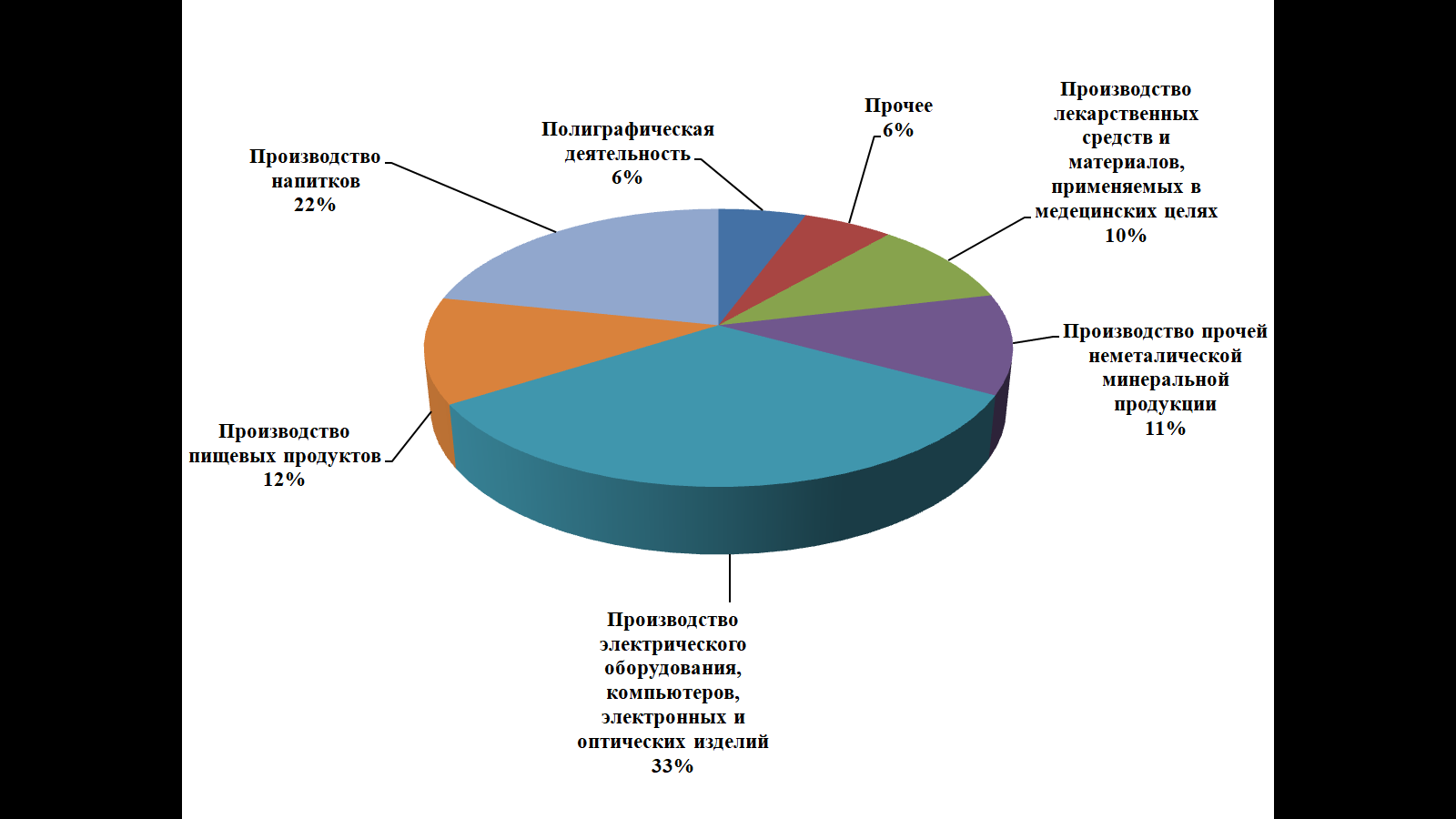 Рисунок 1. Структура промышленности города Ставрополяпо итогам 2019 годаПромышленность города Ставрополя также представлена такими отраслями, как химическое производство, производство неметаллических минеральных продуктов, целлюлозно-бумажное производство, издательская и полиграфическая деятельность. Предприятиями на территории города Ставрополя выпускаются искусственные сапфиры и корунды, медицинские препараты, иммунные вакцины и сыворотки.На базе многоотраслевого промышленного холдинга «Концерн Энергомера» - мирового лидера по производству синтетических сапфиров и электротехнического оборудования (включая АО «Энергомера»,                            АО «Монокристалл» и др.) создан Кластер электронных приборов, материалов и компонентов. Компании более 10 лет являются глобальными лидерами по производству сапфировых компонентов для электроники, а также металлизационных паст – ключевого материала для солнечной энергетики. Производство поставляет высококачественную инновационную продукцию ведущим компаниям – производителям светоизлучающих диодов, интегральных микросхем и солнечных элементов. Формирование новых кооперационных связей позволило начать реализацию совместного кластерного проекта по развитию технологии и расширению производства сапфира и сапфировых пластин для производства светодиодов, смартфонов и других промышленных применений.АО «Монокристалл» является одним из якорных предприятий Кластера электронных приборов, материалов и компонентов и входит в состав многоотраслевого промышленного холдинга АО «Концерн Энергомера». Всего в данный кластер входит десять промышленных предприятий из Ставропольского края и из Белгородской области, а также три объекта технологической и образовательной инфраструктуры.В июле 2020 года на территории СКИП «Мастер» города Ставрополя обществом с ограниченной ответственностью «Волжский трубопрофильный завод» (далее - ООО «ВТПЗ») реализован инвестиционный проект по созданию производства электросварных прямошовных труб круглого и профильного сечений, обладающий высокотехнологичным и современным оборудованием, предлагающий продукцию высокого качества. Мощность предприятия порядка 8,0 тысяч тонн продукции в различном сортаменте. Основным направлением деятельности ООО «ВТПЗ» является производство стальных труб, полых профилей и фитингов.Промышленность города Ставрополя также представлена предприятиями, осуществляющими деятельность в сфере машиностроения, стройиндустрии,  обработке древесины, легкой промышленности. В силу возрастающей сложности промышленных систем девальвируются ранее накопленные знания и навыки у имеющегося персонала. При возросшей мобильности человеческого капитала трудоспособные высококвалифицированные промышленные работники рабочих и инженерных специальностей становятся дефицитным ресурсом, ограничивающим потенциал промышленного развития. В целях выявления и поощрения лучших сотрудников в профессии рабочих специальностей, повышение престижа рабочих профессий, их конкурентоспособности на рынке труда, систематизация положительного опыта работы и привлечение рабочих кадров в реальный сектор экономики с 2018 года в городе Ставрополе ежегодно проводится городской конкурс «Лучший в профессии по направлениям рабочих специальностей». В Российской Федерации реализуется направление стратегического развития «Производительность труда», в рамках которого действует национальный проект «Повышение производительности труда и поддержка занятости населения».Предприятия города Ставрополя также участвуют в реализации национального проекта, главной целью которого является ежегодный рост производительности труда на средних и крупных предприятиях несырьевого сектора экономики, который  планируется довести до 5 процентов                     к 2024 году. В течение 2019 года, при содействии администрации города Ставрополя, участниками нацпроекта стали шесть предприятий города Ставрополя:ПАО «Нептун»;АО «Монокристалл»;ОАО «Ставропольский пивоваренный завод»;ООО «Основа безопасности»;АО «Концерн Энергомера»;ООО «Спецстройбезопасность». К 2024 году не менее 40 предприятий города Ставрополя должны будут являться участниками национального проекта. Ключевые проблемы:1. Финансовое состояние предприятий на территории города Ставрополя (снижение прибыли на предприятиях, увеличение дебиторской и кредиторской задолженностей).2. Объем инвестиций в основной капитал предприятий и организаций на территории города Ставрополя является недостаточным для обновления основных производственных фондов.3. Работа на предприятиях промышленности непривлекательна для молодых специалистов и специалистов высокой квалификации.Ключевые тренды развития:1. Внедрение в производство новых современных инновационных машин, оборудования, инструментов и новых видов материалов.В условиях жестокой конкуренции ни одно предприятие не сможет долго существовать, не внося заметных усовершенствований в свою работу. В результате внедрения новой техники и технологии в деятельность предприятия повышается качество и прогрессируют характеристики изделий, а также совершенствуются средства, методы и организация производства и снижается себестоимость товара.Реализация данного направления возможна, в том числе и  посредством максимального вовлечения предприятий города Ставрополя в реализацию мероприятий, предусмотренных национальными проектами «Производительность труда и поддержка занятости», «Малое и среднее предпринимательство и поддержка индивидуальной предпринимательской инициативы», «Международная кооперация и экспорт», а также за счет привлечения средств федерального и регионального фондов развития промышленности для реализации проектов, направленных на внедрение передовых технологий, создание новых продуктов или организацию импортозамещающих производств.2. Использование современных информационных технологий, а также новых способов производства продукции.Использование технологий может улучшать не только руководство предприятием, но и само производство. Благодаря применению информационных технологий на предприятии можно облегчить труд работников, а так же использовать современное оборудование для повышения качества производимых продуктов и темпов их производства.Внедрение цифровых и технологических решений, призванных оптимизировать производственные процессы на промышленных предприятиях города Ставрополя возможно в рамках реализуемой Фондом развития промышленности Российской Федерации программы «Цифровизация промышленности». 3. Усовершенствование современных методов управления производством.Специфика современного рынка заставляет непрерывно искать пути повышения рентабельности производства, совершенствования процесса управления и планирования. Современное производство должно отличатся высокой гибкостью и клиентоориентированностью, быстрым реагированием к изменению на рынке, постоянным выпуском новой продукции, диверсификацией производства, усилением конкурентных преимуществ, повышением качества, производительности, всесторонним улучшением оборудования, персонала и многими другими процессами. Управление современным производством заключается в выстраивании системы, учитывающей множество факторов и различных параметров современного производства, точно координирующей каждого сотрудника и приводящей к максимальной прибыли предприятия.4. Проведение мероприятий направленных на популяризацию престижа рабочих профессий.Развитие сферы услуг порождает ряд негативных социальных явлений, связанных с переориентацией молодежи на профессии менеджерского плана и снижением интереса к рабочим профессиям. Перед многими промышленными предприятиями, стоит проблема по восполнению кадровыми ресурсами, связанная с непрестижностью рабочих профессий среди молодежи. Немаловажно в решении данной проблемы привлекать бизнес-сообщество, проводить конкурсы «Инженер года Ставропольского края», «Лучший в профессии по направлениям рабочих специальностей». Также очень важны мероприятия, направленные на пропаганду создания трудовых династий, активной профориентационной работы в школах.Приоритетным направлением также является развитие научно-технического образования нового формата, в том числе реализация образовательных программ по стандартам WorldSkills.Таблица 14Система динамических показателей достижения цели Стратегии:ИнвестицииОбщая характеристика ситуации.Выгодное экономико-географическое положение, действующий промышленный комплекс, наличие научно-технической базы для разработок и внедрения новых технологий и материалов в сфере медицины, сельского хозяйства, промышленного производства, значительный кадровый потенциал и наличие  транспортных коммуникаций позволили городу Ставрополю войти в число экономически развитых городов Юга России.Город Ставрополь входит в группу «А» рейтинга муниципальных образований региона по обеспечению благоприятного инвестиционного климата на территории Ставропольского края, формируемого 
ГУП СК «Корпорация развития Ставропольского края» и обладает достаточным количеством трудовых ресурсов, обладающих квалификацией, соответствующей сложившейся структуре экономики. Более 60 процентов экономически активного населения заняты на крупных и средних предприятиях города Ставрополя, по итогам 2019 года численность работников на таких предприятиях составила около 123 тысяч человек или 101,2 процента к уровню 2018 года. К конкурентным преимуществам города Ставрополя также можно отнести размещение на территории города большинства действующих в крае высших и средних специальных учреждений, осуществляющих подготовку профессиональных кадров для организаций города и обеспечивающих для экономики и социальной сферы подготовку персонала.Инвестиции в основной капитал по полному кругу предприятий (за исключением бюджетных средств) в 2019 году по городу Ставрополю составили 36,6 млрд рублей, что на 13,7 процента выше уровня 2018 года, в том числе капитальные вложения в рамках реализованных инвестиционных проектов и введенных объектов капитального строительства за 2019 год составили 25,6 млрд рублей. Однако объем инвестиций, направленных крупными и средними организациями на территории города Ставрополя в основной капитал, в 2019 году снизился к уровню прошлого года на                         16,3 процента. В общем объеме инвестиций по Ставропольскому краю на долю города Ставрополя в 2019 году приходилось около19 процентов. Основными источниками финансирования инвестиций в основной капитал являются: собственные средства – 49,2 процента; бюджетные средства - 38 процентов; кредиты кредитных организаций – 1,7 процентов; прочие – 10,5 процента. В современных условиях в системе направлений инвестиционной политики приоритетное место отводится созданию благоприятного инвестиционного климата как базовой предпосылки активизации инвестиционной деятельности на территории города Ставрополя.На сегодняшний день в администрации города Ставрополя организована работа по сопровождению инвестиционных проектов, реализуемых и планируемых к реализации по принципу «одного окна», которая осуществляется в форме оказания консультационной, информационной и организационной помощи инвестору. В городе Ставрополе реализуется ряд крупных инвестиционных проектов с общим объемом инвестиций более 6 млрд рублей  и созданием более 899 рабочих мест.На территории города Ставрополя созданы 3 региональных индустриальных парка, 1 региональный туристско-рекреационный парк, а также промышленный технопарк, созданный на базе существующей промышленной площадки АО «Монокристалл».Региональные индустриальные парки специализируются на размещении предприятий легкой промышленности, перерабатывающего и обрабатывающего производства,  предприятий в сфере обработки вторичного сырья и иной деятельности. Имеющаяся инженерная инфраструктура расположена либо на территории индустриального парка (РИП «Энергия», СКИП «Мастер»), либо незначительно удалена от земельных участков регионального индустриального парка (РИП «Ставрополь»). Имеется возможность подключения к сетям газоснабжения, электроснабжения, водоснабжения, водоотведения.Ставропольский краевой индустриальный парк «Мастер» создан в                   2015 году на площадке завода «Автоприцеп-КАМАЗ» в рамках соглашения с Правительством Ставропольского края. Резидентам предлагается в аренду более 200 тыс. кв. м производственных, складских, офисных помещений и открытых площадок с подведенными коммуникациями и грузоподъемными механизмами.Региональный туристско-рекреационный парк на территории города Ставрополя Ставропольского края включает 1 земельный участок площадью  8 га. Территория туристско-рекреационного парка предлагается для размещения гостиниц и прочих мест для временного проживания, ресторанов и кафе с полным ресторанным обслуживанием, кафетериев, ресторанов быстрого питания и самообслуживания, а также предприятий в сфере зрелищно-развлекательной деятельности.Для привлечения резидентов в границах индустриальных и туристско-рекреационного парков действуют льготы и преференции, а именно: отменены налоги на имущество и землю, на 4,5 процента снижена ставка налога на прибыль, установлен льготный размер годовой арендной платы за земельный участок на уровне 2,0 тыс. рублей за гектар, а также снижен размер собственных средств, требуемых для рассмотрения вопроса предоставления земельного участка под масштабный инвестиционный проект с 50 процентов до 30 процентов и минимальный размер предполагаемых капитальных вложений.  Одной из форм экономического развития является также привлечение частных инвестиций в реализацию инфраструктурных инвестиционных проектов.Для внедрения на территории города Ставрополя муниципально-частного партнерства и концессионного соглашения создана необходимая правовая база, позволяющая реализовывать данные механизмы.За последние шесть лет заключено два соглашения о муниципально-частном партнерстве на территории города Ставрополя. Так, в 2013 году, в соответствии с соглашением о муниципально-частном партнерстве, 
ООО «ЮгСтройИнвест» осуществлено строительство детского сада в новом микрорайоне на 250 мест. В 2015 году заключено Соглашение о муниципально-частном партнерстве на создание, эксплуатацию и обеспечение функционирования на платной основе парковок (парковочных мест), расположенных на автомобильных дорогах общего пользования местного значения города Ставрополя. В настоящее время обустроено 
47 парковок общей вместимостью 2 176 парковочных мест. С момента ввода в эксплуатацию поступления в бюджет города Ставрополя составили более                43,0 млн рублей. Также в городе Ставрополе реализуются несколько договоров аренды нежилых помещений с инвестиционной составляющей в рамках, которых в 2014 году проведена реконструкция кинотеатра «Салют» города Ставрополя, объем частных инвестиций составил более 97,0 млн рублей, а в 2019 году проведена реконструкция рынка № 1 города Ставрополя, объем инвестиций составил 237,0 млн рублей. В результате город Ставрополь получает дополнительные поступления в бюджет, новые современные объекты социальной инфраструктуры, а также решает вопрос обновления устаревших и находящихся в неудовлетворительном состоянии объектов.Ключевые проблемы:1. Низкая производительность труда в секторах экономики города Ставрополя.2. Ограниченное количество свободных земельных участков, соответствующих требованиям потенциальных инвесторов.3. Недостаточная обеспеченность объектами инженерной инфраструктуры и свободными мощностями для подключения к энергоресурсам.4. Недостаточное количество реализуемых инвестиционных проектов на принципах муниципально - частного партнерства.Ключевые тренды развития:1. Цифровизация экономики.В настоящее время цифровая экономика становится одним из ключевых факторов, влияющих на экономический рост. Для успешного развития цифровой экономики необходимо наращивать кадровые, интеллектуальные и технологические преимущества, формировать гибкую нормативную базу для внедрения цифровых технологий во все сферы жизни.Цифровизация направлена, прежде всего, на повышение эффективности деятельности в различных сферах, посредством участия в реализации мероприятий по внедрению цифровых технологий и платформенных решений в сферах государственного управления и оказания государственных и муниципальных услуг, а также мероприятий по обеспечению подготовки высококвалифицированных кадров для цифровой экономики.2. Развитие региональных индустриальных парков, в том числе частных индустриальных парков.Переход экономики на инновационный путь развития требует создания соответствующей инфраструктуры, частью которой являются индустриальные парки, нацеленные на формирование условий, благоприятных для осуществления инновационной и инвестиционной деятельности, поддержку создания и развития производственных предприятий, новых рабочих мест, пополнения бюджетов разных уровней налоговыми отчислениями. Реализация данного направления за счет привлечения дополнительных средств на создание объектов инженерной инфраструктуры индустриальных парков посредством участия в федеральных и региональных госпрограммах, инвестиционных программах ресурсоснабжающих организаций, позволит обеспечить действующие на территории города Ставрополя региональные индустриальные парки необходимой инженерной инфраструктурой, повысить привлекательность территории для потенциальных резидентов.3. Развитие механизмов муниципально-частного партнерства, реализация инфраструктурных проектов за счет использования механизмов                 муниципально-частного партнерства.Проблема экономического развития территории стоит сейчас перед каждым муниципальным образованием. Однако в современных условиях решение всех вопросов муниципалитетов только за счет бюджетных средств не представляется возможным. Одной из форм инициализации экономических импульсов экономического развития является привлечение частных инвестиций в реализацию инфраструктурных инвестиционных проектов. В данном случае привлечение бизнеса выступает одним из ведущих и перспективных направлений для обеспечения полноценного развития экономики. В качестве механизма распределения и использования имеющихся ресурсов выступает государственно-частное и муниципально-частное партнерство в целях привлечения частного сектора к строительству и эксплуатации инфраструктурных объектов, остающихся в государственной и муниципальной собственности.Таблица 15Система динамических показателей достижения цели Стратегии:ЭкспортОбщая характеристика ситуации.На территории города Ставрополя зарегистрировано 101 предприятие, занимающееся экспортной деятельностью. По данным Российского экспортного центра объем экспорта предприятиями Ставропольского края в 2019 году составил                            1 196,8 млн долларов США, в т.ч. предприятиями города Ставрополя – более 120 млн долларов США, рост данного показателя за период с 2013 года                         по 2019 год составил более 7 процентов.Наиболее крупными экспортерами являются:ЗАО «Ставропольский винно-коньячный завод»;ООО «Центральный ТД «Энергомера»;АО «Монокристалл» входит в топ-15 компаний Национального рейтинга «ТехУспех» по экспорту;ООО НПО «Иммунотэкс»;ОАО «Ставропольский пивоваренный завод»;ООО «МКС».Продукция ставропольских производителей экспортируется в несколько десятков зарубежных стран, в том числе в Израиль, Таиланд, Китай, Великобританию, Вьетнам, Германию, Испанию, Азербайджан и другие.Одним из важнейших условий развития экспорта является возможность выхода на новые рынки. Администрацией города Ставрополя, в рамках подпрограммы «Создание благоприятных условий для экономического развития города Ставрополя» муниципальной программы «Экономическое развитие города Ставрополя» предусмотрено содействие предприятиям города по участию в выставочно-ярмарочных мероприятиях, форумах, семинарах, круглых столах инвестиционной и инновационной направленности международного уровня, в том числе: разработка и изготовление презентационных материалов о городе Ставрополе, оплата регистрационных сборов, аренды выставочных площадей и оборудования, транспортных расходов и прочее. Также, в целях увеличения количества предприятий-экспортеров и объемов экспорта продукции данными предприятиями, администрацией города Ставрополя ведется работа с субъектами предпринимательской деятельности в целях получения ими государственной поддержки на развитие экспортной деятельности, в том числе предоставляемых АО «Российским экспортным центром», Центром экспорта некоммерческой организации «Фонд поддержки предпринимательства Ставропольского края», Торгово-промышленной палатой Ставропольского края. Ключевые проблемы:1. Продукция большинства предприятий города Ставрополя недостаточно конкурентоспособна на внешнем рынке.2. Низкая доля экспорта местных товаропроизводителей в страны Европы, Китай, США.Ключевые тренды развития:1. Внедрение элементов Регионального экспортного стандарта 2.0. Реализация мероприятий экспортного стандарта позволит сформировать эффективную инфраструктуру поддержки экспорта, более качественно вовлекать органы местного самоуправления и представителей бизнес-сообщества в развитие экспортной деятельности и, как результат, увеличить число экспортеров и объем внешних поставок.2. Налаживание взаимодействия между экспортерами и международными организациями. Вовлечение экспортоориентированных предприятий в реализацию регионального проекта посредством информирования предприятий об имеющихся мерах поддержки экспорта, в том числе предоставляемых Российским экспортным центром консультационных услуг по сертификации, патентованию и лицензированию продукции по международным стандартам, правовой поддержки и логистического сопровождения экспортеров, а также за счет реализации комплекса мер по совершенствованию механизмов стимулирования экспортной деятельности путем активного продвижения и позиционирования ставропольских товаропроизводителей как компаний, производящих продукцию высочайшего качества.3. Обеспечение участия экспортоориентированных предприятий в реализации акселерационных программ. Система образовательных, финансовых и нефинансовых мер, направленных на поддержку и ускоренное развитие экспортной деятельности компаний и разработанных на базе лучшего международного опыта, учитывая особенности российских условий. Реализация данного направления позволит обеспечить формирование у компаний системного представления об эффективном структурировании экспортного проекта, минимизации рисков и снижении издержек для дальнейшего самостоятельного тиражирования и масштабирования экспортной деятельности предприятия. Таблица 16Система динамических показателей достижения цели Стратегии:ИнновацииОбщая характеристика ситуации.За последние годы активное развитие на территории города Ставрополя получили малые инновационные компании, ведущие разработки по ряду направлений, востребованных предприятиями реального сектора экономики: создание интегральных информационных систем и аудиторских платформ, энергоэффективность и возобновляемые источники энергии, новые технологии и материалы, системы автоматизации в отраслях сельского хозяйства, биотехнологии и медицине. Масштабные инновационные разработки ведутся на базе ведущих университетов города, а также на малых инновационных предприятиях, действующих при них. Данными организациями сформирован значительный пакет инновационных предложений, на многие из которых получены патенты и авторские свидетельства.На базе Федерального государственного бюджетного образовательного учреждения высшего образования «Ставропольский государственный аграрный университет» функционирует центр молодёжного инновационного творчества FabLab «Вектор». Основная деятельность центра - это обеспечение доступа детей и молодежи к современному оборудованию прямого цифрового производства для реализации, проверки и коммерциализации их инновационных идей; поддержка инновационного творчества детей и молодежи, в том числе в целях профессиональной реализации и обеспечения возможностей для молодежного предпринимательства. При центрах создана необходимая интеллектуальная инфраструктура, включающая структуры, обеспечивающие взаимодействие с ведущими промышленными предприятиями, технопарками, и другими подобными центрами, созданными в субъектах Российской Федерации.Инновационные предприятия города Ставрополя, которых на территории города Ставрополя зарегистрировано более 140, активно участвуют в тематических мероприятиях и форумах, а также входят в состав региональных делегаций в страны ближнего и дальнего зарубежья.За последние пять лет на научные исследования и разработки предприятиями города Ставрополя было направлено более 4,5 млрд рублей, в том числе в 2019 году более 675,0 млн рублей.   Флагманы инновационного развития города Ставрополя:АО «Монокристалл» - дочерняя компания многоотраслевого промышленного концерна «Энергомера». Глобальный лидер в производстве сапфира для индустрии светоизлучающих диодов и потребительской электроники, а также металлизационных паст для солнечной энергетики. ООО «Стилсофт» - Более  17 лет предприятие разрабатывает и производит комплексные системы безопасности, специализированную технику и беспилотные летательные аппараты. В производственной линейке предприятия более 500 изделий собственной разработки в области безопасности. Компанией оборудованы более 1 000 объектов, получено более 50 патентов и свидетельств. ЗАО «Мирком» - Основным направлением деятельности компании является разработка и внедрение бортовых информационных транспортных систем. Сегодня компания является динамично развивающимся производственным предприятием и активно осваивает новые направления. Производимая предприятием продукция выпускается под зарегистрированной торговой маркой «Мирком» и соответствует мировым стандартам качества. Многие разработки компании основаны на запатентованных решениях и технологиях. За свои разработки компания Мирком удостоена множества различных наград, в том числе международных.Ключевые проблемы:1. Недостаточность финансирования инновационной деятельности предприятиями. В связи с высокой стоимостью внедрения и освоения нововведений. 2. Невозможность внедрения инновационных разработок по причине недостаточной квалификации персонала, износа или отсутствия необходимого оборудования. Ключевые тренды развития:1. Внедрение мер поддержки для инновационных компаний.Принятие нормативных актов муниципального уровня направленных на стимулирование инновационного роста, в том числе в части предоставления налоговых льгот для предприятий, инвестирующих в производство высокотехнологичной инновационной продукции и внедрение наилучших доступных технологий, что позволит обеспечить формирование эффективной инновационной среды, а также модернизацию экономики путем стимулирования инновационной деятельности. 2. Взаимодействие с ведущими ВУЗами в целях участия в совместных инновационных проектах.Участие в развитии инфраструктуры научно-исследовательской и внедренческой деятельности на базе ведущих ВУЗов города Ставрополя, в том числе участие в создании и развитии на территории города Ставрополя технопарков, инновационных центров, реализация инновационных образовательных программ. Инновационная инфраструктура представляет собой комплекс взаимосвязанных структур, обеспечивающих реализацию инновационной деятельности ВУЗа.3. Подготовка кадров для инновационных компаний.Формирование системы подготовки и повышения квалификации кадров в области научно-технического предпринимательства с целью улучшения активности в области создания и внедрения инноваций, коммерциализации результатов научных исследований. Создание нового творческого потенциала по ключевым направлениям развития науки и техники на базе системы образования. Реализация данного направления позволит обеспечить создание системы высококвалифицированных кадров для инновационной экономики, способных в полной мере использовать достижения науки и техники, а также ориентированных на создание инноваций и внедрение их во все сферы общественной жизни.   Таблица 17Система динамических показателей достижения цели Стратегии:ТорговляОбщая характеристика ситуации.На потребительском рынке города Ставрополя функционирует более                     5,0 тысяч предприятий розничной торговли, общественного питания и бытового обслуживания населения различных современных форматов.В 2019 году за счет строительства было введено в эксплуатацию                      95 объектов торговли, общей площадью 50,0 тыс. кв. метров, создано                         450 новых рабочих мест:Основным нормативным критерием оценки состояния потребительского рынка является уровень обеспеченности населения площадью торговых объектов, который на 01.01.2020 составляет 1529 кв. м на 1000 жителей, что на 72 процента выше утвержденного норматива (по реализации продовольственных товаров - 581,0 кв. метра, по реализации непродовольственных товаров - 948,0 кв. метра). Фактическая обеспеченность населения города Ставрополя площадью торговых объектов на 1 тыс. человек с 2018 по 2019 годы увеличилась на                        101,2 процента. Фактическая обеспеченность населения города Ставрополя площадью торговых объектов местного значения составила 1099 объекта, что на                     112 процентов выше утвержденного норматива. Таблица 18Динамика оборота розничной торговли и общественного питания 
города Ставрополя в 2013-2019 годахНа территории города Ставрополя работает более 200 объектов фирменной торговли ставропольских товаропроизводителей, в том числе по продаже хлеба и хлебобулочных изделий – 22 («Хмельницкие булочные»), молочной продукции – 58 (АО Молочный комбинат «Ставропольский»,                               ОАО «Сыродел»), колбасных изделий – 15 (ООО «Европа», ООО ТД «Югроспром»), мороженого, мучные кулинарные изделия –                                        75 (ООО «Любимая шоколадница», ИП Дьяченко А.В.), мяса птицы – 10 (КФХ ГНУ «СКЗОСП»).В 2019 году продолжалась работа по преобразованию рынков города в современные торговые комплексы. В соответствии с утвержденным Правительством Ставропольского края планом, предусматривающим организацию розничных рынков, на территории города Ставрополя осуществляли деятельность 6 розничных рынков, из них 1 универсальный                     ООО «НАНОТЕХ», 5 сельскохозяйственных: МУП «Жемчуг»,                                  ООО «Техсервис-2000», ООО УК «Брусневский», ООО «Вертикаль»,                       ООО «Эрмис». По состоянию на 01.01.2020 на территории города Ставрополя осуществляют деятельность 678 предприятий общественного питания на                       37,6 тыс. посадочных мест. В 2019 году открыты 15 предприятий общественного питания на 1345 посадочных мест. Рост количества предприятий составил 102 процента к уровню  2018 года. Рост оборота общественного питания за 2019 год составил 103,7 процента к аналогичному периоду 2018 года или 18,8 млрд рублей. Оборот общественного питания на душу населения за 2019 год достиг 42,9 тыс. рублей. В Ставрополе популярными становятся такие тренды ресторанного бизнеса, как фудкорты, форматы кайжуал дининг - демократичные рестораны. Этот формат подразумевает свободное перемещение гостей по торговому залу с возможностью самостоятельного выбора готовящихся в их присутствии блюд. В 2019 году в городе открыт сетевой ресторан «Цех» с концепцией обслуживания «тру кост». Концепция предполагает платный вход в заведение, тогда как еда и напитки реализуются по себестоимости.  Быстрыми темпами в предприятиях общественного питания развивается формат фудтех (технологии и сервисы так или иначе связанные с доставкой еды). На территории города организована работа более 100 открытых площадок с оказанием услуг питания на 10,5 тыс. посадочных мест, что позволило создать более 500 дополнительных рабочих мест. В целях повышения профессионального мастерства и в соответствии с планом городских мероприятий организованы и проведены смотры-конкурсы: на лучшее предприятие общественного питания в предпраздничные и праздничные дни Нового года и Рождества Христова, «Самое здоровое блюдо», «Лучшее летнее кафе», Фестиваль кулинарного искусства «Ставропольский колорит» и др. Ключевые проблемы:1. Недостаточное наличие каналов сбыта произведенной продукции  местными товаропроизводителями. 2. Недостаточная интеграция цифровых технологий в сфере общественного питания.	3. Проникновение на потребительский рынок контрофактной и некачественной продукции.Ключевые тренды развития:1. Стимулирование продажи товаров местных товаропроизводителей.Создание благоприятных условий местным товаропроизводителям, развитие каналов прямой доставки продукции потребителю, в том числе  посредством розничных рынков, ярмарок «выходного дня», передвижной торговли.2. Внедрение технологий и сервисов, связанных с доставкой, в том числе и еды в формате «фудтех».Российский рынок foodtech относится к развивающемуся, поскольку еще несколько лет назад IT-компании не занимались этим направлением.  Возраст наиболее крупных игроков рынка не превышает 8 лет.В настоящее время наблюдается постепенное снижение посещаемости ресторанов и кафе с одновременным увеличением востребованности сервиса доставки еды на 17-20 процентов в год.Особенно проявляется рост в крупных городах, где люди не хотят тратить свое время на приготовление обедов и ужинов и имеют более высокий доход.В настоящее время на территории Ставрополя начал действовать такой крупный сервис доставки как «Delivery Club» и «Яндекс Еда», что говорит о перспективности развития данного направлении в городе.  3. Прямые продажи от производителей.Электронная торговля открыла новые каналы распространения продукции. Если производители хотят оставаться актуальными, они также должны развиваться.Ранее прямые продажи требовали от производителей крупных капиталовложений в основные средства, а также привлечения дополнительных сотрудников. Сейчас инвестиции стали значительно меньше, и они лежат в интернет-технологиях. Один веб-сайт с поддержкой электронной коммерции эквивалентен наличию магазина на каждом углу в каждом городе. Прямые продажи от производителей становятся нормой, а не исключением.Таблица 19Система динамических показателей достижения цели Стратегии:Развитие малого и среднего предпринимательстваОбщая характеристика ситуации.В городе Ставрополе сконцентрировано порядка 30 процентов от общего количества субъектов предпринимательства Ставропольского края, которые обеспечивают более 20 процентов налоговых поступлений в бюджет города Ставрополя. Правовое регулирование субъектов малого и среднего предпринимательства города Ставрополя (далее – субъекты предпринимательства) привело к упорядочиванию условий ведения деятельности, и как следствие сокращение общего количества субъектов предпринимательства: в 2017 году – 35 028 ед., в 2018 году – 33 398 ед.,
в 2019 году – 31 583 ед. Основанием исключения из единого государственного реестра юридических лиц по решению налоговых органов,  послужило непредставление в течение двенадцати месяцев отчетности, предусмотренной законодательством Российской Федерации о налогах и сборах, и отсутствию операций хотя бы по одному банковскому счету, на основании пункта 1 статьи 21 Федерального закона от 08 марта 2011 года                  № 129–ФЗ «О государственной регистрации юридических лиц и индивидуальных предпринимателей».Несмотря на уменьшение количества субъектов предпринимательства,
в городе Ставрополе по итогам 2019 года увеличилось количество занятых
в организациях и микро - предприятиях города Ставрополя
до 82 тыс. человек, что доказывает эффективность проводимых мероприятий, направленных на контроль за соблюдением трудового законодательства, создания благоприятных условий труда, а также решения вопросов, направленных на легализацию доходов физических лиц и увеличения налогооблагаемой базы по налогу на доходы физических лиц.В городе Ставрополе создано пространство для реализации предпринимательских инициатив, обеспечены условия для развития бизнеса, привлекательные для действующих и новых участников рынка. Создана эффективная система акселерации начинающих предпринимателей.Малый бизнес стал главным поставщиком инноваций для крупных предприятий. Предприниматели аккумулируют творческий потенциал способный создавать новые форматы и технологии и в конечном итоге новые потребности и рыночные ниши.В целях создания благоприятных условий для устойчивого развития малого и среднего предпринимательства на территории города Ставрополя муниципалитетом оказывается финансовая, имущественная, информационная, консультационная, образовательная поддержка.В том числе в рамках финансовой поддержки с 2009 года реализуется муниципальная программа поддержки субъектов предпринимательства. администрацией города Ставрополя предоставляются субсидии за счет средств бюджета города Ставрополя субъектам предпринимательства на частичное возмещение затрат в приоритетных сферах деятельности, а также на финансовое обеспечение затрат на открытие собственного бизнеса в сфере производства товаров и оказания услуг. В 2020 году перечень приоритетных видов деятельности для предоставления субсидий на финансовое обеспечение затрат на открытие собственного бизнеса расширен и дополнен видами экономической деятельности раздела «Строительство», «Деятельность в области информации и связи», «Деятельность гостиниц и предприятий общественного питания» и другие, что поспособствует большему вовлечению лиц готовых развивать свой бизнес.На территории города Ставрополя расположена развернутая сеть организаций, образующих инфраструктуру поддержки субъектов малого и среднего предпринимательства: Автономная некоммерческая организация «Ставропольский городской центр развития малого и среднего предпринимательства», Некоммерческая организация «Фонд поддержки предпринимательства в Ставропольском крае», Государственное унитарное предприятие Ставропольского края «Гарантийный фонд поддержки субъектов малого и среднего предпринимательства в Ставропольском крае», Некоммерческая организация микрокредитная компания «Фонд микрофинансирования субъектов малого и среднего предпринимательства в Ставропольском крае», бизнес-инкубатор, Некоммерческая организация «Фонд содействия инновационному развитию Ставропольского края», региональный индустриальный парк «Энергия» на территории города Ставрополя Ставропольского края.Субъекты малого предпринимательства преимущественно сосредоточены в сферах торговли (около 38 процентов), операций с недвижимым имуществом и предоставления услуг населению (около                        23 процентов).Ключевые проблемы:1. Кризис ликвидности и другие факторы, влияющие на формирование себестоимости продукции и рентабельность бизнеса.2. Высокие процентные ставки по кредитам.3. Недостаточное количество инструментов для развития новых форм предпринимательства.4. Высокий уровень теневой экономики.Ключевые тренды развития:1. Развитие информационно-коммуникационных форм поддержки малого бизнеса.Внедрение цифровизации консультационных услуг, инструментов обратной связи и автоматизированных ответов с элементами искусственного интеллекта, а так же информационно-коммуникационных пространств для реализации и развития частной инициативы.2. Поддержка СТАРТАПов, популяризация предпринимательской деятельности.Развитие трех основных направлений популяризации предпринимательской деятельности позволит: создать положительный образ предпринимателя, выявить людей склонных к ведению бизнеса (в том числе через таргетирование мероприятий по выявленным группам целевой аудитории, что позволит значительно повысить эффективность коммуникации), и их активное вовлечении в предпринимательскую деятельность;провести активную информационную кампанию, направленную на симулирование интереса к предпринимательской деятельности, в том числе для выхода из тени самозанятых, с использованием современных технологий масс-медиа;сформировать системы непрерывного обучения кадров малого 
и среднего предпринимательства.3. Расширение доступа субъектов предпринимательства к финансовым ресурсам.Повышение эффективности уже применяемых форм и видов финансовой поддержки малых и средних предприятий, а также создание новых инструментов поддержки. При этом осуществлять финансовую поддержку малого и среднего предпринимательства предполагается на основе их дифференциации по различным критериям, обеспечивающим ускоренное и эффективное развитие предпринимательского сектора в целом. 4. Развитие категории «самозанятых».Применение налога на профессиональный доход – уникальная возможность для самозанятых граждан легализовать свой бизнес, притом, что процесс оформления специального налогового режима, уплата налогов максимально упрощен для самозанятого. Данная категория послужит резервом для пополнения рядов полноценных предпринимателей и увеличения налоговых поступлений в бюджеты различных уровней.Таблица 20Система динамических показателей достижения цели Стратегии:Сервис и туризмОбщая характеристика ситуации.Туризм как отрасль экономики непроизводственной сферы оказывает существенное влияние на развитие смежных отраслей – транспорта, услуг гостиниц, розничной торговли, общественного питания, бытовых услуг и способствует созданию новых рабочих мест, а также получению дополнительных доходов в бюджет города Ставрополя. Обладая богатой историей, многовековыми традициями и живописными природными ландшафтами, город Ставрополь, как административный центр Ставропольского края, имеет возможность развивать, помимо делового, различные виды туризма. Туристские ресурсы города Ставрополя представляют следующие группы объектов: историко-культурные ресурсы, состоящие из отдельных зданий – памятников истории и архитектуры, храмов, музеев, памятников археологии и истории, мемориальных комплексов; природные ресурсы – привлекательные ландшафтные зоны, парки, отдельные памятники природы, точки панорамного обзора; объекты развлекательной инфраструктуры – театры, кинотеатры, концертные залы, художественные галереи, спортивные сооружения, гостиничные комплексы, деловые центры, конференц-залы, выставочные центры, рестораны, кафе, развлекательные центры, дискотеки, аквапарк. В городе Ставрополе расположено 198 объектов культурного наследия федерального, регионального и местного значения. Несмотря на то, что культурно-исторические объекты города Ставрополя не являются наиболее экономически выгодным сектором туристской отрасли, именно они во многом формируют спрос на самый широкий спектр услуг, стимулируют экономическое развитие организаций соответствующих секторов экономики (гостиницы, организации общественного питания, транспорта, торговли, связи). Разработка и развитие новых маршрутов культурно-исторического туризма в городе Ставрополе может стимулировать развитие и других видов туризма (развлекательного, познавательного, археологического, паломнического).На территории города Ставрополя находятся 47 мест временного пребывания (гостиниц, отелей и хостелов), 72 туристских агентств и операторов. Общий номерной фонд – более 1000 номеров. Численность работников гостиниц составляет более 500 человек.Ключевым индикатором уровня развития сферы туризма является численность размещенных лиц в коллективных средствах размещения города Ставрополя, поскольку прямым образом отражает туристическую привлекательность города для организованных и самодеятельных туристов.                В 2019 году туристский поток в городе Ставрополе составил 83 689 человек.Ключевые проблемы:1. Отсутствие на территории города Ставрополя известных за пределами Ставропольского края природно-рекреационных объектов, высокая конкуренция со стороны региона Кавказских Минеральных Вод и республик Северо - Кавказского федерального округа.2. Низкий уровень рекламно-информационного продвижения туристического потенциала города Ставрополя. 3. Недостаточное количество туристических организаций, предлагающих экскурсии в город Ставрополь и дефицит опытных кадров в сфере туризма.Ключевые тренды развития:1. Расширение ассортимента туристского продукта, поиск и развитие новых направлений туризма.В настоящее время ассортимент туристических услуг расширяется с каждым днем, туристы становятся более требовательными к оказываемым услугам. Необходимо постоянное пополнение туристских маршрутов по городу и окрестностям, развитие новых направлений в туризме. В Ставрополе наиболее перспективными являются культурно-познавательный, событийный, промышленный, медицинский туризм, а так же туры выходного дня.Одним из неоспоримых преимуществ туров выходного дня является краткосрочность и доступность. Для Ставрополя наиболее приоритетным направлением туров выходного дня является организация экскурсионных поездок для туристов из Кавказских Минеральных Вод.2. Создание «Центров притяжения» туристов.Наиболее перспективными направлениями в сфере туризма является привлечение инвестиций в строительство объектов индустрии развлечений и отдыха. Самым масштабным проектом, который привлечет туристов в Ставрополь, является строительство многофункционального торгово-развлекательного комплекса с аквапарком.3. Развитие и продвижение историко-культурного потенциала. Развитие и популяризация территории археологического и природного музея-заповедника «Татарское городище», а так же памятника археологии «Грушевское городище», должно стать одним из основных направлений деятельности в сфере туризма города Ставрополя. 4. Создание медийного контента о городе Ставрополе с привлечение блогеров в сфере туризма. Подразумевает сопровождение и продвижение туристских порталов города и края, продвижение туристического потенциала города Ставрополя в социальных сетях посредством ведения аккаунта «Туристический Ставрополь» в Инстаграм (в том числе проведение конкурсных проектов), публикации постов о Ставрополе в социальных сетях блогерами сферы туризма.5. Создание условий для самостоятельных туристов.С развитием цифровых технологий все больше путешественников частично или полностью отказываются от услуг туроператоров и турагентств. Для привлечения в город самостоятельных туристов необходимо создание и внедрение аудио-гидов, интерактивных карт, системы навигации с помощью QR-кодов, активное продвижение туристского потенциала города Ставрополя в информационно-телекоммуникационной сети «Интернет». 6. Проведение в городе Ставрополе масштабных событийных мероприятий, отличающихся своей уникальностью.В целях широкого участия населения в культурной жизни города, а так же привлечения туристических потоков из других регионов страны многие города проводят мероприятия и проекты нового формата: фестиваль воздушных шаров «Кавказские Минеральные воды – жемчужина России», международный чемпионат пиротехнического искусства «PyroFivePeaks», фестиваль уличного искусства «Культурный код», фестиваль фуд-стартапов «Маркет Местной еды», фестиваль технологий, наук и искусств «Geek Picnic», серия спектаклей-променадов «Голос города».Данные мероприятия помогут городу выделиться, создать так называемый свой неповторимый бренд с которым город будет ассоциироваться в дальнейшем. Таблица 21Система динамических показателей достижения цели Стратегии:Государственные и муниципальные услуги Общая характеристика ситуации.Повышение качества и снижение времени предоставления государственных и муниципальных услуг, в том числе с помощью развития сети МФЦ и внедрения сервиса «Электронное правительство» является одним из важнейших приоритетов развития города как комфортной для проживания территории.   В рамках реализации Федерального закона от 27 июля 2010 г.                                 № 210-ФЗ «Об организации предоставления государственных и муниципальных услуг» проведена работа по усовершенствованию нормативной правовой базы:осуществлена типизация муниципальных услуг в соответствии с рекомендуемым типовым перечнем муниципальных услуг и рекомендуемым типовым перечнем муниципальных услуг, предоставление которых может быть организовано по принципу «одного окна» в многофункциональных центрах предоставления государственных и муниципальных услуг в Ставропольском крае органами местного самоуправления муниципальных образований Ставропольского края; утверждены в новой редакции Перечень муниципальных услуг, предоставляемых органами местного самоуправления города Ставрополя, а также Перечень муниципальных услуг, предоставление которых организуется по принципу «одного окна» на базе многофункциональных центров; что позволит оказывать государственные и муниципальные услуги по принципу экстерриториальности.В настоящее время общее количество государственных и муниципальных услуг, предоставляемых в муниципальном казенном учреждении «Многофункциональный центр предоставления государственных и муниципальных услуг в городе Ставрополе» (далее – МКУ «МФЦ в                    г. Ставрополе») и через портал государственных и муниципальных услуг (функций), предоставляемых (исполняемых) органами исполнительной власти Ставропольского края и органами местного самоуправления муниципальных образований Ставропольского края составляет более                              200 государственных и муниципальных услуг. При этом список востребованных и социально значимых услуг регулярно пополняется, в том числе и за счет дополнительных возможностей для заявителей. В 2019 году в МКУ «МФЦ в г. Ставрополе» обратилось более 605 тысяч заявителей, принята четверть от общего объема обращений в Ставропольском крае. В МКУ «МФЦ в г. Ставрополе» функционирует 118 окон приема заявителей в 5 офисах и 3 центрах оказания услуг, ориентированных на прием представителей малого и среднего предпринимательства (окно для бизнеса). Впервые в Ставропольском крае разработана и внедрена удобная интерактивная карта города с указанием офисов МКУ «МФЦ                                          в г. Ставрополе», загруженности окон, указанием маршрутов общественного транспорта, при помощи которого можно добраться в нужный офис МКУ «МФЦ в г. Ставрополе», а также с указанием погоды. Данная информация выводится на экраны системы электронной очереди, что позволяет заявителям эффективно оценивать возможность оперативного получения государственных и муниципальных услуг, реально экономя свое личное время.Стоит отметить, что качество обслуживания в МКУ «МФЦ 
в г. Ставрополе» населением оценивается высоко – удовлетворенность организацией предоставления государственных и муниципальных услуг в городе Ставрополе в 2019 году по пятибалльной шкале составляет 4,98 балла.Ключевые проблемы:1. Недостаточно развитая сеть офисов МФЦ на территории города Ставрополя.2. Отсутствие единого документа отражающего сведения о составе семьи, регистрации, по месту пребывания и месту нахождения в помещении.3. Истребование необоснованных документов.4. Нарушение сроков предоставления услуг.5. Недостаточно развитые современные способы обмена данными между муниципальными, региональными и федеральными органами власти при оказании государственных и муниципальных услуг.Ключевые тренды развития:1. Расширение сети МКУ «МФЦ в г. Ставрополе».Развитие новых районов города Ставрополя, а также увеличение числа горожан создает потребность к более удобному и быстрому получению государственных и муниципальных услуг. Создаваемые на территории города Ставрополя МФЦ позволяют гражданам получать самые разные услуги (получение паспорта, регистрация актов гражданского состояния, постановка на налоговый учет и пр.) в одном помещении и не взаимодействовать при этом с органами власти непосредственно. Такой подход минимизирует моральные, материальные и временные издержки потребителей услуг, в связи с чем, популярность МФЦ постоянно растет. В связи с этим встает потребность развития сети офисов МФЦ и открытия их в новых районах города. 2. Внедрение единого жилищного документа.Единый жилищный документ это универсальный документ, который содержит в себе сведения жилищного учета, ранее представлявшиеся в нескольких отдельных документах. ЕЖД заменяет большой перечень справок о жилом помещении и о его владельцах (или нанимателях), и о прописанных вместе с ними людях.Единый жилищный документ может использоваться (как альтернатива отдельным справкам) при всех видах сделок с квартирами (купле-продаже, мене, дарении, и т.п.), а также может предоставляться по запросам различных учреждений для других целей, в том числе и для получения субсидий.3. Популяризация преимуществ получения услуг в электронной форме, а также функционала портала государственных и муниципальных услуг среди населения города Ставрополя. Порядка 90 услуг переведено в электронный вид. Зарегистрироваться и получить подтвержденную учетную запись,  вместе с ней и доступ ко всем услугам портала можно через центры подтверждения учетных записей. Одновременно с этим имея ЭЦП возможно получить данные услуги в электронной форме. Часть оказываемых услуг предоставляется на базе многофункциональных центров по экстерриториальному принципу в пределах Ставропольского края, то есть при подаче документов в электронном виде получить результат заявитель может в любом центре МФЦ края, независимо от места жительства.  Таблица 22Система динамических показателей достижения цели Стратегии:VII. ПЛАНИРУЕМЫЕ РЕЗУЛЬТАТЫ РЕАЛИЗАЦИИ СТРАТЕГИИ СОЦИАЛЬНО-ЭКОНОМИЧЕСКОГО РАЗВИТИЯ ГОРОДА СТАВРОПОЛЯ ДО 2035 ГОДАВ рамках реализации Стратегии предполагается обеспечить стабильное поступательное развитие экономики, создание новых производств и рабочих мест, благоприятных условий для достойной жизни и реализации собственного потенциала населения города. Результатами к 2035 году должны стать:улучшение качества жизни горожан;привлечение инвестиций в городскую экономику;увеличение доли граждан, ведущих здоровый образ жизни, а также увеличение доли граждан, систематически занимающихся физической культурой и спортом;обеспечение повышения качества общего образования, обеспечение лидерских позиций по качеству общего образования, воспитанию гармонично развитой и социально ответственной личности на основе духовно-нравственных ценностей, исторических и национально-культурных традиций;увеличение доли автомобильных дорог местного значения, соответствующих нормативным требованиям;снижение количества мест концентрации дорожно-транспортных происшествий (аварийно-опасных участков) на дорожной сети;эффективное обращение с отходами производства и потребления, включая ликвидацию всех выявленных несанкционированных свалок в границах города;увеличение внутренних затрат на развитие цифровой экономики за счет всех источников; создание устойчивой и безопасной информационно-телекоммуникационной инфраструктуры высокоскоростной передачи, обработки и хранения больших объемов данных, доступной для всех организаций и домохозяйств;увеличение числа посещений организаций культуры; увеличение числа обращений к цифровым ресурсам организаций культуры;увеличение численности занятых в сфере малого и среднего предпринимательства, включая индивидуальных предпринимателей;формирование в обрабатывающей промышленности, сфере услуг глобальных конкурентоспособных несырьевых секторов;улучшение жилищных условий, увеличение объема жилищного строительства;улучшение качества городской среды;увеличение доли массовых социально значимых услуг;расширение Ставропольской агломерации;повышение эффективности городского транспорта.VIII. МЕХАНИЗМЫ РЕАЛИЗАЦИИ СТРАТЕГИИ СОЦИАЛЬНО-ЭКОНОМИЧЕСКОГО РАЗВИТИЯ ГОРОДА СТАВРОПОЛЯ ДО 2035 ГОДАМеханизм реализации Стратегии предусматривает использование разных средств и методов воздействия: нормативно-правового регулирования, административных мер, финансовых инструментов (налоговых, имущественных, тарифных, долговых и др.), механизмов организационной и информационной поддержки.Цели и задачи Стратегии, механизмы их реализации учитываются при разработке проектов муниципальных правовых актов города Ставрополя, в том числе о бюджете города Ставрополя на очередной финансовый год и плановый период, проектов муниципальных программ города Ставрополя и других.Стратегия реализуется в соответствии с Планом мероприятий.План мероприятий должен содержать: этапы реализации Стратегии; цели и задачи социально-экономического развития города Ставрополя, приоритетные для каждого этапа реализации Стратегии; показатели реализации Стратегии и их значения, установленные для каждого этапа реализации Стратегии; мероприятия и перечень муниципальных программ города Ставрополя, обеспечивающие достижение на каждом этапе реализации Стратегии долгосрочных целей социально-экономического развития города Ставрополя, указанных в Стратегии; перечень ответственных исполнителей, предусмотренных Планом мероприятий; при необходимости иные сведения, определяемые администрацией города Ставрополя. Стратегия определена на 15 лет (2021–2035 годы) и будет реализовываться в три этапа.Первый этап (2021–2024 годы) будет характеризоваться:преодолением последствий негативного влияния экономического и финансового кризиса, вызванного распространением новой коронавирусной инфекции (COVID-19), устойчивым функционированием и развитием городской инфраструктуры, реализацией мероприятий национальных проектов. Второй этап (2025–2030 годы):повышением качества жизни, устойчивым развитием экономики города, максимизацией доходов городского бюджета, развитием эффективного производства на основе инноваций, завершением реализации майских указов Президента РФ.Третий этап (2031–2035 годы):формированием современного многовекторного гармонично развитого городского пространства, сбалансированным социально-экономическим развитием районов города Ставрополя.Перечень муниципальных программ города Ставрополя, реализуемых на территории города Ставрополя, представлен в приложении 1 к настоящей Стратегии. В результате реализация Плана мероприятий и муниципальных программ города Ставрополя положительно отразится на выполнении положений Стратегии. Вместе с тем необходимо обеспечить устойчивую взаимосвязь и актуализацию Стратегии, Плана мероприятий и муниципальных программ города Ставрополя.В течение всего срока реализации Стратегии и Плана мероприятий проводится мониторинг и контроль их реализации.Мониторинг и контроль реализации Стратегии и Плана мероприятий осуществляются в целях повышения эффективности функционирования системы стратегического планирования на основе комплексной оценки основных социально-экономических и финансовых показателей, а также повышения эффективности деятельности участников стратегического планирования по достижению в установленные сроки запланированных показателей социально-экономического развития города Ставрополя.В ходе мониторинга и контроля Стратегии решаются следующие задачи:сбор, систематизация и обобщение информации о социально-экономическом развитии города Ставрополя; оценка степени достижения запланированных целей социально-экономического развития; оценка соответствия плановых и фактических сроков, результатов реализации Плана мероприятий; оценка уровня социально-экономического развития города Ставрополя, проведение анализа, выявление возможных рисков и угроз и своевременное принятие мер по их предотвращению; разработка предложений по повышению эффективности функционирования системы стратегического планирования.Результаты мониторинга реализации Стратегии и Плана мероприятий отражаются в ежегодном отчете администрации города Ставрополя об итогах реализации Стратегии и Плана мероприятий.IX. ОЦЕНКА ФИНАНСОВЫХ РЕСУРСОВ, НЕОБХОДИМЫХ ДЛЯ РЕАЛИЗАЦИИ СТРАТЕГИИ СОЦИАЛЬНО-ЭКОНОМИЧЕСКОГО РАЗВИТИЯ ГОРОДА СТАВРОПОЛЯ ДО 2035 ГОДАДля обеспечения реализации Стратегии будут задействованы бюджетные и внебюджетные финансовые ресурсы. Оценка объема бюджетных финансовых ресурсов произведена на основе бюджетного прогноза города Ставрополя на период до 2025 года, утвержденного постановлением администрации города Ставрополя от 10.02.2020 № 206, бюджета города Ставрополя на 2021 год и плановый период 2022 и                        2023 годов, утвержденного решением Ставропольской государственной Думой от 09 декабря 2020 г. № 506 и 19 муниципальных программ города Ставрополя.Финансирование мероприятий инвестиционных проектов предполагается из средств федерального бюджета, краевого бюджета и местного бюджета, а также путем привлечения средств инициаторов инвестиционных проектов.Основным инструментом финансирования расходов на реализацию Стратегии являются муниципальные программы города Ставрополя, посредством которых будут реализованы проекты города Ставрополя во исполнение национальных проектов.С целью обеспечения финансирования проектов Стратегии в муниципальные программы города Ставрополя вносятся мероприятия из Плана мероприятий с указанием объемов и источников финансирования. При подготовке изменений в действующие муниципальные программы города Ставрополя будет использован проектный принцип, предполагающий, что мероприятия будут выполняться путем планирования и реализации ключевых проектов.Средства федерального и краевого бюджета для реализации Стратегии планируется привлекать в соответствии с государственными программами Российской Федерации, Краевой адресной инвестиционной программой.Общий объем расходов бюджета города Ставрополя в 2019–2035 годах планируется на уровне 226 169,61 млн рублей.Оценка финансовых ресурсов, необходимых для реализации настоящей Стратегии, отражена в таблице 23.Таблица 23Оценка финансовых ресурсов, необходимых для реализации настоящей СтратегииЧасть I(млн рублей)Часть II(млн рублей)Часть III(млн рублей)Часть IV       (млн рублей)Приоритеты долговой политики города СтаврополяОсновные направления долговой политики города Ставрополя (далее – долговая политика) определены Постановлением администрации города Ставрополя от 12.10.2020 № 1705 «Об утверждении основных направлений бюджетной и налоговой политики города Ставрополя на 2021 год и плановый период 2022 и 2023 годов». В целях формирования и проведения бюджетной политики города Ставрополя, ориентированной на создание условий для эффективного управления муниципальными финансами города Ставрополя, разработана Программа оздоровления муниципальных финансов города Ставрополя на 2018 – 2021 годы, утвержденная постановлением администрации города Ставрополя от 25.12.2018 № 2638 (далее – Программа).Долговая политика направлена на обеспечение сбалансированности и долговой устойчивости бюджета города Ставрополя путем поддержания объема муниципального долга города Ставрополя (далее – муниципальный долг) на экономически безопасном уровне и минимизации расходов бюджета города Ставрополя на обслуживание муниципального долга.В результате ежегодного принятия дефицитного бюджета города Ставрополя уровень долговой нагрузки на бюджет города Ставрополя постоянно увеличивается.Программой утверждены мероприятия, направленные на совершенствование долговой политики города Ставрополя для целей сокращения расходов на обслуживание муниципального долга города Ставрополя:привлечение временно свободных средств муниципальных бюджетных учреждений города Ставрополя и муниципальных автономных учреждений города Ставрополя в целях сокращения сроков пользования заемными средствами кредитных организаций;привлечение из федерального бюджета краткосрочных бюджетных кредитов на пополнение остатков средств бюджета города под 
0,10 процента годовых в целях сокращения сроков пользования заемными средствами кредитных организаций;мониторинг процентных ставок по кредитам кредитных организаций в целях рефинансирования заимствований на уровне ключевой ставки Центрального Банка России, увеличенной на 1,00 процента годовых. Основными рисками, связанными с реализацией долговой политики, являются:риск рефинансирования долговых обязательств города Ставрополя;риск роста процентных ставок на рынке заимствований;риск снижения ликвидности рынка заимствований.Риск рефинансирования долговых обязательств города Ставрополя означает невозможность осуществления на приемлемых условиях новых заимствований для погашения имеющихся долговых обязательств. Снижение данного риска возможно в случае предоставления бюджетных кредитов из бюджета Ставропольского края сроком на 5 лет. Предоставление бюджетных кредитов из бюджета Ставропольского края позволит сократить годовые объемы погашений долговых обязательств.Риск роста процентных ставок на рынке заимствований влечет возникновение дополнительных расходов бюджета города Ставрополя. Снижение данного риска возможно за счет маневрирования различными инструментами заимствований, сроками их использования или за счет перераспределения средств бюджета города Ставрополя в пользу расходов по обслуживанию муниципального долга за счет иных расходных обязательств в пределах расходов, утвержденных решением Ставропольской городской Думы о бюджете города Ставрополя на текущий финансовый год и плановый период.Риск снижения ликвидности рынка заимствований связан с неполучением денежных средств на финансирование дефицита бюджета города Ставрополя и погашение долговых обязательств города Ставрополя в случае отказа кредитных организаций от предоставления заемных средств. Снижение данного риска возможно в случае замещения средств, не полученных от кредитных организаций, бюджетными кредитами, предоставляемыми из бюджета Ставропольского края, либо путем сокращения расходов бюджета города Ставрополя на такую же сумму.Основными факторами, определяющими характер и направления долговой политики, являются:изменения, вносимые в бюджетное законодательство Российской Федерации и законодательство Российской Федерации о налогах и сборах, влекущие диспропорции между расходами и доходами бюджета города Ставрополя;рост расходных обязательств города Ставрополя вследствие принятия Указа № 204;необходимость ежегодной индексации расходов бюджета города Ставрополя на выплату заработной платы работников бюджетной сферы и оплату коммунальных услуг.В качестве инструментов долговой политики будут использоваться кредиты, полученные от кредитных организаций, и бюджетные кредиты от других бюджетов бюджетной системы Российской Федерации.Муниципальные заимствования в кредитных организациях планируется осуществлять в основном на среднесрочный период сроком до 3 лет в виде возобновляемых и невозобновляемых кредитных линий в соответствии с законодательством Российской Федерации о контрактной системе в сфере закупок, товаров, услуг для обеспечения государственных и муниципальных нужд.Такой подход позволит более гибко управлять долговыми обязательствами города Ставрополя, перераспределять долговую нагрузку на среднесрочный период и минимизировать расходы бюджета города Ставрополя на обслуживание муниципального долга.Основными целями долговой политики являются:поддержание объема муниципального долга на экономически безопасном уровне, обеспечивающем отнесение города Ставрополя к группе заемщиков со средним уровнем долговой устойчивости;минимизация расходов на обслуживание муниципального долга.Для достижения поставленных целей необходимо обеспечить решение следующих задач:обеспечение размера дефицита бюджета города Ставрополя в 2021-2023 годах на уровне не более 5,0 процентов от суммы доходов бюджета города Ставрополя без учета объема безвозмездных поступлений в соответствующем году (значение может быть превышено на сумму изменения остатков средств бюджета города Ставрополя, которые в рамках разработки проекта изменений в решение Ставропольской городской Думы о бюджете города Ставрополя на текущий финансовый год и плановый период не были учтены в первоначальной редакции решения Ставропольской городской Думы о бюджете города Ставрополя на текущий финансовый год и плановый период, а также на сумму поступлений от продажи акций и иных форм участия в капитале, находящихся в муниципальной собственности);замещение кредитов, полученных от кредитных организаций, на более выгодные бюджетные кредиты от других бюджетов бюджетной системы Российской Федерации.Достижение поставленных целей и реализация задач долговой политики будут осуществляться путем выполнения следующих мероприятий:направление дополнительных доходов, полученных при исполнении  бюджета города Ставрополя, на погашение муниципального долга;недопущение принятия и исполнения расходных обязательств города Ставрополя, не отнесенных действующим законодательством к полномочиям органов местного самоуправления; недопущение принятия новых расходных обязательств города Ставрополя, не обеспеченных источниками доходов; поддержание сбалансированности бюджета города Ставрополя по доходам и расходам;мониторинг и прогнозирование кассового исполнения бюджета города Ставрополя по доходам и расходам в целях своевременного определения оптимального объема и сроков привлечения муниципальных заимствований для финансирования дефицита бюджета города Ставрополя;привлечение бюджетных кредитов от других бюджетов бюджетной системы Российской Федерации;осуществление мониторинга процентных ставок на рынке заимствований в целях эффективного расходования средств, предусмотренных в бюджете города Ставрополя на обслуживание муниципального долга;проведение конкурсных процедур в целях снижения процентных ставок за пользование заемными средствами;проведение анализа объемов и сроков погашения действующих муниципальных заимствований с целью выявления пиков платежей для  обеспечения равномерного распределения средств бюджета города Ставрополя, необходимых для погашения и обслуживания муниципального долга;привлечение временно свободных средств муниципальных  бюджетных и автономных учреждений города Ставрополя в целях сокращения сроков использования кредитов, полученных от кредитных организаций;обеспечение информационной прозрачности (открытости) в вопросах долговой политики.Приложение 1Анализ социально-экономических показателей по муниципальным образованиям Российской ФедерацииПриложение 2Перечень муниципальных программ, действующих на территории
города Ставрополя«Развитие образования в городе Ставрополе» (постановление администрации города Ставрополя от 12.11.2019 № 3183);«Поддержка ведения садоводства и огородничества на территории города Ставрополя» (постановление администрации города Ставрополя от 13.11.2019 № 3212);«Социальная поддержка населения города Ставрополя»                                      (постановление администрации города Ставрополя от 15.11.2019 № 3246);«Развитие жилищно-коммунального хозяйства, транспортной системы на территории города Ставрополя, благоустройство территории города Ставрополя» (постановление администрации города Ставрополя 
от 15.11.2019 № 3258);«Развитие градостроительства на территории  города Ставрополя» (постановление администрации города Ставрополя от 15.11.2019 № 3254);«Обеспечение жильем населения города Ставрополя»                                    (постановление администрации города Ставрополя от 15.11.2019 № 3256);«Культура города Ставрополя» (постановление администрации города Ставрополя от 15.11.2019 № 3244);«Развитие физической культуры и спорта в городе Ставрополе» (постановление администрации города Ставрополя от 12.11.2019 № 3182);«Молодежь города Ставрополя» (постановление администрации города Ставрополя от 14.11.2019 № 3218);«Управление муниципальными финансами и муниципальным долгом города Ставрополя» (постановление администрации города Ставрополя от 14.11.2019 № 3216);«Управление и распоряжение имуществом, находящимся в муниципальной собственности города Ставрополя, в том числе земельными ресурсами» (постановление администрации города Ставрополя от 15.11.2019  № 3248);«Экономическое развитие города Ставрополя» (постановление администрации города Ставрополя от 14.11.2019 № 3215);«Развитие муниципальной службы и противодействие коррупции в городе Ставрополе» (постановление администрации города Ставрополя 
от 13.11.2019 № 3211);«Развитие информационного общества, оптимизация и повышение качества предоставления государственных и муниципальных услуг в городе Ставрополе» (постановление администрации города Ставрополя от 15.11.2019 № 3247);«Обеспечение безопасности, общественного порядка и  профилактика  правонарушений в городе Ставрополе» (постановление администрации города Ставрополя от 15.11.2019 № 3245);«Обеспечение гражданской обороны, пожарной безопасности, безопасности людей на водных объектах, организация деятельности аварийно-спасательных служб, защита населения и территории  города Ставрополя от чрезвычайных ситуаций» (постановление администрации города Ставрополя от 13.11.2019 № 3210);«Энергосбережение и повышение энергетической эффективности в городе Ставрополе» (постановление администрации города Ставрополя 
от 15.11.2019 № 3257);«Развитие казачества в городе Ставрополе» (постановление администрации города Ставрополя от 15.11.2019 № 3243);«Формирование современной городской среды на территории города Ставрополя» (постановление администрации города Ставрополя 
от 30.03.2018 № 534).№ п/пНаименование№стр.1223I.ВВЕДЕНИЕВВЕДЕНИЕ3II.ОЦЕНКА ДОСТИГНУТЫХ ЦЕЛЕЙ И ПОТЕНЦИАЛ СОЦИАЛЬНО-ЭКОНОМИЧЕСКОГО РАЗВИТИЯ ГОРОДА СТАВРОПОЛЯОЦЕНКА ДОСТИГНУТЫХ ЦЕЛЕЙ И ПОТЕНЦИАЛ СОЦИАЛЬНО-ЭКОНОМИЧЕСКОГО РАЗВИТИЯ ГОРОДА СТАВРОПОЛЯ41.Краткая информация о городе Ставрополе 42.Основные тенденции, характеризующие социально-экономическую ситуацию в городе Ставрополе53.Комплексная оценка ресурсного потенциала и его использования264.Анализ сильных и слабых сторон, возможностей и угроз (SWOT-анализ)30III.ЦЕЛЬ, ЗАДАЧИ И ОСНОВНЫЕ ПОКАЗАТЕЛИ СОЦИАЛЬНО-ЭКОНОМИЧЕСКОГО РАЗВИТИЯ ГОРОДА СТАВРОПОЛЯЦЕЛЬ, ЗАДАЧИ И ОСНОВНЫЕ ПОКАЗАТЕЛИ СОЦИАЛЬНО-ЭКОНОМИЧЕСКОГО РАЗВИТИЯ ГОРОДА СТАВРОПОЛЯ31IV.ОСНОВНЫЕ НАПРАВЛЕНИЯ ПРОСТРАНСТВЕННОГО РАЗВИТИЯ ГОРОДА СТАВРОПОЛЯОСНОВНЫЕ НАПРАВЛЕНИЯ ПРОСТРАНСТВЕННОГО РАЗВИТИЯ ГОРОДА СТАВРОПОЛЯ331.Городское хозяйство332.Градостроительная сфера423.Управление и распоряжение муниципальным имуществом и земельными участками45V.ОСНОВНЫЕ НАПРАВЛЕНИЯ РАЗВИТИЯ ЧЕЛОВЕЧЕСКОГО КАПИТАЛА И СОЦИАЛЬНОЙ СФЕРЫ ГОРОДА СТАВРОПОЛЯОСНОВНЫЕ НАПРАВЛЕНИЯ РАЗВИТИЯ ЧЕЛОВЕЧЕСКОГО КАПИТАЛА И СОЦИАЛЬНОЙ СФЕРЫ ГОРОДА СТАВРОПОЛЯ481.Образование482.Культура533.Молодежная политика574.Социальная поддержка населения605.Физическая культура и спорт636.Общественная безопасность66VI.ОСНОВНЫЕ НАПРАВЛЕНИЯ ЭКОНОМИЧЕСКОГО РАЗВИТИЯ ГОРОДА СТАВРОПОЛЯОСНОВНЫЕ НАПРАВЛЕНИЯ ЭКОНОМИЧЕСКОГО РАЗВИТИЯ ГОРОДА СТАВРОПОЛЯ691.Промышленность692.Инвестиции743.Экспорт784.Инновации805.Торговля826.Развитие малого и среднего предпринимательства857.Сервис и туризм888.Государственные и муниципальные услуги91VII.ПЛАНИРУЕМЫЕ РЕЗУЛЬТАТЫ РЕАЛИЗАЦИИ СТРАТЕГИИ СОЦИАЛЬНО-ЭКОНОМИЧЕСКОГО РАЗВИТИЯ ГОРОДА СТАВРОПОЛЯ ДО 2035 ГОДАПЛАНИРУЕМЫЕ РЕЗУЛЬТАТЫ РЕАЛИЗАЦИИ СТРАТЕГИИ СОЦИАЛЬНО-ЭКОНОМИЧЕСКОГО РАЗВИТИЯ ГОРОДА СТАВРОПОЛЯ ДО 2035 ГОДА94VIII.МЕХАНИЗМЫ РЕАЛИЗАЦИИ СТРАТЕГИИ СОЦИАЛЬНО-ЭКОНОМИЧЕСКОГО РАЗВИТИЯ ГОРОДА СТАВРОПОЛЯ                ДО 2035 ГОДАМЕХАНИЗМЫ РЕАЛИЗАЦИИ СТРАТЕГИИ СОЦИАЛЬНО-ЭКОНОМИЧЕСКОГО РАЗВИТИЯ ГОРОДА СТАВРОПОЛЯ                ДО 2035 ГОДА95IX.ОЦЕНКА ФИНАНСОВЫХ РЕСУРСОВ, НЕОБХОДИМЫХ ДЛЯ РЕАЛИЗАЦИИ СТРАТЕГИИ СОЦИАЛЬНО-ЭКОНОМИЧЕС-КОГО РАЗВИТИЯ ГОРОДА СТАВРОПОЛЯ ДО 2035 ГОДАОЦЕНКА ФИНАНСОВЫХ РЕСУРСОВ, НЕОБХОДИМЫХ ДЛЯ РЕАЛИЗАЦИИ СТРАТЕГИИ СОЦИАЛЬНО-ЭКОНОМИЧЕС-КОГО РАЗВИТИЯ ГОРОДА СТАВРОПОЛЯ ДО 2035 ГОДА97Приложение 1Приложение 1110№ п/пНаименование субъектаЕдиница измерения2015 год2016год2017год2018год2019год12345678Численность населенияЧисленность населенияЧисленность населенияЧисленность населенияЧисленность населенияЧисленность населенияЧисленность населенияЧисленность населения1.Российская Федерациятыс. человек146 544,7146 804,4146 880,4146 780,7146 748,62.Ставропольский крайтыс. человек2 801,62 804,42 800,72 795,22 803,63.г. Ставропольтыс. человек429,6433,6433,9437,4450,74.Краснодарский крайтыс. человек5 513,85 570,95 603,45 648,25 675,55.г. Краснодартыс. человек853,8881,5899,5918,1932,66.Астраханская областьтыс. человек1 018,61 018,91 017,51 014,11 005,87.г. Астраханьтыс. человек531,7532,5533,9534,2529,88.Ростовская областьтыс. человек4 236,04 231,44 220,54 202,34 197,89.Ростов-на-Донутыс. человек1 119,91 125,31 130,31 133,31 137,910.Волгоградская областьтыс. человек2 545,92 535,22 521,32 507,52 491,011.г. Волгоградтыс. человек1 016,11 015,61 013,51 013,51 009,0РодившиесяРодившиесяРодившиесяРодившиесяРодившиесяРодившиесяРодившиесяРодившиеся1.Российская Федерациятыс. человек1940,61888,71556,21479,21484,52.Ставропольский крайтыс. человек36,436,332,330,7-3.г. Ставропольтыс. человек6,16,35,75,65,04.Краснодарский крайтыс. человек74,173,067,364,561,25.г. Краснодартыс. человек15,416,315,715,1-6.Астраханская областьтыс. человек14,914,312,311,811,07.г. Астраханьтыс. человек7,77,76,66,35,98.Ростовская областьтыс. человек51,149,043,641,137,89.Ростов-на-Донутыс. человек14,014,012,511,911,110.Волгоградская областьтыс. человек29,328,425,223,521,111.г. Волгоградтыс. человек11,811,710,39,78,8УмершиеУмершиеУмершиеУмершиеУмершиеУмершиеУмершиеУмершие1.Российская Федерациятыс. человек1908,51891,01678,21672,31800,72.Ставропольский крайтыс. человек32,532,831,532,1-3.г. Ставропольтыс. человек4,04,03,94,04,04.Краснодарский крайтыс. человек71,471,669,867,369,95.г. Краснодартыс. человек10,410,610,610,8-6.Астраханская областьтыс. человек12,512,211,611,711,47.г. Астраханьтыс. человек6,36,35,96,15,98.Ростовская областьтыс. человек58,858,756,456,655,99.Ростов-на-Донутыс. человек12,913,412,512,512,710.Волгоградская областьтыс. человек35,134,733,233,432,911.г. Волгоградтыс. человек13,413,412,812,612,7ПрибывшиеПрибывшиеПрибывшиеПрибывшиеПрибывшиеПрибывшиеПрибывшиеПрибывшие1.Российская Федерациятыс. человек4734,54706,44368,64504,84743,42.Ставропольский крайтыс. человек87,182,476,079,997,53.г. Ставропольтыс. человек14,814,111,114,124,84.Краснодарский крайтыс. человек208,4212,9189,9200,6183,85.г. Краснодартыс. человек43,749,239,040,6-6.Астраханская областьтыс. человек28,527,428,528,222,57.г. Астраханьтыс. человек15,415,317,218,113,18.Ростовская областьтыс. человек112,1112,5110,5110,0119,59.г. Ростов-на-Донутыс. человек28,128,929,129,531,110.Волгоградская областьтыс. человек49,157,260,468,761,411.г. Волгоградтыс. человек16,119,921,125,721,5ВыбывшиеВыбывшиеВыбывшиеВыбывшиеВыбывшиеВыбывшиеВыбывшиеВыбывшие1.Российская Федерациятыс. человек4489,14444,54167,74385,74457,62.Ставропольский крайтыс. человек88,883,280,483,985,53.г. Ставропольтыс. человек13,212,412,612,312,44.Краснодарский крайтыс. человек150,6157,2155,0153,1147,85.г. Краснодартыс. человек23,025,826,827,2-6.Астраханская областьтыс. человек33,429,230,531,730,37.г. Астраханьтыс. человек17,816,016,618,017,58.Ростовская областьтыс. человек110,5107,5108,6112,4106,29.г. Ростов-на-Донутыс. человек24,224,224,125,925,010.Волгоградская областьтыс. человек54,861,766,372,566,111.г. Волгоградтыс. человек15,818,720,722,922,0№ п/пНаименование субъектаЕдиница измерения2015год2016год2017год2018год2019год123456781.Российская Федерациярублей33 925,036 746,039 085,043 400,047 468,02.Ставропольский крайрублей23 628,925 387,026 892,228651,331 866,53.г. Ставропольрублей30 128,031 466,033 321,336 475,939 361,74.Краснодарский крайрублей26 767,028 734,030 343,033 846,036 155,05.г. Краснодаррублей38 460,940 229,742 128,045 116,049 386,06.Астраханская областьрублей25 498,727 493,329 599,233 630,135 791,57.г. Астраханьрублей31 000,032 735,435 201,339 416,139 911,48.Ростовская областьрублей25 007,526 689,128 083,230 653,133 490,29.Ростов-на-Донурублей35 220,438 191,740 607,342 414,647 476,910.Волгоградская областьрублей24 118,025 739,027 884,030 894,032 737,011.г. Волгоградрублей29 923,332 279,733 758,535 862,838 953,0Сильные стороны (S):Слабые стороны (W):увеличивающаяся и превышающая среднероссийский уровень ожидаемая продолжительность жизни экономически активного населения;целостная система школьного образования и дополнительного образования детей;крупнейшая на Северном Кавказе научно-образовательная база;высокий уровень благоустройства городского пространства;развитая информационно-коммуникационная инфраструктура;высокая емкость потребительского рынка;развитая инфраструктура торговли, общественного питания, бытового обслуживания населения;наличие прямых хозяйственных связей с предприятиями розничной торговли;развитая финансовая инфраструктура;лидирующая позиция в регионе по объему инвестиций (за исключением бюджетных средств);достаточная обеспеченность трудовыми ресурсами, высокий уровень занятости населения;наличие на территории города ряда природных, исторических, культурных объектов;наличие крупного регионального оператора по обращению с твердыми коммунальными отходами;100% охват граждан, имеющих доступ к получению государственных и муниципальных услуг по принципу «одного окна» в многофункциональных  центрах;высокий уровень обеспечения безопасности населения в случае чрезвычайных ситуаций;высокая доля населения города Ставрополя систематически занимающихся физической культурой и спортомнедостаточное количество свободных земельных участков для пространственного развития 
и размещения новых инвестиционных проектов;недостаточное развитие транспортной инфраструктуры, ограниченность действующих маршрутов железнодорожного 
и воздушного транспорта;ограниченная пропускная способность внутригородской транспортной сети;высокий уровень износа инженерных сетей жилищно-коммунального комплекса;отсутствие резервного источника водоснабжения города Ставрополя; отсутствие современной технологии сбора и накопления твердых коммунальных отходов; высокая загруженность дошкольных и общеобразовательных учреждений, недостаточное количество ясельных групп;низкая доля промышленного производства в экономике города;недостаточная инновационная активность предприятий города;высокая степень износа основных фондов промышленных предприятий на территории города Ставрополя;структурный дисбаланс спроса 
и предложения на рынке труда, дефицит квалифицированных кадров;значительная доля экономически активного населения города работает в неформальном секторе;недостаточный уровень развития механизма  муниципально-частного партнерства для привлечения инвестиций в развитие социальной сферыВозможности (О):Угрозы (T):снижение диспропорций в территориальном развитии города, в том числе за счет регенерации городской среды;эффективное использование географического положения и статуса административного центра Ставропольского края для привлечения инвесторов; формирование и развитие позитивного инвестиционного имиджа города Ставрополя;развитие инновационных производств, ориентированных на создание наукоемкой и конкурентоспособной продукции;модернизация и реконструкция коммунальной инфраструктуры, в том числе с использованием механизма муниципально-частного партнерства;ускоренное внедрение энергосберегающих технологий в бюджетной сфере и экономике города за счет энергоэффективных и инновационных технологий;внедрение технологий цифровизации городского хозяйства «умный город»;развитие современных технологий и систем обеспечения общественной безопасности, антитеррористической защищенности;внедрение технологий по переработке отходов;привлечение средств из бюджетов бюджетной системы Российской Федерации за счет активного участия города Ставрополя в национальных проектах, государственных программах Российской Федерации и Ставропольского края;стимулирование создания негосударственных образовательных учреждений (в том числе ясельного типа);привлечение туристов на объекты историко-культурного потенциала и  продвижение туристического продукта на всероссийских и  межрегиональных выставках и форумах;развитие фирменной торговой сети местных товаропроизводителей.ограниченные возможности бюджета города Ставрополя для реализации социальных и экономических программ;недостаток инвестиционных, в том числе кредитных ресурсов, для модернизации предприятий, высокая стоимость заемных средств;ограничение возможностей использования инвестиционных площадок, обеспеченных инженерной инфраструктурой, для размещения новых и расширения существующих производств;недостаток финансирования для реконструкции и модернизации жилищно-коммунального хозяйства;риски в сфере систем водоснабжения и водоотведения в части снижения качества воды и износа инфраструктуры;сохранение дисбаланса между системой подготовки трудовых ресурсов и потребностями рынка труда;падение реальных доходов населения города, снижение покупательского спроса;высокая арендная плата за пользование коммерческой недвижимостью.Наименование показателей2019год2025год2030год2035год12345Численность населения, тыс. человек450,7517,51585,04664,88Ожидаемая продолжительность жизни при рождении, лет74,775,378,078,4Родившиеся, человек5030524054605520Умершие, человек4027381535743240Естественный прирост, человек1003142518862280Миграционный прирост, человек12362128011408116897Среднемесячная заработная плата одного работника, рублей39 361,753 888,668 448,979 945,2Численность официально зарегистрированных безработных, тыс. человек1,41,31,11,0Объем отгруженных товаров собственного производства, выполнено работ и услуг собственными силами по всем видам экономической деятельности, млрд рублей 33 430,144 702,656 134,867 155,3Объем инвестиций в основной капитал  (в текущих ценах; млн рублей)36 588,349 736,0465 932,2189 487,4Оборот розничной торговли млн рублей268 838,9341 411,0484 343,0704 521,0Ввод в действие жилых домов за счет всех источников финансирования, тыс. м414,6350360370Уровень преступности (количество преступлений, зарегистрированных на 100 тыс. населения)1 7001 6701 6001 510№ п/пНаименование показателя достижения целиЕдиница измеренияЗначение показателя достижения целипо годамЗначение показателя достижения целипо годамЗначение показателя достижения целипо годамЗначение показателя достижения целипо годам№ п/пНаименование показателя достижения целиЕдиница измерения2019 год2025 год2030 год2035 год12345671.Количество установленных умных светофоров на автомобильных дорогах города Ставрополяед.101001502002.Доля благоустроенных общественных территорий от общего количества общественных территорий, подлежащих благоустройству (на конец отчетного года)%71,679,186,2100,03.Обустройство велосипедных дорожек и полоскм4,125,240,956,64.Размер потерь воды в водопроводных сетях%21,0819,018,017,05.Размер технологических потерь тепловой энергии при ее передаче по тепловым сетям %9,799,08,38,06.Размер технологического расхода (потерь) электрической энергии при ее передаче по электрическим сетям%16,4514,514,013,57.Удельная величина потребления энергетических ресурсов в многоквартирных домах:электрическая энергиякВт/ч на                       1 проживающего956,4900,5890,0800,0тепловая энергияГкал на 1 кв. м общей площади0,0740,0700,0690,067холодная водакуб. м на                       1 проживающего5756,756,456,1природный газкуб. м на                       1 проживающего322320,4318,53188.Удельная величина потребления энергетических ресурсов муниципальными учреждениями города Ставрополя:электрическая энергиякВт/ч на                         1 населения159,3158,1157,2157тепловая энергияГкал на 1 кв. м общей площади0,1210,1200,1180,116холодная водакуб. м на                        1 населения1,241,221,201природный газкуб. м на                          1 населения0,840,820,800,799.Уровень износа коммунальной инфраструктуры%61,555,052,550,010.Объем ввода в эксплуатацию после строительства и реконструкции участков автомобильных дорог общего пользования местного значения в границах города Ставрополям352356607797993411.Количество мест концентрации дорожно - транспортных происшествийед.211610012.Доля погибших в дорожно-транспортных происшествиях %0,70,60,50,413.Протяженность автомобильных дорог общего пользования местного значения в границах города Ставрополя с твердым покрытиемкм405,9418,1430,6443,514.Количество мест оборудованных контейнерами для раздельного сбора твердых коммунальных отходовшт.2355001000150015.Доля населения, воспользовавшихся услугами кремации%--10,015,016.Количество бездомных животных, содержащихся в приютахед.500700800850№ п/пНаименование показателя достижения целиЕдиница измеренияЗначение показателя достижения цели по годамЗначение показателя достижения цели по годамЗначение показателя достижения цели по годамЗначение показателя достижения цели по годам№ п/пНаименование показателя достижения целиЕдиница измерения2019 год2025год2030год2035 год12345671.Площадь территории, включаемая в границы города Ставрополяга28 201 28 20128 20133 5012.Площадь территорий, обеспеченных документацией по планировке территориига4991400200024003.Объем работ, выполненных по виду деятельности «Строительство» (без субъектов малого предпринимательства) млн рублей 3526,05942,28448,712452,84.Общая площадь жилых помещений, приходящаяся в среднем на одного жителякв. метров30,630,931,232,0№ п/пНаименование показателя достижения целиЕдиница измеренияЗначение показателя достижения цели по годамЗначение показателя достижения цели по годамЗначение показателя достижения цели по годамЗначение показателя достижения цели по годам№ п/пНаименование показателя достижения целиЕдиница измерения2019 год2025 год2030 год2035 год12345671.Сокращение доли безнадёжной задолженности по арендным платежам в соотношении к общему годовому начислению арендных платежей%18,411,46,62,82.Площадь сформированных земельных участков, относящихся к имуществу общего пользования садоводческих, огороднических и дачных некоммерческих объединений граждан, расположенных на территории города Ставрополя (с нарастающим итогом)га01233.Количество земельных участков, выявленных в результате проведения мониторинга неосвоенных земельных участков, расположенных на территориях садоводческих, огороднических и дачных некоммерческих объединений граждан, и вовлечение их в хозяйственный оборотед.968065404.Количество выявленных нарушений требований земельного законодательства при использовании земельных участков ед.360270195121№ п/пНаименование показателя достижения целиЕдиница измеренияЗначение показателя достижения цели по годамЗначение показателя достижения цели по годамЗначение показателя достижения цели по годамЗначение показателя достижения цели по годам№ п/пНаименование показателя достижения целиЕдиница измерения2019 год2025 год2030 год2035 год12345671.Результаты оценки качества знаний в муниципальных образовательных учреждениях города Ставрополя%58,158,759,259,72.Доля детей в возрасте               от 1 до 6 лет, получающих дошкольную образовательную услугу и услугу по их содержанию в муниципальных образовательных учреждениях города Ставрополя, в общей численности детей в возрасте от 1 до 6 лет%76,378,079,080,03.Количество созданных мест в муниципальных дошкольных образовательных учреждениях города Ставрополя (с нарастающим итогом)ед.16 85618 96519 23519 5354.Доля обучающихся в муниципальных общеобразовательных учреждениях города Ставрополя, обучающихся в первую смену%73,785,086,087,05.Количество созданных мест в муниципальных общеобразовательных учреждениях города Ставрополя (с нарастающим итогом)ед.32 91834 64135 64136 6416.Доля муниципальных общеобразовательных учреждений города Ставрополя, соответствующих современным требованиям обучения, в общем количестве муниципальных общеобразовательных учреждений города Ставрополя%90,591,492,593,1№ п/пНаименование показателя достижения целиЕдиница измеренияЗначение показателя достижения цели по годамЗначение показателя достижения цели по годамЗначение показателя достижения цели по годамЗначение показателя достижения цели по годам№ п/пНаименование показателя достижения целиЕдиница измерения2019 год2025год2030год2035год1.Число используемых учреждениями культуры и дополнительного образования детей в сфере культуры зданий (помещений/площадок) для организации основной деятельностишт.414346502.Увеличение числа посещений культурных мероприятий, в т.ч. в онлайн-форматетыс. человек-1685,992678,233134,733.Доля муниципальных учреждений культуры, здания которых находятся в аварийном состоянии или требуют капитального ремонта, в общем количестве муниципальных учреждений культуры%29,3021,419,016,74.Доля объектов культурного наследия, находящихся в муниципальной собственности и требующих реставрации, в общем количестве объектов культурного наследия, находящихся в муниципальной собственности%12,611,510,08,9№ п/пНаименование показателя достижения целиЕдиница измеренияЗначение показателя достижения целипо годамЗначение показателя достижения целипо годамЗначение показателя достижения целипо годамЗначение показателя достижения целипо годам№ п/пНаименование показателя достижения целиЕдиница измерения2019 год2025год2030год2035год1.Доля молодых граждан, проживающих на территории города Ставрополя, задействованных в мероприятиях по реализации молодежной политики в городе Ставрополе%47,053,056,062,02.Доля молодых граждан, принимающих участие в деятельности детских и молодежных общественных организаций, действующих на территории города Ставрополя%38,041,045,050,0№ п/пНаименование показателя достижения целиЕдиница измеренияЗначение показателя достижения целипо годамЗначение показателя достижения целипо годамЗначение показателя достижения целипо годамЗначение показателя достижения целипо годам№ п/пНаименование показателя достижения целиЕдиница измерения2019 год2025год2030год2035год1.Объем услуг по социальной поддержке, оказанных гражданамза счет средств федерального бюджета, бюджета Ставропольского края, бюджета города Ставрополятыс. услуг1481851901952.Доля доступных для инвалидов и других маломобильных групп населения объектов социальной, коммунальной и транспортной инфраструктур, введенных в эксплуатацию с 01 января                     2005 года%82,688,088,589,0№п/пНаименование показателя достижения целиЕдиница измеренияЗначение показателя достижения цели по годамЗначение показателя достижения цели по годамЗначение показателя достижения цели по годамЗначение показателя достижения цели по годам№п/пНаименование показателя достижения целиЕдиница измерения2019год2025год2030год2035год1.Обеспеченность спортивными сооружениями, в том числе:спортивными залами%45,347,749,551,3плоскостными сооружениями%49,952,754,557,9плавательными бассейнами%13,614,114,615,12.Удельный вес населения, регулярно занимающегося физической культурой и спортом %50,155,157,259,5№ п/пНаименование показателя достижения цели Значение показателя достижения цели по годамЗначение показателя достижения цели по годамЗначение показателя достижения цели по годамЗначение показателя достижения цели по годамЗначение показателя достижения цели по годам№ п/пНаименование показателя достижения цели Единица измерения2019 год2025 год2030 год2035 год1.Процент потребления наркотических средств и психотропных веществ подростками и молодежью города Ставрополя (процент признавших факт потребления наркотических средств и (или) психотропных веществ по результатам социологического исследования)%11,76,96,56,02.Количество зарегистрированных преступлений на 100 тыс. населенияед.1700,01 670,01 600,01 510,03.Количество оборудования (устройств) системы оповещения ед.416570754.Доля граждан, положительно оценивающих состояние межнациональных отношений%52,066,070,074,35.Количество установленных видеокамер в местах массового пребывания людей, в том числе в местах проведения мероприятий и на перекрестках автомобильных дорог города Ставрополя в рамках аппаратно-программного комплекса «Безопасный город» на территории города Ставрополяед.234294344394№ п/пНаименование показателя достижения цели Единица измеренияЗначение показателя достижения цели по годамЗначение показателя достижения цели по годамЗначение показателя достижения цели по годамЗначение показателя достижения цели по годам№ п/пНаименование показателя достижения цели Единица измерения2019 год2025 год2030 год2035 год1.Объем отгруженных товаров собственного производства,выполненных работ и услуг собственными силами, на душу населениятыс. рублей98,6114,9118,6124,12.Темп роста отгрузки –  (обрабатывающие производства)% к предыдущему году в действующих ценах102,9104,7105,5106,0№ п/пНаименование показателя достижения целиЕдиница измеренияЕдиница измеренияЗначение показателя достижения цели  по годамЗначение показателя достижения цели  по годамЗначение показателя достижения цели  по годамЗначение показателя достижения цели  по годам№ п/пНаименование показателя достижения целиЕдиница измеренияЕдиница измерения2019 год2025 год2030 год2035 год1.Инвестиции в основной капитал на душу населенияИнвестиции в основной капитал на душу населениятыс. рублей96,1117,0136,8161,62.Численность работников организацийЧисленность работников организацийтыс. человек122,9134,7149,7170,93.Количество проектов, включенных в систему организации и управления проектом (проектами) муниципально-частного партнерстваКоличество проектов, включенных в систему организации и управления проектом (проектами) муниципально-частного партнерстваед.8101214№ п/пНаименование показателя достижения целиЕдиница измеренияЗначение показателя достижения цели по годамЗначение показателя достижения цели по годамЗначение показателя достижения цели по годамЗначение показателя достижения цели по годам№ п/пНаименование показателя достижения целиЕдиница измерения2019год2025 год2030 год2035 год1.Количество предприятий города Ставрополя, осуществляющих экспортную деятельность предприятий101150170190№ п/пНаименование показателя достижения целиЕдиница измеренияЕдиница измеренияЗначение показателя достижения цели по годамЗначение показателя достижения цели по годамЗначение показателя достижения цели по годамЗначение показателя достижения цели по годамЗначение показателя достижения цели по годам№ п/пНаименование показателя достижения целиЕдиница измеренияЕдиница измерения2019 год2019 год2025 год2030год2035 год.1.Количество предприятий, осуществляющих научно-исследовательскую и инновационную деятельностьКоличество предприятий, осуществляющих научно-исследовательскую и инновационную деятельностьпредприятийпредприятий107117129145Наименование параметра2013 год2014 год2015 год2016 год2017 год2018 год2019 годОборот розничной торговли, млн рублейОборот розничной торговли, млн рублейОборот розничной торговли, млн рублейОборот розничной торговли, млн рублейОборот розничной торговли, млн рублейОборот розничной торговли, млн рублейОборот розничной торговли, млн рублейОборот розничной торговли, млн рублейГород Ставрополь227893,3240436,0244413,7228385,5241291,0255541,0268838,0Доля города Ставрополя в  Ставропольском крае52,049,050,051,350,350,150,1Оборот общественного питания, млн рублейОборот общественного питания, млн рублейОборот общественного питания, млн рублейОборот общественного питания, млн рублейОборот общественного питания, млн рублейОборот общественного питания, млн рублейОборот общественного питания, млн рублейОборот общественного питания, млн рублейГород Ставрополь13037913651,014802,915602,516651,417531,118814,3Доля города Ставрополя в  Ставропольском крае47,747,747,547,847,747,948,7№ п/пНаименование показателя достижения цели Единица измеренияЗначение показателя достижения цели по годамЗначение показателя достижения цели по годамЗначение показателя достижения цели по годамЗначение показателя достижения цели по годам№ п/пНаименование показателя достижения цели Единица измерения2019 год2025 год2030 год2035год1.Оборот организаций общественного питания на душу населениятыс. рублей41,742,643,445,92.Оборот организаций розничной торговли на душу населениятыс. рублей596,48672,34756,83831,90№ п/пНаименование показателя целиЕдиница измеренияЗначение показателя достижения цели по годамЗначение показателя достижения цели по годамЗначение показателя достижения цели по годамЗначение показателя достижения цели по годам№ п/пНаименование показателя целиЕдиница измерения2019 год2025 год2030год2035год1.Число субъектов малого и среднего предпринимательства в расчете на 10 тыс. человекед.616,7622,9623,5640,12.Доля среднесписочной численности работников (без внешних совместителей) субъектов малого и среднего предпринимательства в городе Ставрополе в среднесписочной численности работников (без внешних совместителей) всех предприятий и организаций в городе Ставрополе по состоянию на конец года%36,236,937,538,63.Количество плательщиков налога на профессиональный доходед.011 85018 36820 000№ п/пНаименование показателя цели Единица измеренияЗначение показателя достижения цели по годамЗначение показателя достижения цели по годамЗначение показателя достижения цели по годамЗначение показателя достижения цели по годам№ п/пНаименование показателя цели Единица измерения2019 год2025год2030год2035 год1.Численность размещенных лиц в коллективных средствах размещения города Ставрополя (за отчетный год)чел.83 68986 50089 50092 5002.Количество туристических маршрутов по городу Ставрополю и его окрестностямед.12182328№ п/пНаименование показателя достижения целиЕдиница измеренияЗначение показателя достижения целей по годамЗначение показателя достижения целей по годамЗначение показателя достижения целей по годамЗначение показателя достижения целей по годам№ п/пНаименование показателя достижения целиЕдиница измерения2019 год2025 год2030 год2035год12345671.Доля заявителей, удовлетворенных качеством и доступностью государственных и муниципальных услуг, предоставляемых органами местного самоуправления города Ставрополя на базе многофункциональных центров, в общем количестве опрошенных заявителей%91,093,093,095,02.Увеличение числа дополнительных окон приема граждан в офисах МФЦед.1181211261313.Уровень удовлетворенности населения города Ставрополя качеством и доступностью государственных и муниципальных услуг %-92,593,594,04.Доля заявителей, удовлетворенных качеством и доступностью государственных и муниципальных услуг, предоставляемых органами местного самоуправления города Ставрополя, в общем количестве опрошенных заявителей%91,092,092,593,0№ п/пНаименование показателяЗначение показателяЗначение показателяЗначение показателя I этапа реализации СтратегииЗначение показателя I этапа реализации СтратегииЗначение показателя I этапа реализации СтратегииЗначение показателя I этапа реализации Стратегии№ п/пНаименование показателяв 2017 годув 2018 годув 2019 годув 2020 годув 2021 годувсего                          (2019 -                   2021  годы)123456781.Доходы  бюджета города Ставрополя, всего, в том числе:9 292,1610 237,4612 466,5714 686,2213 432,9340 585,72налоговые и неналоговые доходы3 549,813 823,484 677,394 811,834 775,1714 264,39в том числе безвозмездные поступления5 742,356 413,987 789,189 874,398 657,7626 321,332.Расходы бюджета города Ставрополя, всего в том числе:9 821,7210 525,4012 925,3314 868,9913 777,2641 571,582.1.Общегосударственные вопросы623,53670,82833,35775,66841,532 450,542.2.Национальная безопасность и правоохранительная деятельность77,7578,77106,8899,25101,71307,842.3.Национальная экономика992,301 254,192 101,491 756,161 017,374 875,022.4.Жилищно-коммунальное хозяйство800,321 061,411 047,911 355,04671,123 074,072.5.Охрана окружающей среды0,000,000,000,000,000,002.6.Образование4 511,534 880,605 845,496 044,086 490,9918 380,562.7.Культура, кинематография609,97251,60336,40349,55313,83999,782.8.Социальная политика2 021,712 150,402 401,484 137,723 930,5210 469,722.9.Физическая культура и спорт82,3357,60110,78205,43231,69547,902.10.СМИ27,5527,5527,7027,7021,7077,102.11.Обслуживание государственного и муниципального долга74,7392,46113,85118,40156,80389,053.Дефицит (профицит)-529,56-287,94-458,76-182,77-344,33-985,864.Муниципальный долг1 302,051 671,882 125,322 123,532 362,172 362,17№п/пНаименование показателяЗначение показателяЗначение показателяЗначение показателя II этапа реализации СтратегииЗначение показателя II этапа реализации СтратегииЗначение показателя II этапа реализации СтратегииЗначение показателя II этапа реализации Стратегии№п/пНаименование показателяв 2017 годув 2018 годув 2022 годув 2023 годув 2024 годувсего                        (2022 - 2024  годы)123456781.Доходы  бюджета города Ставрополя, всего, в том числе:9 292,1610 237,4611 595,9411 809,7811 965,3535 371,07налоговые и неналоговые доходы3 549,813 823,484 817,354 981,345 136,9114 935,60в том числе безвозмездные поступления5 742,356 413,986 778,596 828,446 828,4420 435,472.Расходы бюджета города Ставрополя, всего в том числе:9 821,7210 525,4011 813,5112 076,4812 193,6736 083,662.1.Общегосударственные вопросы623,53670,82827,03836,38843,912 507,322.2.Национальная безопасность и правоохранительная деятельность77,7578,7797,3897,4198,80293,592.3.Национальная экономика992,301 254,19557,34564,73569,821 691,892.4.Жилищно-коммунальное хозяйство800,321 061,41478,67424,18437,991 340,842.5.Охрана окружающей среды0,000,000,000,000,000,002.6.Образование4 511,534 880,605 048,735 125,275 171,4015 345,402.7.Культура, кинематография609,97251,60309,45312,62315,43937,502.8.Социальная политика2 021,712 150,403 911,663 990,774 026,6911 929,122.9.Физическая культура и спорт82,3357,60209,77199,38201,17610,322.10.СМИ27,5527,5521,7021,7022,2065,602.11.Обслуживание государственного и муниципального долга74,7392,46187,00214,00228,06629,063.Дефицит (профицит)-529,56-287,94-217,57-266,70-228,32-712,594.Муниципальный долг1 302,051 671,882 559,742 806,443 014,763 014,76№ п/пНаименование показателяЗначение показателя Значение показателя Значение показателя III этапа реализации настоящей Стратегии Значение показателя III этапа реализации настоящей Стратегии Значение показателя III этапа реализации настоящей Стратегии Значение показателя III этапа реализации настоящей Стратегии Значение показателя III этапа реализации настоящей Стратегии Значение показателя III этапа реализации настоящей Стратегии № п/пНаименование показателяв 2017 годув 2018 годув 2025 годув 2026 годув 2027 году в 2028 годув 2029 годувсего(2025-2029 годы)1234566677889910101.Доходы  бюджета города Ставрополя, всего, в том числе:9 292,1610 237,4612 105,35 12 214,9812 394,8212 394,8212 394,8212 580,2612 580,26 12 811,16 12 811,1662 106,5762 106,5762 106,57налоговые и неналоговые доходы3 549,813 823,485 276,915 386,545 386,545 566,385 566,385 566,385 751,825 751,825 982,725 982,7227 964,37в том числе безвозмездные поступления5 742,356 413,986 828,446 828,446 828,446 828,446 828,446 828,446 828,446 828,446 828,446 828,4434 142,202.Расходы бюджета города Ставрополя, всего в том числе:9 821,7210 525,4012 331,9512 522,3212 522,3212 684,1812 684,1812 684,1812 838,2112 838,2113 075,5413 075,5463 452,202.1.Общегосударственные вопросы623,53670,82855,72867,70867,70879,85879,85879,85892,17892,17904,66904,663 544,382.2.Национальная безопасность и правоохранительная деятельность77,7578,77100,18101,58101,58103,00103,00103,00104,44104,44105,90105,90414,922.3.Национальная экономика992,301 254,19577,80585,89585,89594,09594,09594,09602,41602,41630,84630,842 413,232.4.Жилищно-коммунальное хозяйство800,321 061,41444,12450,34450,34456,64456,64456,64463,03463,03469,51469,511 839,522.5.Охрана окружающей среды0,000,000,000,000,000,000,000,000,000,000,000,000,002.6.Образование4 511,534 880,605 243,805 317,215 317,215 391,655 391,655 391,655 467,135 467,135 543,675 543,6721 719,662.7.Культура, кинематография609,97251,60319,85324,33324,33328,87328,87328,87333,47333,47338,14338,141 324,812.8.Социальная политика2 021,712 150,404 083,064 140,224 140,224 198,184 198,184 198,184 256,954 256,954 316,554 316,5516 911,902.9.Физическая культура и спорт82,3357,60203,99206,85206,85209,75209,75209,75212,69212,69215,67215,67844,962.10.СМИ27,5527,5522,2022,2022,2022,5022,5022,5022,5022,5022,5022,5089,702.11.Обслуживание государственного и муниципального долга74,7392,46242,52246,00246,00249,65249,65249,65253,42253,42258,10258,101 007,173.Дефицит (профицит)-529,56-287,94-226,60-307,34-307,34-289,36-289,36-289,36-257,95-257,95-264,38-264,38-1 119,034.Муниципальный долг1 302,051 671,883 221,363 508,713 508,713 778,073 778,073 778,074 016,024 016,024 260,404 260,404 260,40№ п/пНаименованиепоказателяЗначение показателя Значение показателя Значение показателя IV этапа реализации настоящей Стратегии Значение показателя IV этапа реализации настоящей Стратегии Значение показателя IV этапа реализации настоящей Стратегии Значение показателя IV этапа реализации настоящей Стратегии Значение показателя IV этапа реализации настоящей Стратегии Значение показателя IV этапа реализации настоящей Стратегии Значение показателя IV этапа реализации настоящей Стратегии Значение показателя                   I-IV этапов реализации настоящей Стратегии № п/пНаименованиепоказателяв 2017 годув 2018 годув 2030 году в 2031 годув 2032 годув 2033 годув 2034 годув 2035 годувсего(2030-2035годы)Значение показателя                   I-IV этапов реализации настоящей Стратегии 11234566778891010111111121.Доходы  бюджета города Ставрополя, всего, в том числе:9 292,1610 237,4613 094,1413 396,4213 719,3313 719,3314 064,3114 064,3114 432,8714 432,8714 432,8714 826,6614 826,6683 533,73221 597,09221 597,09налоговые и неналоговые доходы3 549,813 823,486 265,706 567,986 890,896 890,897 235,877 235,877 604,437 604,437 604,437 998,227 998,2242 563,0999 727,4599 727,45в том числе безвозмездные поступления5 742,356 413,986 828,446 828,446 828,446 828,446 828,446 828,446 828,446 828,446 828,446 828,446 828,4440 970,64121 869,64121 869,642.Расходы бюджета города Ставрополя, всего в том числе:9 821,7210 525,4013 354,9013 653,9013948,5613948,5614 306,7314 306,7314 708,1314 708,1314 708,1315 089,9515 089,9585 062,16226 169,61226 169,612.1.Общегосударственные вопросы623,53670,82927,28948,61971,38971,38995,66995,661 021,551 021,551 021,551 049,131 049,135 913,6114 415,8514 415,852.2.Национальная безопасность и правоохранительная деятельность77,7578,77108,55111,05113,72113,72116,56116,56119,59119,59119,59122,82122,82692,291 708,641 708,642.3.Национальная экономика992,301 254,19646,61661,48677,36677,36694,29694,29712,34712,34712,34731,57731,574 123,6513 103,7913 103,792.4.Жилищно-коммунальное хозяйство800,321 061,41481,25492,32504,14504,14516,74516,74530,18530,18530,18544,49544,493 069,129 323,559 323,552.5.Охрана окружающей среды0,000,000,000,000,000,000,000,000,000,000,000,000,000,000,000,002.6.Образование4 511,534 880,605 682,265 812,955 952,465 952,466 101,276 101,276 259,906 259,906 259,906 428,926 428,9236 237,7691 683,3891 683,382.7.Культура, кинематография609,97251,60346,59354,56363,07363,07372,15372,15381,83381,83381,83392,14392,142 210,345 472,435 472,432.8.Социальная политика2 021,712 150,404 424,464 526,224 634,854 634,854 750,724 750,724 874,244 874,244 874,245 005,845 005,8428 216,3367 527,0767 527,072.9.Физическая культура и спорт82,3357,60221,06226,14231,57231,57237,36237,36243,53243,53243,53250,11250,111 409,773 412,953 412,952.10.СМИ27,5527,5523,0023,0023,5023,5023,5023,5024,0024,0024,0024,0024,00141,00373,40373,402.11.Обслуживание государственного и муниципального долга74,7392,46263,84217,57276,51276,51228,48228,48290,97290,97290,97240,93240,931 518,293 543,583 543,583.Дефицит (профицит)-529,56-287,94-260,76-257,48-229,23-229,23-242,42-242,42-275,26-275,26-275,26-263,29-263,29-1 528,43-4 345,92-4 345,924.Муниципальный долг1 302,051 671,884 501,154 738,644 947,864 947,865 170,285 170,285 425,545 425,545 425,545 668,835 668,835 668,835 668,835 668,83№ п/пНаименование субъектаЕдиница измерения2015год2016год2017год2018год2019год12345678Розничная торговляРозничная торговляРозничная торговляРозничная торговляРозничная торговляРозничная торговляРозничная торговля1.Российская Федерациямлрд рублей27575,728137,129804,031548,033532,12.Ставропольский краймлрд рублей466,6445,0478,8510,0536,43.г. Ставропольмлрд рублей244,4228,4241,3255,5268,84.Краснодарский краймлрд рублей1160,21246,01304,91368,11461,65.г. Краснодармлрд рублей153,7191,0211,9219,76.Астраханская областьмлрд рублей174,3167,3166,8173,4180,97.г. Астраханьмлрд рублей42,141,644,444,68.Ростовская областьмлрд рублей824,9853,3880,4838,9975,69.Ростов-на-Донумлрд рублей146,2161,2182,1194,110.Волгоградская областьмлрд рублей347,6348,9362,3360,6405,011.г. Волгоградмлрд рублей98,7108,7116,2122,1130,7Общественное питаниеОбщественное питаниеОбщественное питаниеОбщественное питаниеОбщественное питаниеОбщественное питаниеОбщественное питание1.Российская Федерациямлрд рублей1293,41333,71427,31520,11656,32.Ставропольский краймлрд рублей31,232,634,936,638,63.г. Ставропольмлрд рублей14,815,616,717,618,84.Краснодарский краймлрд рублей65,670,373,176,781,35.г. Краснодармлрд рублей3,94,65,68,76.Астраханская областьмлрд рублей8,18,39,09,610,27.г. Астраханьмлрд рублей2,20,90,80,98.Ростовская областьмлрд рублей34,434,637,439,642,29.Ростов-на-Донумлрд рублей3,26,47,25,410.Волгоградская областьмлрд рублей10,211,011,413,914,811.г. Волгоградмлрд рублей1,52,12,73,53,8Ввод в действие жилых домовВвод в действие жилых домовВвод в действие жилых домовВвод в действие жилых домовВвод в действие жилых домовВвод в действие жилых домовВвод в действие жилых домов1.Российская Федерациятыс. кв. м83809,979795,678582,275330,579361,62.Ставропольский крайтыс. кв. м1248,31101,0882,1924,91137,63.г. Ставропольтыс. кв. м516,4443,4373,2319,8414,64.Краснодарский крайтыс. кв. м4618,64557,64668,14391,34459,95.г. Краснодартыс. кв. м2009,52462,62007,71878,86.Астраханская областьтыс. кв. м575,3602,9483,5328,3317,87.г. Астраханьтыс. кв. м306,2273,9170,3119,08.Ростовская областьтыс. кв. м2 408,72292,42 333,92 347,42569,79.г. Ростов-на-Донутыс. кв. м1111,11118,51127,11259,210.Волгоградская областьтыс. кв. м962,1748,2726,6578,6686,011.г. Волгоградтыс. кв. м494,5376,9356,3391,3СтроительствоСтроительствоСтроительствоСтроительствоСтроительствоСтроительствоСтроительство1.Российская Федерациямлрд рублей5945,56184,47545,98385,79 132,12.Ставропольский краймлрд рублей59,651,958,491,6116,33.г. Ставропольмлрд рублей4,13,75,04,43,54.Краснодарский краймлрд рублей225,5226,8273,9287,8238,25.г. Краснодармлрд рублей25,432,934,231,16.Астраханская областьмлрд рублей36,3 26,539,641,023,17.г. Астраханьмлрд рублей1,64,12,01,28.Ростовская областьмлрд рублей154,6136,1161,7115,6134,99.г. Ростов-на-Донумлрд рублей21,185,010.Волгоградская областьмлрд рублей68,163,088,566,968,711.г. Волгоградмлрд рублей24,419,720,612,515,3Инвестиции в основной капиталИнвестиции в основной капиталИнвестиции в основной капиталИнвестиции в основной капиталИнвестиции в основной капиталИнвестиции в основной капиталИнвестиции в основной капиталИнвестиции в основной капитал1.Российская Федерациямлрд рублей13 897,014 749,016 027,017 782,019 318,82.Ставропольский краймлрд рублей126,3122,9140,1158,2180,03.г. Ставропольмлрд рублей17,612,712,621,217,74.Краснодарский краймлрд рублей422,3327,2360,8374,5333,15.г. Краснодармлрд рублей112,8108,6127,9121,66.Астраханская областьмлрд рублей113,2118,0146,7110,395,77.г. Астраханьмлрд рублей78,1109,177,467,08.Ростовская областьмлрд рублей309,4294,5323,9264,9283,09.г. Ростов-на-Донумлрд рублей59,1103,869,710.Волгоградская областьмлрд рублей200,2181,5191,7183,1199,511.г. Волгоградмлрд рублей101,087,293,169,576,5